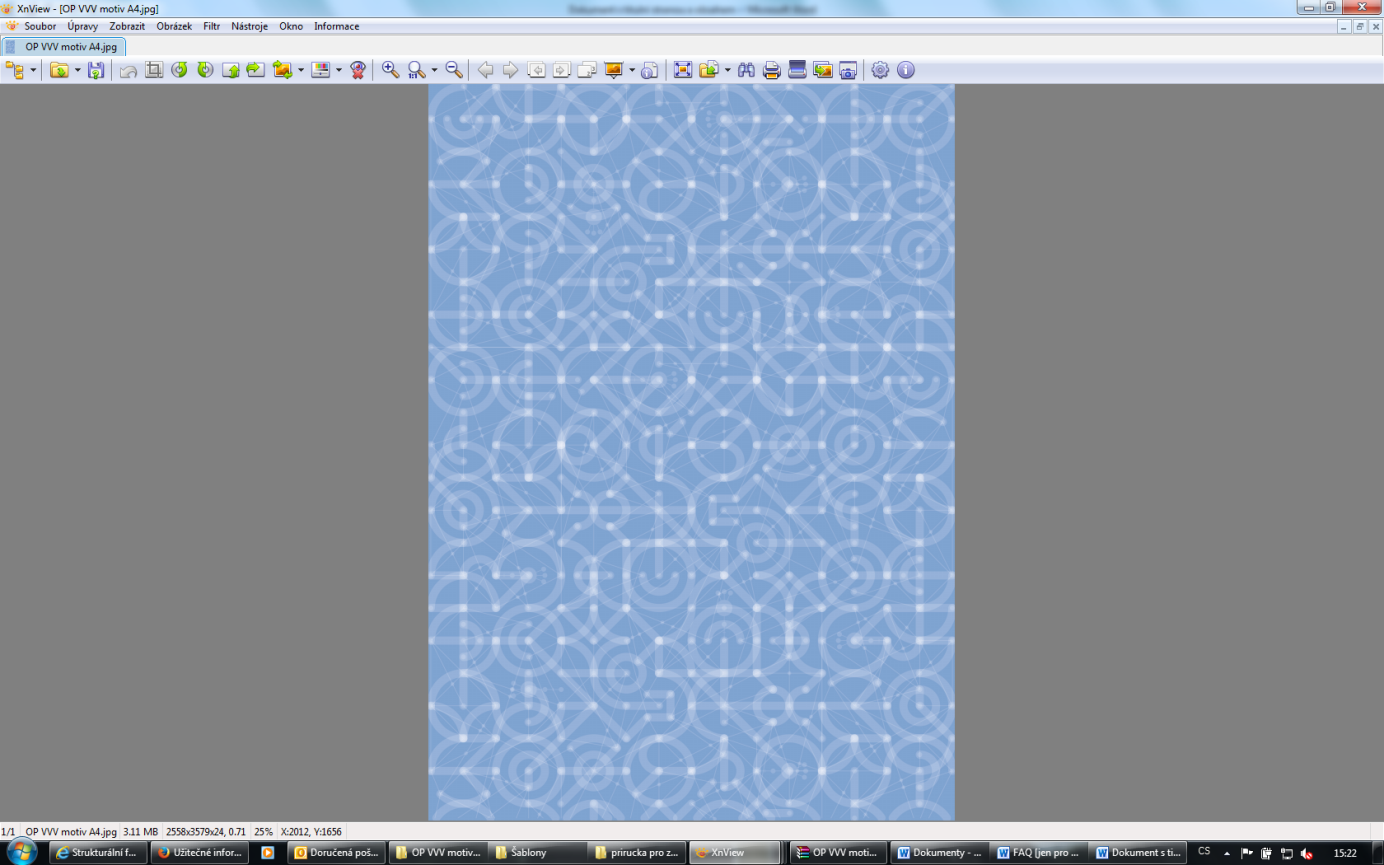 1 Vzdělávací program a jeho pojetíZákladní údaje 1.2 Anotace programuProgram představuje zážitkovou formou život ve středověku, místa, která se za stovky let proměnila, ale znali je už obyvatelé Říčan z doby Karla IV.: hrad, kostel, náměstí. Žáci je navštíví díky digitálním aplikacím virtuálně v jejich středověké podobě. Část programu se odehrává v okolí dnešní hradní zříceniny a v současném kostele.  Vyzkoušejí si rukodělné činnosti té doby a některé situace zažijí na vlastní kůži (středověký soud). V programu pracují s reálnými středověkými předměty a s jejich replikami. Spolupracují ve skupinách, prezentují získané znalosti a dovednosti, svou práci hodnotí. Program klade důraz na principy místně ukotveného učení – využívá vizualizaci říčanského hradu a geolokační hru Za pokladem do středověkých Říčan.Návaznost na RVP: dějepis, výchova k občanstvíKlíčová slova: středověk, město, hrad, kostel, obyvatelé, šlechta, poddaní, trh, obchod, fara, farář, krčma, mlýn.1.3 Cíl programuHlavní sdělení: Poznávání způsobu života v minulosti nám umožňuje podívat se na kvalitu života v současnosti. Ve středověku byly centrem života Říčan hrad a kostel. Z hradu se dochovala jen zřícenina; kostel slouží dodnes, ale má jiný význam. Jaké instituce dnes plní role, které ve středověku příslušely hradu                       a kostelu?  Tematický blok (Středověké městečko) č. 1Téma č. 1 (Středověké městečko) – 2 vyučovací hodinyZnalostní cíl: Žák popíše, jak vypadalo středověké město a jaké předměty k této době patří.Postojový cíl:Žák posuzuje kvalitu života ve středověku v porovnání s dnešní situací.Tematický blok (Středověká společnost) č. 2Téma č. 1 (Středověká společnost) – 4 vyučovací hodinyZnalostní cíle:Žák srovná strukturu dnešního města se strukturou města ve středověku.Žák vysvětlí, co měl na starosti kněz ve středověku a jakou roli měla církev při vzdělávání obyvatel.Dovednostní cíl:Žák na základě informací v geolokační hře kriticky vyhodnocuje situaci a reaguje na ni.Postojové cíle:Žák oceňuje uspořádání současné společnosti ve srovnání se středověkou.Žák oceňuje význam kostela v historii a v současnosti města.Tematický blok (Středověký hrad) č. 3Téma č. 1 (Středověký hrad) – 6 vyučovacích hodinZnalostní cíle:Žák popíše, jak se žilo na hradě, a vysvětlí roli šlechty ve správě města.Žák vysvětlí, jak se soudilo ve středověku, a srovná dnešní soudnictví se středověkým způsobem soudu.Dovednostní cíle:Žák aktivně využívá nástroje a pomůcky, realizuje postup podle návodu a navrhuje vlastní řešení.Žák spolupracuje ve skupině podle vybrané role.Žák porovná, jakou moc a práva měl šlechtic na rozdíl od poddaných.Postojový cíl:Žák oceňuje výhody dnešního soudnictví pro obyčejného člověka.Tematický blok (Jak jsem poznal/a středověk) č. 4Téma č. 1 (Jak jsem poznal/a středověk) – 4 vyučovací hodinyZnalostní cíl:Žák vysvětlí rozdíly mezi středověkou a současnou společností.Dovednostní cíle:Žák interpretuje a vlastními slovy prezentuje získané dovednosti.Žák aplikuje kritéria pro tvorbu PPT prezentace a hodnotí kvalitu prezentace na základě těchto kritérií.1.4 Klíčové kompetence a konkrétní způsob jejich rozvoje v programuProgram rozvíjí cíleně tyto klíčové kompetence:schopnost učit se – schopnost uvažovat o sobě, vlastních schopnostech, konstruktivně spolupracovat a prezentovat výsledky své prácekulturní povědomí a vyjádření – znalost regionální kultury, porozumění významu kulturního dědictví, schopnost zapojit se individuálně i skupinově do kreativních procesůvyužití digitálních technologií – schopnost používat digitální technologie, komunikovat o jejich obsahu, hodnotit jejich účel a využívat je ke spolupráciKaždé téma monitoruje rozvoj 1 klíčové kompetence. Jak tento rozvoj probíhá, sledujeme ve třech úrovních:Vstupní úroveň je předpokládaná nebo jednoduše ověřená, vychází z běžných dovedností podle věku žáků.Minimální výstupní úroveň definuje, čeho chceme dosáhnout u většiny žáků. Je monitorována konkrétní aktivitou.   Cílový stav je vize, čeho bychom chtěli u žáků dosáhnout. Často zahrnuje dlouhodobé postojové cíle a změnu v chování žáků (např. oceňuje kostel jako významnou stavbu ve městě dříve i dnes), které nejsou součástí programu a nelze je proto monitorovat.1.5 FormaPrezenční.Program probíhá střídavě ve škole a mimo školu.  Využívá zázemí muzea (pomůcky, prostředí, odborní lektoři), klade důraz na skupinovou práci a na zážitkovou výuku.  V závěru programu žáci prezentují své výsledky jiným žákům. Část programu lze realizovat jako distanční. Vzhledem k opatřením proti koronavirové nákaze proběhla část programu (blok č. 4) distanční formou. Viz zpráva o ověření programu v praxi.1.6 Hodinová dotaceCelkem 16 vyučovacích hodin.1.7 Předpokládaný počet účastníků a upřesnění cílové skupinyTřída: 6. až 7. třída První pilotáž proběhla vzhledem k situaci a k opatřením v souvislosti s koronavirovou nákazou s 8. ročníkem. Původně domluvená pilotáž v jarním období roku 2020 (se 7. ročníkem) nebyla možná; proběhla proto v náhradním termínu na podzim. I v tomto období byl program ovlivněn opatřeními proti šíření nákazy a distanční výukou žáků.Počet účastníků: 15 až 30 (běžná velikost třídy, lze ale realizovat i pro menší skupiny).1.8 Metody a způsoby realizace Zážitková pedagogika – využívání atraktivních pomůcek (např. meče, vystřihovánky hradu, geolokační hra) a prostředí (terén, centrum města), realizace praktických činností (např. šití váčku na mince a jeho zdobení), rolová hra (scény soudu), seznámení s reálnými sbírkovými předměty (Katalog archeologických nálezů z doby středověku na Říčansku) a replikami; rozvoj spolupráce, praktických dovedností, manuální zručnosti, řešení problému, kreativita, motivace.Práce s nástroji a s materiály – polytechnická výchova: rozvoj jemné motoriky, myšlení a tvořivosti, poznávání vlastností materiálů a funkce nástrojů, spolupráce a komunikace.Objektové učení – učení ve spojení s reálným světem, využívání různých smyslů, u žáků rozvíjí citlivost, učí se oceňovat estetickou hodnotu a vnímat širší společenské souvislosti.Místně ukotvené učení – žáci zkoumají centrum města, navštěvují místní kostel, dozvídají se během programu o reálných nálezech ze středověku v regionu (sbírka muzea); zájem žáků o místo, kde žijí.Výuka venku – motivace zájmu žáků v reálném prostředí, rozvoj praktických dovedností, schopnost řešit problémy, spolupráce.Digitální pomůcky – geolokační hra, vizualizace, stránky Vývoj krajiny na Říčansku (záložka Středověk), Katalog archeologických nálezů z doby středověku na Říčansku (lze využít v tištěné podobě nebo nahraný do tabletu), práce s tablety a fotografování; rozvoj schopnosti používat digitální zdroje ve výuce.Tvorba PPT prezentace – žáci realizují na základě kritérií prezentaci na zadané téma, promítnou ji a přednesou s použitím pravidel pro slovní prezentaci; rozvoj spolupráce a komunikace ve skupinách, kreativita.Formativní hodnocení – sebehodnocení, vzájemné hodnocení, hodnocení spolupráce, práce s kritérii hodnocení.1.9 Obsah – přehled tematických bloků a podrobný přehled témat programu a jejich anotace včetně dílčí hodinové dotaceProgram představuje zážitkovou formou život ve středověku. Žáci porovnávají svůj živost se životem ve středověku. Zabývají se postavením lidí ve společnosti a tématem nouze, věnují se činnostem lidí různých společenských vrstev, zkoumají středověké předměty, poznávají říčanský hrad a kostel. Vyzkoušejí si některé rukodělné činnosti i duševní práci – jako poddaní svého pána pracují v šicí dílně, v kuchyni a v ateliéru. Někteří z žáků se ocitnou v pozici šlechticů: uplatňují svou moc a dohlížejí, zda poddaní pracují správně.  Rolová hra zpřítomní středověký soud, kdy mocní soudili a poddaní byli vydáni v jejich milost nebo nemilost.    Tematický blok (Středověké městečko) č. 1 – 2 vyučovací hodinyTéma č. 1 (Středověké městečko) – 2 vyučovací hodinyV úvodu programu žáci vyplňují prestest, který zjišťuje vstupní znalosti o středověku, porovnávají život různých společenských vrstev ve středověku. Zabývají se tématem nouze a toto téma pak zasazují do dnešní doby. Proměňují se v badatele, zkoumají středověké předměty (ze sbírky Muzea Říčany, repliky). Část žáků sestavuje model hradu.  Žáci pracují ve skupině podle skupinových rolí, prezentují svou práci. Na závěr bloku žáci hodnotí práci ve skupinách.  Tematický blok (Středověká společnost) č. 2 – 4 vyučovací hodinyTéma č. 1 (Středověká společnost) – 4 vyučovací hodiny Výprava do středověkého městečka. Projdeme část Říčan podle geolokační hry. Na části stanovišť se žáků ptáme na jejich názory a postoje v souvislosti s tematikou hry; po skončení hry proběhne reflexe.    Navazujeme návštěvou říčanského kostela.  Žáci pracují s pracovním listem a setkají se s místním knězem. Žáci porovnávají vztah ke kostelu u středověkého člověka se svým současným postojem. Tematický blok (Středověký hrad) č. 3 – 6 vyučovacích hodinTéma č. 1 (Středověký hrad) – 6 vyučovacích hodinŽivot ve středověku – 3 hodiny Žáci se rozdělí do skupin, rodů. Každý rod plní stejné úkoly; žáci si rozdělí, kdo vyrobí váček na mince, připraví kaši nebo vytvoří erb, kdo jako pán vše řídí. Skupiny představí ostatním výsledky činnosti. Poté si žáci zahrají dvě rolové hry na soud. Na konci proběhne diskuse o zločinech a trestech ve středověku a dnes.Tematický blok (Jak jsem poznal/a středověk) č. 4 – 4 vyučovací hodinyTéma č. 1 (Jak jsem poznal/a středověk) – 4 vyučovací hodinyŽáci zpracují ve dvojicích PPT prezentace na téma: Chudí a bohatí ve středověku; Děti ve středověku; Ženy a muži ve středověku; Středověké soudy. Každý žák hodnotí prezentace spolužáků podle předem stanovených kritérií.1.10 Materiální a technické zabezpečeníPožadavky na prostředí:Pro interiérové části programu je vhodná běžná velikost školní učebny, ke společnému zápisu se využívá tabule, event. flipchart. Pro interaktivní prezentace a prezentace fotografií je potřeba interaktivní tabule (případně dataprojektor) a počítač. Při skupinové práci žáci k vyhledávání informací využívají své mobilní telefony se svými datovými připojeními nebo školní wifi, nebo mají k dispozici školní počítače nebo tablety do každé skupiny. Program ve městě je připravený pro centrum Říčan, geolokační hru lze spustit pouze v určitých lokalitách. Geolokační hru je doporučeno nainstalovat do mobilu (zadání pro žáky na doma) nebo aktualizovat na zapůjčených tabletech, není tak potřeba mít v terénu přístup k internetu. Vizualizaci hradu lze promítnout kdekoli, není závislá na lokalitě, předem je nahrána v tabletech. Aktivity v šicí dílně, v kuchyni a v ateliéru probíhají v hradní zahradě/hradní stodole, lze je realizovat i ve školní zahradě apod. Je potřeba mít přístup k vodě a vymezený prostor pro jednotlivé aktivity.Pomůcky:Po celou dobu programu budou žáci potřebovat psací potřeby (propisky, event. tužky). Do exteriéru navíc psací podložky (jednotlivě nebo do skupin).Přílohy ke stažení: https://muzeumricany.cz/regionalni-ucebnice/programy-hands-on/stredovek-v-ricanech/Středověké městečko – 2 vyučovací hodiny Pomůcky: pretest (příloha 4.2 PL Pretest), kožené váčky a lístečky s činnostmi ve středověku (příloha 4.3 Činnosti ve středověku), prázdné listy na úvahy o současných lidech v nouzi, tablety, flash disc s nahraným odkazem ke stránkám Vývoj krajiny na Říčansku a vytištěný obrázek středověkého náměstí (příloha 4.4 Vývoj krajiny na Říčansku), Katalog archeologických nálezů z doby středověku na Říčansku (příloha 4.5 Katalog archeologických nálezů z doby středověku na Říčansku), vizualizace říčanského hradu (příloha 4.6 Vizualizace Říčanský hrad ve středověku), kartičky-jmenovky s definováním rolí pro aktivitu Badatelem ve středověkém městečku (příloha 4.7 Skupinové role v aktivitě Badatelem ve středověkém městečku), předměty z muzejní sbírky a repliky středověkých předmětů, PL Středověké předměty (příloha 4.8 PL Středověké předměty), plátěný krejčovský metr, obrázek a půdorys hradu podle vystřihovánek (příloha 4.9 Říčanský hrad půdorys a obrázek), vystřihovánka 5 částí hradu (příloha 4.10 Říčanský hrad vystřihovací model), příloha 4.11 PL Kvalita života ve středověku a dnes; portfolia (příloha 4.32 Desky na portfolia) Středověká společnost – 4 vyučovací hodinyPomůcky: zalaminované staré fotografie hradu a současná fotografie hradu v pohledu od železniční trati (příloha 4.16 Říčanský hrad na fotografiích); tablety s nahranou geolokační hrou Za pokladem do středověkých Říčan; informace ke geofunu (příloha 4.12 Hra geofun – instrukce k instalaci a popis hry, žáci dostanou předem, aby si mohli stáhnout jako zálohu do mobilu); mince – odměna žáků a informace o minci (příloha 4.13 Pražský groš informace); váček nebo nádoba na poklad; psací potřeby; PL Kostel (příloha 4.14. PL Kostel); body-osnova k proslovu kněze (příloha 4.15 Osnova proslovu kněze); lístky pro anonymní reflexi na závěr bloku v kostele (příloha 4.30 Reflexe kostel)Středověký hrad – 6 vyučovacích hodinPomůcky: fotoaparáty; předměty k aktivitám v hradní zahradě: nádoby k přípravě pokrmů (5 ks dřevěných misek, 5 dřevěných táců, dřevěné lžíce, vařečky; naběračka, prkénka; nože na krájení; suroviny (vločky, kroupy, tvaroh, zelenina, kysané zelí; chleba; sůl; bylinky; voda na namáčení vloček a na mytí zeleniny a bylinek); klobouk nebo vhodná nádoba a lístky k vylosování členů poroty soutěže O nejlepší výrobek; koženka a šicí potřeby (nůžky 5 ks, nitě, jehly, šídla), barevné bavlny, korálky; 5 ks modelářských desek pro výrobu erbů, vypalovačky, malířské potřeby, husí brky, tuš; larpové meče 2×, ochrana pro souboj – vycpávaná zbroj; 5 plášťů pro šlechtice; tři váčky s lístky na losování poroty; písemné návody k činnostem (příloha 4.28 Písemné návody k činnostem v hradní zahradě); podklady o rodech (příloha 4.17 Podklady k vytvoření rodového hesla a erbovního štítu); instrukce k šermování larpovými zbraněmi (příloha 4.18 Pravidla pro cvičný souboj); příloha 4.31 Gotické písmo; formulář pro porotu k hodnocení výrobku (příloha 4.19 Formulář pro porotce soutěže O nejlepší výrobek); pracovní list s otázkami pro reflexi po bloku Život ve středověku (příloha 4.20 PL Kým bych byl(a) ve středověku); replika středověkého šperku; podklady ke hře na soud (příloha 4.21 Rolová hra Soud 1 a Soud 2); příklady reálných rozsudků ze středověku u závažných zločinů (příloha 4.22 Zločiny a potrestání); paškál – velikonoční svíce (velká bílá kostelní svíce); kovová tyč symbolizující rozžhavené železo při soudu (pomůcky jako paškál nebo kovová tyč nejsou nutné, žáci mohou v rolové hře úkony s nimi spojené jen naznačit); závěrečný dotazník k hodnocení skupinové práce (příloha 4.23 Hodnocení skupinové práce)Jak jsem poznal/a středověk – 4 vyučovací hodinyPomůcky: fotografie z průběhu projektu; zadání témat ke zpracování (příloha 4.24 Zadání témat k bloku Jak jsem poznal/a středověk); počítače v počítačové učebně; katalog archeologických nálezů (příloha 4.5. Katalog archeologických nálezů z doby středověku na Říčansku); vizualizace hradu (příloha 4.6. Vizualizace Říčanský hrad ve středověku); obrázek a půdorys hradu podle vystřihovánek (příloha 4.9. Říčanský hrad půdorys a obrázek); formulář k zaznamenání splnění kritérií prezentací a myšlenek prezentací (příloha 4.26 Hodnocení prezentací); kritéria pro tvorbu prezentace (příloha 4.26 Kritéria PPT prezentace); kritéria pro přednes prezentací (příloha 4.27 Pravidla pro slovní prezentaci); posttest (příloha 4.2 PL Pretest)1.11 Místo konáníVzdělávací program probíhá ve škole a v centru Říčan (město, kostel, okolí hradní zříceniny). Vždy je potřeba zajistit dostatečné materiální a technické zabezpečení (viz 1.10).1.12 Způsob realizace programu v období po ukončení projektuPro realizaci programu mimo region Říčany doporučujeme upravit regionální informace, proto je vhodné spolupracovat s regionální paměťovou institucí (např. muzeem). Zážitkový program v terénu je závislý na zkušenostech, vybavení a zázemí neformální organizace, pro samotného učitele/učitelku by byla realizace problematická z hlediska obsahu, organizace i bezpečnosti. Geolokační hru je možné realizovat pouze v Říčanech, v programu ji lze nahradit návštěvou blízkého středověkého hradu s komentovanou prohlídkou určenou pro děti.1.13 Kalkulace předpokládaných nákladů na realizaci programu po ukončení projektuPočet realizátorů: 1–21.14 Odkazy, na kterých je program zveřejněn k volnému využitíhttps://muzeumricany.cz/regionalni-ucebnice/programy-hands-on/stredovek-v-ricanech/https://www.rvp.cz/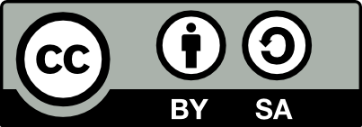 Program Středověk v Říčanech s doprovodnými materiály, jehož autorem je Muzeum Říčany, příspěvková organizace, podléhá licenci: Creative Commons Uveďte původ – Zachovejte licenci 4.0 Mezinárodní.Pro zobrazení licenčních podmínek navštivte http://creativecommons.org/licenses/by-sa/4.0/.Použité fotografie, obrázky a citace:V PL 4.17 Podklady k vytvoření rodového hesla a erbovního štítu byly využité tyto zdroje obrázků:Páni z Říčan – Wikipedie (wikipedia.org) v rámci licence CC-BY-SAPáni z Pirkštejna – Wikipedie (wikipedia.org) v rámci licence CC-BY-SAPáni z Dubé (Benešovici) – Wikipedie (wikipedia.org) v rámci licence CC-BY-SAKolovratové – Wikipedie (wikipedia.org) v rámci licence CC-BY-SAErb Čotrů a prázdný gotický trojhranný štít byl překreslen podle odborné literatury (Fiala, Michal. Obecné figury ve znacích měšťanů Starého města pražského v době předhusitské. Heraldická ročenka 1990.) Další použité fotografie, obrázky a videa pochází z archivu Muzea Říčany, nebo byly vytvořené v rámci projektu zaměstnanci muzea (autorské kresby Evy Sosnovcové) a externími dodavateli s licenčním ujednáním v licenci Creative Commnons 4.0    ve variantě BY k užití autorského díla (například vizualizace říčanského hradu, Ondřej Semotán)Fotografie žáků z proběhlých pilotáží použité v příloze 4. 1. jsou v souladu s GDPR, byl získán písemný souhlas zákonných zástupců s jejich využitím.2 Podrobně rozpracovaný obsah programuPrůvodce programem je ke stažení zde (formát pdf)https://muzeumricany.cz/wp-content/uploads/2021/06/Pr%C5%AFvodce-programem-St%C5%99edov%C4%9Bk-v-%C5%98%C3%AD%C4%8Danech.pdf2.1 Středověké městečko (tematický blok č. 1) – 2 vyučovací hodiny 2.1.1 Středověké městečko (1. téma bloku č. 1) – 2 vyučovací hodinyForma a bližší popis realizaceVe škole. Zjišťování znalostí žáků o středověku, aktivita Činnosti ve středověku, aktivita Člověk v nouzi, aktivita Badatelem ve středověkém městečku.Znalostní cíl: Žák popíše, jak vypadalo středověké město a jaké předměty k této době patří.Postojový cíl: Žák posuzuje kvalitu života ve středověku v porovnání s dnešní situací.MetodyIndividuální práce – pretestSkupinová práce – aktivita zaměřená na činnosti ve středověku a na téma člověka v nouzi, bádání o středověkých předmětech (s rozdělením rolí)Prezentace – seznámení spolužáků s výsledky skupinové práceReflexe – písemné hodnocení skupinové prácePomůcky:pretest (příloha 4.2 PL Pretest), kožené váčky a lístečky s činnostmi ve středověku (příloha 4.3 Činnosti ve středověku), prázdné listy na úvahy o současných lidech v nouzi, tablety, flash disc s nahraným odkazem ke stránkám Vývoj krajiny na Říčansku a vytištěný obrázek středověkého náměstí (příloha 4.4 Vývoj krajiny na Říčansku), Katalog archeologických nálezů z doby středověku na Říčansku (příloha 4.5 Katalog archeologických nálezů z doby středověku na Říčansku), vizualizace říčanského hradu (příloha 4.6 Vizualizace Říčanský hrad ve středověku), kartičky-jmenovky s definováním rolí pro aktivitu Badatelem ve středověkém městečku (příloha 4.7 Skupinové role v aktivitě Badatelem ve středověkém městečku), předměty z muzejní sbírky a repliky středověkých předmětů, PL Středověké předměty (příloha 4.8 PL Středověké předměty), plátěný krejčovský metr, obrázek a půdorys hradu podle vystřihovánek (příloha 4.9 Říčanský hrad půdorys a obrázek), vystřihovánka 5 částí hradu (příloha 4.10 Říčanský hrad vystřihovací model), příloha 4.11 PL Kvalita života ve středověku a dnes; portfolia (příloha 4.32 Desky na portfolia)Podrobně rozpracovaný obsahViz příloha 4.1 Průvodce programem Středověk v Říčanech.Přílohy ke stažení: https://muzeumricany.cz/regionalni-ucebnice/programy-hands-on/stredovek-v-ricanech/2.2 Středověká společnost (tematický blok č. 2) – 4 vyučovací hodiny2.2.1 Středověká společnost (1. téma bloku č. 2) – 4 vyučovací hodinyForma a bližší popis realizaceV centru města a v kostele. Žáci poznávají středověké městečko pomocí geolokační hry Za pokladem do středověkých Říčan, následuje program v kostele.Znalostní cíle:Žák srovná strukturu dnešního města se strukturou města ve středověku.Žák vysvětlí, co měl na starosti kněz ve středověku a jakou roli měla církev při vzdělávání obyvatel.Dovednostní cíle:Žák na základě informací v geolokační hře kriticky vyhodnocuje situaci a reaguje na ni.Postojové cíle:Žák oceňuje uspořádání současné společnosti ve srovnání se středověkou.Žák oceňuje význam kostela v historii a v současnosti města.MetodyZážitková výuka – geolokační hraIndividuální práce – poznávání kostelaMístně ukotvené učení – poznáváme středověké Říčany v kontaktu s reálným prostředímVýuka venku – program probíhá celý venku, žáci ze zázemí využívají pouze wcPomůckyzalaminované staré fotografie hradu a současná fotografie hradu v pohledu od železniční trati (příloha 4.16 Říčanský hrad na fotografiích); tablety s nahranou geolokační hrou Za pokladem do středověkých Říčan; informace ke geofunu (příloha 4.12 Hra geofun – instrukce k instalaci a popis hry, žáci dostanou předem, aby si mohli stáhnout jako zálohu do mobilu); mince – odměna žáků a informace o minci (příloha 4.13 Pražský groš informace); váček nebo nádoba na poklad; psací potřeby; flipchart/tabule/velký list papíru; PL Kostel (příloha 4.14. PL Kostel); body-osnova k proslovu kněze (příloha 4.15 Osnova proslovu kněze); lístky pro anonymní reflexi na závěr bloku v kostele (příloha 4.30 Reflexe kostel) Podrobně rozpracovaný obsahViz příloha 4.1 Průvodce programem Středověk v Říčanech.Přílohy ke stažení: https://muzeumricany.cz/regionalni-ucebnice/programy-hands-on/stredovek-v-ricanech/2.3 Středověký hrad (tematický blok č. 3) – 6 vyučovacích hodin2.3.1 Středověký hrad (1. téma bloku č. 3) – 6 vyučovacích hodinForma a bližší popis realizaceV centru Říčan a na zahradě u říčanského hradu. Žáci se věnují rukodělným, výtvarným a dalším činnostem, které souvisejí se středověkým způsobem života. Porovnávají život chudých a bohatých; lidí, kteří mají moc a těch, kteří jsou jim podřízeni. Řeší otázky zločinu a trestu dříve a dnes, hrají rolovou hru s tématem soudu.Znalostní cíle:Žák popíše, jak se žilo na hradě, a vysvětlí roli šlechty ve správě města.Žák vysvětlí, jak se soudilo ve středověku, a srovná dnešní soudnictví se středověkým způsobem soudu.Dovednostní cíle:Žák aktivně využívá nástroje a pomůcky, realizuje postup podle návodu a navrhuje vlastní řešení.Žák spolupracuje ve skupině podle vybrané role.Žák porovná, jakou moc a práva měl šlechtic na rozdíl od poddaných.Postojový cíl:Žák oceňuje výhody dnešního soudnictví pro obyčejného člověka.MetodyZážitková výuka – realizace praktických činností z doby středověku (např. šití váčků na mince, příprava pokrmu, souboj s meči) – rozvoj spolupráce, rozvoj praktických dovedností, manuální zručnosti, řešení problému, kreativitaSkupinová práce – tvorba v družináchPráce s textem – vytváření rodového heslaRolová hra – soudní scény s popisem rolí-postav u souduMístně ukotvené učení – poznáváme středověké Říčany v kontaktu s reálným prostředímVýuka venku – program probíhá celý venku, žáci ze zázemí využívají pouze WCPomůckyzalaminované staré fotografie hradu a současná fotografie hradu v pohledu od železniční trati (příloha 4.16 Říčanský hrad na fotografiích); fotoaparáty; předměty k aktivitám v hradní zahradě: nádoby k přípravě pokrmů (5 ks dřevěných misek, 5 dřevěných táců, dřevěné lžíce, vařečky; naběračka, prkénka; nože na krájení; suroviny (vločky, kroupy, tvaroh, zelenina, kysané zelí; chleba; sůl; bylinky; voda na namáčení vloček a na mytí zeleniny a bylinek); klobouk nebo vhodná nádoba a lístky k vylosování členů poroty soutěže O nejlepší výrobek; koženka a šicí potřeby (nůžky 5 ks, nitě, jehly, šídla), barevné bavlny, korálky; 5 ks modelářských desek pro výrobu erbů, vypalovačky, malířské potřeby, husí brky, tuš; larpové meče 2×, ochrana pro souboj – vycpávaná zbroj; 5 plášťů pro šlechtice; tři váčky s lístky na losování poroty; písemné návody k činnostem (příloha 4.28 Písemné návody k činnostem v hradní zahradě); podklady o rodech (příloha 4.17 Podklady k vytvoření rodového hesla a erbovního štítu); instrukce k šermování larpovými zbraněmi (příloha 4.18 Pravidla pro cvičný souboj); příloha 4.31 Gotické písmo; formulář pro porotu k hodnocení výrobku (příloha 4.19 Formulář pro porotce soutěže O nejlepší výrobek); pracovní list s otázkami pro reflexi po bloku Život ve středověku (příloha 4.20 PL Kým bych byl(a) ve středověku); replika středověkého šperku; podklady k soudu – popis situace; role a jejich popisy: hradní pán, sedlák… (příloha 4.21 Rolová hra Soud 1 a Soud 2); příklady reálných rozsudků ze středověku u závažných zločinů (příloha 4.22 Zločiny a potrestání); paškál – velikonoční svíce (velká bílá kostelní svíce); kovová tyč symbolizující rozžhavené železo při soudu (pomůcky jako paškál nebo kovová tyč nejsou nutné, žáci mohou v rolové hře úkony s nimi spojené jen naznačit); závěrečný dotazník k hodnocení skupinové práce (příloha 4.23 Hodnocení skupinové práce)Podrobně rozpracovaný obsahViz příloha 4.1 Průvodce programem Středověk v Říčanech.Přílohy ke stažení: https://muzeumricany.cz/regionalni-ucebnice/programy-hands-on/stredovek-v-ricanech/2. 4 Jak jsem poznal/a středověk (tematický blok č. 4) – 4 vyučovací hodiny2.4.1 Jak jsem poznal/a středověk (1. téma bloku č. 4) – 4 vyučovací hodiny Forma a bližší popis realizaceVe škole. Tvorba prezentací a jejich promítání, uzavření programu.Znalostní cíl:Žák vysvětlí rozdíly mezi středověkou a současnou společností.Dovednostní cíle:Žák interpretuje a vlastními slovy prezentuje získané znalosti.Žák aplikuje kritéria pro tvorbu PPT prezentace a hodnotí kvalitu prezentace na základě těchto kritérií.MetodySkupinová práce – tvorba prezentacíPrezentace podle kritérií PPT prezentace a slovní prezentaceHodnocení skupinové prácePomůckyfotografie z průběhu projektu; zadání témat ke zpracování (příloha 4.24 Zadání témat k bloku Jak jsem poznal/a středověk); počítače v počítačové učebně; katalog archeologických nálezů (příloha 4.5. Katalog archeologických nálezů z doby středověku na Říčansku); vizualizace hradu (příloha 4.6. Vizualizace Říčanský hrad ve středověku); obrázek a půdorys hradu podle vystřihovánek (příloha 4.9. Říčanský hrad půdorys a obrázek); formulář k zaznamenání splnění kritérií prezentací a myšlenek prezentací (příloha 4.26 Hodnocení prezentací); kritéria pro tvorbu prezentace (příloha 4.26 Kritéria PPT prezentace); kritéria pro přednes prezentací (příloha 4.27 Pravidla pro slovní prezentaci); posttest (příloha 4.2 PL Pretest)Podrobně rozpracovaný obsahViz příloha 4.1 Průvodce programem Středověk v Říčanech.Přílohy ke stažení: https://muzeumricany.cz/regionalni-ucebnice/programy-hands-on/stredovek-v-ricanech/3 Metodická částLektor/ka – termín je v metodice použit ve významu, jak ho využívá neformální vzdělávání. Je to pracovník neformální vzdělávací organizace, který vede programy pro děti a žáky (termín takto využívá například Síť středisek ekologické výchovy Pavučina a její členové http://www.pavucina-sev.cz/).Terminologie v přílohách určených pro žáky (např. pracovní listy, Průvodce programem) není zcela v souladu se školským zákonem. V přílohách jsou použité termíny, které jsou pro cílovou skupinu žáci atraktivní a srozumitelné (např. termíny děti a třída).Program je postaven na principech zážitkové pedagogiky. Akcentuje skupinovou práci a aktivitu na straně žáků. Větší část programu (10 hodin) probíhá mimo školu v centru města, v okolí hradní zříceniny a v kostele. Využíváme pro žáky atraktivní digitální pomůcky (geolokační hra v terénu, vizualizace interiérů středověkého hradu). Součástí programu je formativní hodnocení, důraz klademe na posun žáků v oblasti kompetencí a dovedností. Ve znalostní rovině se zaměřujeme na regionální znalosti a znalosti propojené s osobní zkušeností žáků (porovnávání života ve středověku a dnes).  Přílohy ke stažení: https://muzeumricany.cz/regionalni-ucebnice/programy-hands-on/stredovek-v-ricanech/3.1 Metodický blok č. 1 – Středověké městečko – 2 vyučovací hodiny3.1.1 Středověké městečko (1. téma bloku č. 1) – 2 vyučovací hodiny První blok je nejkratší. Zaměřujeme se na podobu středověkého města, činnosti, kterým se lidé té doby věnovali, a na předměty charakteristické pro středověk. Od činností a předmětů už není daleko ke konkrétním lidem – žáci uvažují o středověkých lidech různých společenských vrstev, společně přemýšlíme nad tématem nouze. Co tento stav ve středověku znamenal a jak se s ním naši předkové vypořádávali. Situace, kdy se do nouze dostávají současní lidé – přemýšlení a diskuse, jak se z nich dostat.  Přínos spolupráce formálního a neformálního vzdělávání:Téma středověk je obvykle probíráno ve čtvrté třídě jako téma prvouky, na druhém stupni se s ním žáci setkávají v hodinách dějepisu v sedmém a osmém ročníku. V úvodní lekci se žáci seznamují s lektorem/lektorkou neformálního vzdělávání, který je do tématu uvádí a stává se tak průvodcem celým projektem.Pokud je to možné, je výhodné navázat primárně spolupráci s pracovníkem muzea, který se zabývá edukací, ne přímo s historikem. Lektor zprostředkuje informace, vybere ty podstatné a doporučí, jak s nimi pracovat. Odborník na historii obvykle nezná pedagogické metody a strukturu znalostí přiměřených věku účastníků programu.  Znalostní cíl: Žák popíše, jak vypadalo středověké město a jaké předměty k němu patří.  Postojový cíl: Žák posuzuje kvalitu života ve středověku v porovnání s dnešní situací. Kompetence: kulturní povědomí a vyjádření3.2 Metodický blok č. 2 – Středověká společnost – 4 vyučovací hodiny3.2.1 Středověká společnost (1. téma bloku č. 2) – 4 vyučovací hodinyPřínos spolupráce formálního a neformálního vzdělávání:Součástí programu je geolokační hra, kterou je potřeba nainstalovat a pracovat s ní v terénu, klade technické nároky na přípravu. Žáci mají možnost porovnat přímo v terénu současnou podobu s jeho středověkou vizualizací, lektor může na základě svých širších znalostí historie odpovídat na dotazy žáků. U obou digitálních pomůcek využíváme technické zázemí a zkušenosti neformální instituce.Znalostní cíl:Žák srovná strukturu dnešního města se strukturou města ve středověku.Žák vysvětlí, co měl na starosti kněz ve středověku a jakou roli měla církev při vzdělávání obyvatel.Dovednostní cíl:Žák na základě informací v geolokační hře kriticky vyhodnocuje situaci a reaguje na ni.Postojový cíl:Žák oceňuje uspořádání současné společnosti ve srovnání se středověkou.Žák oceňuje význam kostela v historii a současnosti města.Kompetence: kulturní povědomí a vyjádření3.3 Metodický blok č. 3 – Středověký hrad – 6 vyučovacích hodin3.3.1 Středověký hrad (1. téma bloku č. 3) – 6 vyučovacích hodin Přínos spolupráce formálního a neformálního vzdělávání:Žáci používají pomůcky, které nemá učitel/ka běžně k dispozici (kostýmy, larpové zbraně, vypalovačky). Výuka v tandemu také umožňuje aktivity, které by jinak byly problematické z hlediska bezpečnosti (koordinace rukodělných aktivit). Výuka probíhá venku v reálném prostředí, žáci se učí aktivně, zážitek je odlišný od výuky v interiéru.Znalostní cíle:Žák popíše, jak se žilo na hradě, a vysvětlí roli šlechty ve správě města.Žák vysvětlí, jak se soudilo ve středověku, a srovná dnešní soudnictví se středověkým způsobem soudu.Dovednostní cíle:Žák aktivně využívá nástroje a pomůcky, realizuje postup podle návodu a navrhuje vlastní řešení. Žák spolupracuje ve skupině podle vybrané role.Žák porovná, jakou moc a práva měl šlechtic na rozdíl od poddaných. Postojový cíl:Žák oceňuje výhody dnešního soudnictví pro obyčejného člověka.Kompetence: schopnost učit se3.4 Metodický blok č. 4 (Jak jsem poznal/a středověk) – 4 vyučovací hodiny3.4.1 Jak jsem poznal/a středověk (1. téma bloku č. 4) – 4 vyučovací hodiny V závěrečném čtyřhodinovém bloku trénujeme schopnost prezentovat podle kritérií a spolupracovat na prezentaci ve skupině. Kritéria umožňují také pracovat se vzájemným formativním hodnocením.Přínos spolupráce formálního a neformálního vzdělávání:Lektor muzea může při přípravě prezentací podporovat žáky, prohlubovat jejich znalosti o další informace, připomínat, co zažili.Žáky motivuje ocenění jejich úsilí ze strany externího lektora (člověka mimo běžné školní prostředí). Propojování spolupráce kulturní instituce (lektor muzea) se školou podporuje formování postoje žáků k poznávání historie a místa regionu. Závěr celého programu může žáky motivovat k zájmu o další historická témata.Znalostní cíl:Žák vysvětlí rozdíly mezi středověkou a současnou společností.Dovednostní cíle:Žák interpretuje a vlastními slovy prezentuje získané znalosti.Žák aplikuje kritéria pro tvorbu PPT prezentace a hodnotí kvalitu prezentace na základě těchto kritérií.Kompetence: kulturní povědomí a vyjádření4 Příloha č. 1 – Soubor materiálů pro realizaci programuPřílohy ke stažení: https://muzeumricany.cz/regionalni-ucebnice/programy-hands-on/stredovek-v-ricanech/4.1 Průvodce programem Středověk v ŘíčanechPL pretest (posttest)Tematický blok (Středověké městečko) č. 1 Téma č. 1 (Středověké městečko)Činnosti ve středověkuTematický blok (Středověké městečko) č. 1 Téma č. 1 (Středověké městečko)Vývoj krajiny na ŘíčanskuTematický blok (Středověké městečko) č. 1 Téma č. 1 (Středověké městečko)Katalog archeologických nálezů z doby středověku na ŘíčanskuTematický blok (Středověké městečko) č. 1 Téma č. 1 (Středověké městečko)Vizualizace Říčanský hrad ve středověkuTematický blok (Středověké městečko) č. 1 Téma č. 1 (Středověké městečko)Skupinové role v aktivitě Badatelem ve středověkém městečkuTematický blok (Středověké městečko) č. 1 Téma č. 1 (Středověké městečko)PL Středověké předmětyTematický blok (Středověké městečko) č. 1 Téma č. 1 (Středověké městečko)Říčanský hrad půdorys a obrázekTematický blok (Středověké městečko) č. 1 Téma č. 1 (Středověké městečko)4.10 Říčanský hrad vystřihovací modelTematický blok (Středověké městečko) č. 1 Téma č. 1 (Středověké městečko)4.11 PL Kvalita života ve středověku a dnesTematický blok (Středověké městečko) č. 1Téma č. 1 (Středověké městečko)4.12 Hra geofun – instrukce k instalaci a popis hryTematický blok (Středověká společnost) č. 2Téma č. 1 (Středověká společnost)4.13. Pražský groš informaceTematický blok (Středověká společnost) č. 2Téma č. 1 (Středověká společnost)4.14 PL KostelTematický blok (Středověká společnost) č. 2Téma č. 1 (Středověká společnost)4.15 Osnova proslovu knězeTematický blok (Středověká společnost) č. 2Téma č. 1 (Středověká společnost)4.16 Říčanský hrad na fotografiíchTematický blok (Středověká společnost) č. 2Téma č. 1 (Středověká společnost)4.17 Podklady k vytvoření rodového hesla a erbovního štítuTematický blok (Středověký hrad) č. 3Téma č. 1 (Středověký hrad)4.18 Pravidla pro cvičný soubojTematický blok (Středověký hrad) č. 3Téma č. 1 (Středověký hrad)4.19 Formulář pro porotce soutěže O nejlepší výrobekTematický blok (Středověký hrad) č. 3Téma č. 1 (Středověký hrad)4.20 PL Kým bych byl(a) ve středověkuTematický blok (Středověký hrad) č. 3Téma č. 1 (Středověký hrad)4.21 Scénář a popis rolí ke scénám Soud 1 a Soud 2Tematický blok (Středověký hrad) č. 3Téma č. 1 (Středověký hrad)4.22 Zločiny a potrestáníTematický blok (Středověký hrad) č. 3Téma č. 1 (Středověký hrad)4.23 Hodnocení rolové hryTematický blok (Středověký hrad) č. 3Téma č. 1 (Středověký hrad)4.24 Zadání témat k bloku Jak jsem poznal(a) středověkTematický blok (Jak jsem poznal/a středověk) č. 4Téma č. 1 (Jak jsem poznal/a středověk)4.25 Hodnocení prezentacíTematický blok (Jak jsem poznal/a středověk) č. 4Téma č. 1 (Jak jsem poznal/a středověk)4.26 Kritéria PPT prezentaceTematický blok (Jak jsem poznal/a středověk) č. 4Téma č. 1 (Jak jsem poznal/a středověk)4.27 Pravidla pro slovní prezentaciTematický blok (Jak jsem poznal/a středověk) č. 4Téma č. 1 (Jak jsem poznal/a středověk)4.28 Písemné návody k činnostem v hradní zahraděTematický blok (Středověký hrad) č. 3Téma č. 1 (Středověký hrad)4.29 Reflexe geofunTematický blok (Středověká společnost) č. 2Téma č. 1 (Středověká společnost)4.30 Reflexe kostelTematický blok (Středověká společnost) č. 2Téma č. 1 (Středověká společnost)4.31 Gotické písmoTematický blok (Středověký hrad) č. 3Téma č. 1 (Středověký hrad)4.32 Desky na portfoliaTematický blok (Středověké městečko) č. 1 Téma č. 1 (Středověké městečko)Příloha č. 2 – Soubor metodických materiálů5.1 Zločin a trest ve středověku a dnesTematický blok (Středověký hrad) č. 3Téma č. 1 (Středověký hrad)Doporučená literatura pro realizátory:Beranová, Magdalena. Jídlo a pití v pravěku a ve středověku. Praha: Academia, 2015.Boukal, Jan. Příběh říčanského hradu. Říčany: Muzeum Říčany, 2021. Drška, Václav – Picková, Dana. Dějiny středověké Evropy. Praha: Aleš Skřivan ml., 2004.Duby, Georges. Věk katedrál. Umění a společnost 980–1420, Praha 2002.Dvořáčková-Malá Dana, Holý Martin, Sterneck Tomáš STERNECK, et al. Děti a dětství: od středověku na práh osvícenství. Praha: NLN, s.r.o., ve spolupráci s Historickým ústavem AV ČR, 2019. Honcová, Jaroslava a kol. Kapitoly z dějin Říčan. Říčany: Městská rada, 1997.Huizinga, Johan. Podzim středověku, Jinočany: H & H, 1999.Klabouch, Jiří. Staré české soudnictví (jak se dříve soudívalo). Praha: Orbis, 1967.Klápště, Jan. Proměny českých zemí ve středověku. Praha 2005.LeGoff, Jacques. Kultura středověké Evropy. Praha: Vyšehrad, 2005.Šmahel, František. Husitská revoluce. Praha: Univerzita Karlova, 1996. Trnka, Gustav. Město Říčany v minulosti i přítomnosti. Brno: GARN, 1913.Žemlička, Josef. Čechy v době knížecí (1034–1198). Praha: Nakladatelství Lidové noviny, 1997.Žemlička, Josef. Století posledních Přemyslovců. Praha: Melantrich, 1998.6 Příloha č. 3 – Závěrečná zpráva o ověření programu v praxi7 Příloha č. 4 – Doklad o provedení nabídky ke zveřejnění programu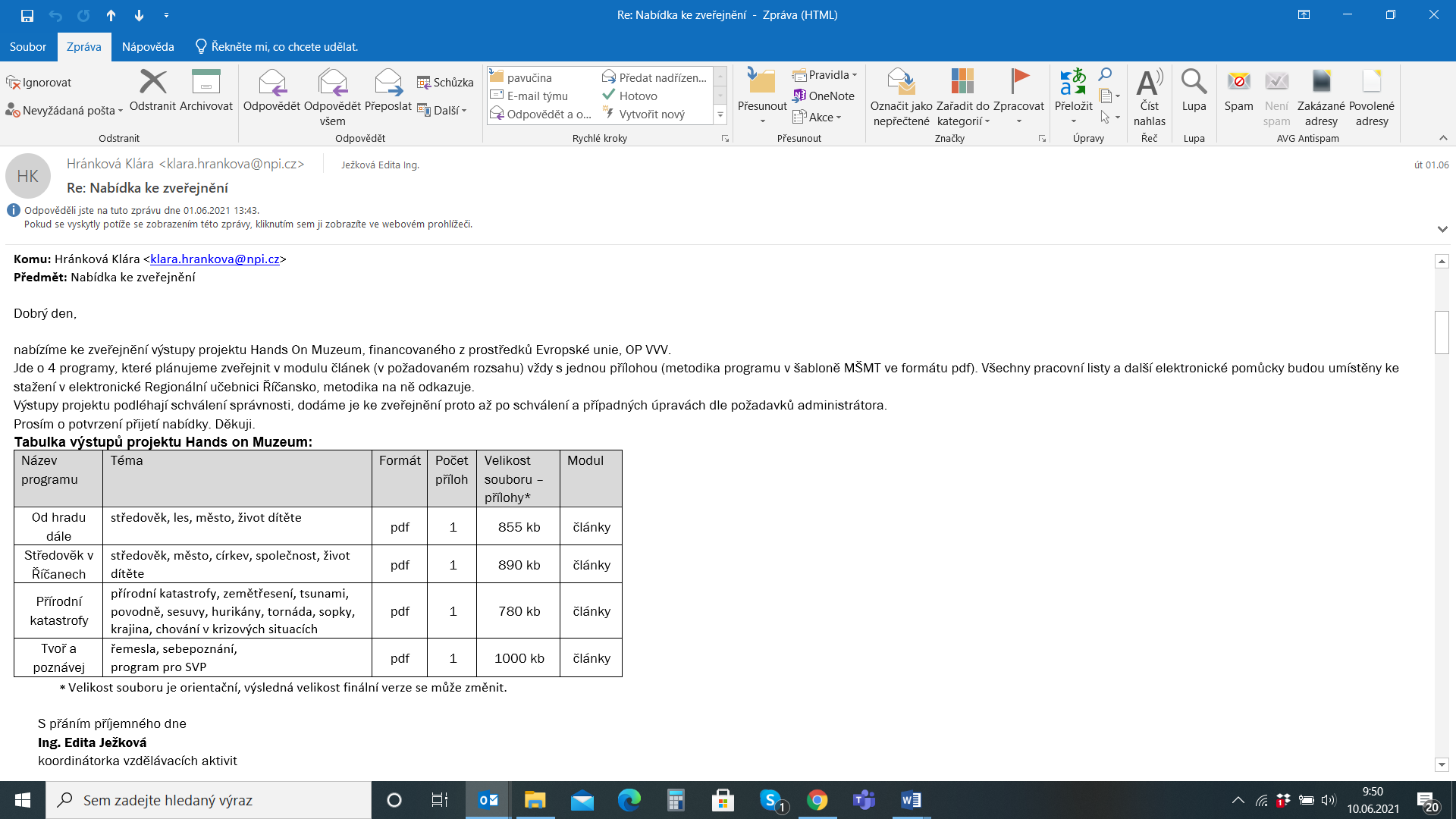 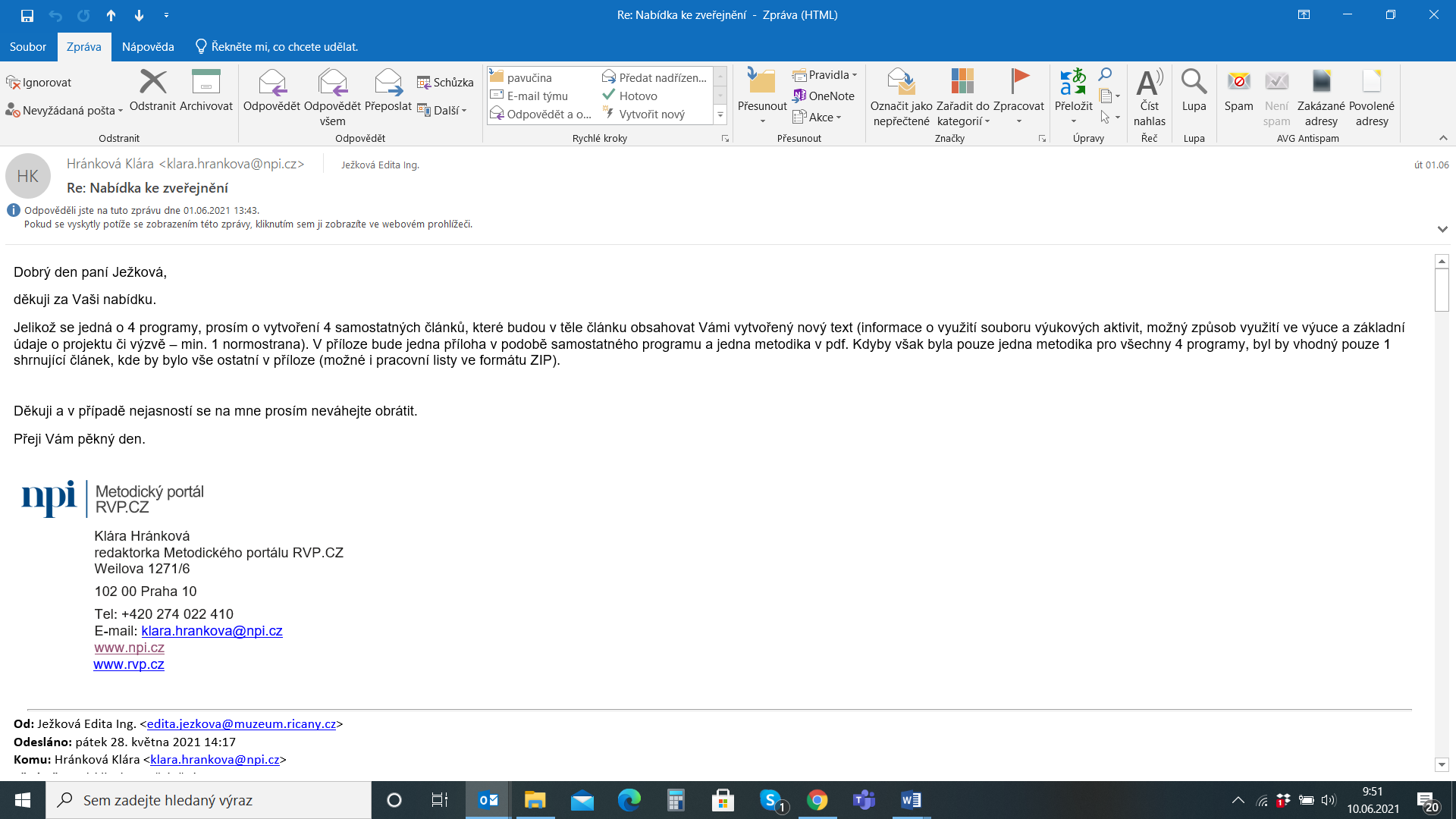 Výzva Budování kapacit pro rozvoj škol IINázev a reg. číslo projektu Hands on Muzeum, CZ.02.3.68/0.0/0.0/16_032/0008252Název programuStředověk v ŘíčanechNázev vzdělávací instituceMuzeum Říčany, příspěvková organizaceAdresa vzdělávací instituce a webová stránka Rýdlova 271/14, 25101 Říčany, http://www.ricany.cz/org/muzeum/Kontaktní osobaIng. Edita JežkováDatum vzniku finální verze programu31. 8. 2021Číslo povinně volitelné aktivity výzvy4Forma programuprezenčníCílová skupinažáci 6.-7. ročníku ZŠDélka programu   16 vyučovacích hodinZaměření programu (tematická oblast, obor apod.)Tematická oblast: středověk, město, církev, společnost, život dítěte (dějepis, občanská výchova, pracovní vyučování, čeština)Zaměření oblasti spolupráce formálního a neformálního vzdělávání:Spolupráce škol, školských zařízení a ostatních organizací a institucí jako center vzdělanosti a kulturně-společenského zázemí v obci, spolupráce škol a školských zařízení s knihovnami, muzei a dalšími organizacemi a institucemi, vytváření atraktivní nabídky akcí a programů zacílených na děti a mládež kulturními a paměťovými institucemi na venkově a v menších obcích, využívání potencionálu sítě knihoven a případně i jiných kulturních institucí jako přirozených komunitních center v obcích. Poznávání tradic a kultur a uchování si vztahu k vlastní identitě, kultuře, tradicím a jazyku a podpora zájmu dětí a mládeže o specifika vlastního regionu, včetně tradic a zvyků většinové společnosti i sociálních, etnických a kulturních menšin, podpora vzdělávacích projektů zaměřených na poznávání historie, tradic a kultury.Tvůrci programuOdborný garant programuMgr. Renata Skalošová, Ing. Edita Ježková, Mgr. Lenka Syslová Mgr. Renata SkalošováOdborní posuzovatelé Specifický program pro žáky se SVP (ano x ne)neTémaČasová dotaceMísto realizaceObsahStředověké městečko2 vyučovací hodinyškolaúvodní hodina, zjišťování znalostí žáků, aktivita Činnosti ve středověku, aktivita Člověk v nouzi, aktivita Badatelem ve středověkém městečkuStředověká společnost4 vyučovací hodinycentrum Říčan, kostelgeolokační hra Za pokladem do středověkých Říčan, program v kosteleStředověký hrad6 vyučovacích hodincentrum Říčanzážitkový program v okolí říčanského hraduJak jsem poznal/a středověk4 vyučovací hodinyškolatvorba prezentací a jejich promítání, uzavření programu Položka Položka Předpokládané nákladyCelkové náklady na realizátoryCelkové náklady na realizátory6250z tohoHodinová odměna pro 1 realizátora včetně odvodůpříprava a výuka (25 hodin):250 Kč/hz tohoUbytování realizátorů0z tohoStravování a doprava realizátorů0Náklady na zajištění prostorNáklady na zajištění prostor0Ubytování, stravování a doprava účastníkůUbytování, stravování a doprava účastníků0z tohoDoprava účastníků0z tohoStravování a ubytování účastníků0Náklady na učební textyNáklady na učební texty800z tohoTisk vystřihovánek a barevných fotek500z tohoRozmnožení textů – počet stran: 10/účastníka300Režijní nákladyRežijní náklady6200z tohoStravné a doprava organizátorů0z tohoUbytování organizátorů0z tohoPoštovné, telefony200z tohoDoprava a pronájem techniky0z tohoPropagace1000z tohoOstatní náklady – materiál, amortizace pomůcek5000z tohoOdměna organizátorům0Náklady celkem13250Poplatek za 1 účastníkapři min. počtu 15 účastníků900Vstupní úroveňMinimální výstupníCílový stavŽák popíše, co ví o životě ve vrcholném středověku.(pretest) Žák rozliší předměty z období středověku a porovná je s předměty z naší doby, které plní obdobnou funkci. (výstupy v pracovních listech)Žák srovná život v současném městě se životem ve středověkém městečku; hodnotí kvalitu života v těchto dvou obdobích.(diskuse, reflexe)Úvod +zadání pretestu3 minuty1) Dnes začínáme projekt o životě ve středověku. Spolupracovat budeme s muzeem (představení lektora/lektorky).2) Pretest (příloha 4.2 PL Pretest):Zadání: Zjistíme, co už víte o středověku. Vyplňte co nejpodrobněji. Na práci máte 5 minut.3) Má někdo dotazy, rozumíte zadání?Pretest5 minut 1) Kontrola, že žáci pracují. 2) Pretest vybrat a uschovat pro srovnání s posttestem.Metodické doporučení: Porovnání pretestu a stejného postestu, který žák vyplní na konci programu, ukáže, kam se žák posunul během programu ve vnímání středověku. Pro zadání by měly být stejné podmínky (čas). Žáci by neměli opisovat, je dobré to zdůraznit předem, že pracují za sebe, test není na známky, zajímá nás, co si myslí.Aktivita Činnosti ve středověku  15 minutŽáci se rozdělí do skupin.Metodické doporučení: Doporučená velikost pro tuto aktivitu je 3 až 5 žáků. Ve třídě, kde žáci ruší, je vhodné oddělit od sebe žáky, kteří mají tuto tendenci, spolupracujeme s učitelem/učitelkou, své žáky zná.Lektor/ka zadává úkol: setřídit činnosti do žebříčku tak, aby byly seřazeny od činností, kterým se věnovali chudí lidé (dole na žebříčku), pak střední vrstva, nakonec nejbohatší a nejvýše postavení (nahoře na žebříčku). Zařazení do skupiny vyberte podle toho, ve které činnost už může dělat. Např. příslušník střední vrstvy (už) může jet na koni stejně jako příslušník vrstvy nejvyšší, jízdu na koni zařadíme ke střední vrstvě.Každá skupina dostane váček s kartičkami činností, co dělali lidé různých společenských vrstev ve středověku (příloha 4.3 Činnosti ve středověku).Když jsou žáci hotoví, lektorka vyvolává po jednotlivých skupinách, žáci říkají postupně jednu činnost od nejchudší vrstvy, porovnávají s ostatními. Pokud je někde rozdíl mezi skupinami, porovnávají důvod, proč zařadili činnost ke konkrétní vrstvě.Výsledný žebříček zapisuje lektorka na tabuli. Můžeme napsat jen nejchudší a nejbohatší vrstvu, ta střední bude nejpočetnější.Metodické doporučení: Žebříček nemá jednoznačné řešení (např. Za mzdu se nechávám najímat do vojska může platit pro chudého i bohatého); cílem je dovést žáky k diskusi, přemýšlení o rozdílech mezi vrstvami společnosti.Závěr: Lektorka se ptá, která z povolání byla pro lidi středověku opovrhovaná, stála na okraji společnosti?(Například: bylinkářka – mohli ji podezřívat z čarodějnictví; kat – zabíjí; mlynář –žil stranou od městečka, ve mlýně se mohly dít podivné věci.)Která povolání vy dnes považujete za odpudivá? Proč?Metodické doporučení: Porovnáním povolání ve středověké společnosti s těmi současnými opět vedeme žáky k přemýšlení nad společenskými rozdíly (postojový cíl).AktivitaČlověk v nouzi a diskuse15 minutV předchozí aktivitě jsme zjistili, jaké jsou rozdíly mezi chudými a bohatými ve středověku. Teď se budeme věnovat té nejchudší vrstvě, člověku v nouzi.Kdo to podle vás je?Kdo si myslíte, že mohl podporovat člověka v nouzi ve středověku?(Návrhy žáků, lektor případně doplní informace: kostel, vrchnost, obec.)Ve skupinách žáci diskutují, jak je to dnes.  Každá skupina dostane jeden příklad člověka v nouzi. Co byste udělali, kdybyste se ocitli v této situaci (kam byste šli, koho byste se ptali, kdo by vám mohl pomoci)?  Kategorie: Jsem bezdomovec Jsem týraná žena, utekla jsem s dítětem od manželaPřišel jsem o práci, nemám úsporyPečuji o postižené dítě a jsem s ním domaOdcházím z dětského domova a nevím, co se mnou budeŽáci si zapisují poznámky na papír. Po pěti minutách skupiny prezentují, k čemu došly. Lektorka nechává prostor pro názory ostatních žáků (připomínky, doplnění). Závěr: Dnes je mnoho možností, kam se obrátit, a lidé u nás netrpí hladem, nedostanou se na úplné dno jako ve středověku. Rozdíl současnosti od středověku v našem prostředí – gramotnost (vzdělání); přístup k informacím, lékařské ošetření (garantované státem).Metodické doporučení: Pokud by žáci nevěděli, kde člověk v nouzi získá podporu, má lektorka připraveny konkrétní příklady, event. může doplnit: Jsem bezdomovec: Armáda spásy, časopis Nový prostor – práce bezdomovcům, charita… Sbírky, dms, lze přes Nový Prostor podpořit konkrétního člověka… Jsem týraná žena, utekla jsem s dítětem od manžela: např. ROSA – centrum pro týrané a osamělé ženy… Přišel jsem o práci, nemám úspory: Úřad práce – podpora v nezaměstnanosti; poradny pro nezaměstnané – kurzy; rodiče; přátelé; sbírka – může vyhlásit např. sociální odbor městského úřadu… Pečuji o postižené dítě a jsem s ním doma: Asociace rodičů a přátel zdravotně postižených dětí v ČR… Odcházím z dětského domova a nevím, co se mnou bude: Dejme dětem šanci, o. p. s. – různé projekty, které mohou podporovatelé podpořit (spoření dětem; podpora dítěte při studiu; splnění (opodstatněného přání) – propojeno s patrony, známými osobnostmi… přestávka 10 minutStředověké Říčany a vizualizace hradu 10 minutLektor/ka: V této hodině se budeme věnovat středověkému městu a činnostem, které v něm probíhaly. Ukáže na interaktivní tabuli obrázek středověkých Říčan (příloha 4.4 Vývoj krajiny na Říčansku), odkáže na to, že je součástí stránek Vývoj krajiny na Říčansku, kde se žáci dozví i o dalších etapách historie Říčan. Lektor/ka vysvětlí a popíše obrázek: Nemáme žádné písemné informace o tom, jak Říčany v době Karla IV. přesně vypadaly. Je to rekonstrukce na základě nálezů a podoby jiných obcí, kde se informace dochovaly. I malé město mělo ve středověku náměstí, prostor pro trhy a scházení, často byl ve středu kostel, městečko se pak rozrůstalo do okolí.  Propracovaná naplánovaná výstavba byla typická pro větší města (Karel IV.: Nové město pražské). Lektor/ka pustí vizualizaci hradu.Metodické doporučení: Pokud bude tento blok probíhat ve třídě, doporučujeme předem do počítače, se kterým pracuje učitel/ka, nahrát vizualizaci hradu a otevřít ArcGIS StoryMaps se záložkou Středověk. Po ukončení vizualizace se lektor/ka zeptá, co žáky ve vizualizaci nejvíc zaujalo.Metodické doporučení: Po zadání otázky nechá lektorka prostor 5 sekund, aby měli všichni čas se zamyslet, poté teprve vyvolá tři až pět žáků. Vyvoláním žáků, kteří se nehlásí, upozorníme ostatní pasivní žáky, že se mají zamyslet, protože mohou být také osloveni.Aktivita Badatelem ve středověkém městečku -skupinová práce, rozdělení do rolí 20 minutLektor/ka: Proměníte se v badatele. Cílem je poznat detailněji některé předměty ze středověku, které souvisejí se středověkým způsobem života. Na interaktivní tabuli lektor/ka představí katalog archeologických nálezů z doby středověku na Říčansku (příloha 4.5. Katalog archeologických nálezů z doby středověku na Říčansku), upozorní žáky na jednotlivá hesla a jejich strukturu.   Metodické doporučení: Pro žáky je atraktivnější pracovat s elektronickou verzí, pro případ, že není k dispozici internet, pracují s tištěným katalogem.Žáci se rozdělí do badatelských skupin. Jedna skupina bude mít odlišný úkol, stavět model hradu, ta bude početnější – 5 žáků.Metodické doporučení: Při bádání žáci pracují jen v malých skupinách o 2 až 3 členech. Ve větších skupinách je menší možnost zapojení jednotlivců. Metodické doporučení: Pro skupinu, která bude stavět model hradu, vybereme žáky, kteří se na to cítí, mají už zkušenost, sami se přihlásí. Vzhledem k vyhrazenému času by bylo obtížné tu pracovat se žáky, kteří ještě nikdy papírový model neskládali. Stavba modelu hraduSkupina KUNSTHISTORIKŮ (historiků umění) staví model hradu (příloha 4.10 Říčanský hrad vystřihovací model), mimo ostatní skupiny. Mají k dispozici také obrázek a půdorys hradu podle vystřihovánek (příloha 4.9 Říčanský hrad půdorys a obrázek). Lektor/ka vybere hned na začátku základní části hradu, na které se mají soustředit, nechá je vystřihovat a až zadá práci badatelským skupinám, projde s kunsthistoriky názorně správný postup ohýbání a slepování.  Na konci bloku žáci prezentují, jak rekonstruovali podobu hradu. Metodické doporučení: Není nutné dokončit celý model, žáci se mají zaměřit na hlavní budovy, aby stihli základ. Další části, které nestihnou, mohou dokončit mimo program.Lektor/ka poskytne skupině instrukce, jak ohýbat hrany s pomocí pravítka (knihařské kostky) a pomůže radami v průběhu (je potřeba, aby si sám/sama vyzkoušel/a model složit). Badatelské skupinyVe skupinách budou dva druhy badatelů, žáci si role rozdělí sami. Lektor/ka rozdá kartičky s rolemi (příloha 4.7 Skupinové role v aktivitě Badatelem ve středověkém městečku): HISTORIK: studuje v katalogu a v dalších zdrojích – internet, učebnice (jak se předmět nazývá, k čemu sloužil, kde vznikl, místo nálezu, uložení ve sbírkách atd.). ANTROPOLOG: přemýšlí nad předměty v souvislosti s jejich významem a společenským postavením majitelů předmětů (byl typický pro chudé/bohaté).Ve skupině mohou být i dva historici nebo dva antropologové, podle počtu žáků. Žáci ve skupinách dostanou tablet s katalogem katalog archeologických nálezů z doby středověku na Říčansku, případně vytištěný katalog (příloha 4.5 Katalog archeologických nálezů z doby středověku na Říčansku). Při práci mohou žáci používat také mobily nebo tablety k vyhledávání dalších informací.Skupiny dostanou vždy jeden předmět ze sbírek muzea nebo repliku středověkého předmětu: dělová koule – sbírky, keramická nádoba – replika, měšec s mincí – replika, podkova – nesbírková, sekera – replika. V případě vyššího počtu žáků ve třídě se budou některé předměty vyskytovat dvakrát. Předměty budou žáci prozkoumávat a své pozorování a odpovědi na otázky zaznamenávat do pracovních listů (příloha 4.8 PL Středověké předměty).Úkoly se vztahují k předmětům, ale jsou zaměřeny na život ve středověké společnosti.  Ve skupině žáci komunikují, sdílejí si své postřehy, zjištění. Kromě předmětů mají k dispozici také plátěný krejčovský metr, kterým badatelé běžně přeměřují zkoumané předměty.Prezentace skupinové práce15 minut Každá ze skupin představí předmět, který dostala – krátce (asi 2 minuty). Ostatní poslouchají, mohou se ptát. Lektor/ka případně opraví nebo doplní. Kunsthistorici představí model hradu.Při představování výsledků skupinové práce se lektor/ka ptá i na práci v rolích: Přistupovali jste ke zkoumání předmětů podle rolí? Jak to probíhalo?Chtěli byste si vyzkoušet úkol, který jste dnes neměli možnost dělat (lepení modelu, nebo naopak průzkum předmětů)?Reflexe 7 minutŽáci nehodnotí spolupráci v malých skupinách, v reflexi se chceme zaměřit na porovnání kvality života ve středověku a dnes. Pozorujeme pokrok ve třech oblastech (strava, práce, války). Co je nyní oproti středověku pozitivní a co negativní? Žáci odpovídají jednotlivě do formulářů (příloha 4.11 PL Kvalita života ve středověku a dnes). Žáci odcházejí z bloku s tím, že se mají dnes lépe, ale nevědí o kolik, to se dozvědí v dalších blocích.Na závěr vytvoří lektor/ka na podlaze v učebně škálu od 1 do 10 a vyzve žáky: Stoupněte si tam, kde si myslíte, že byla kvalita života ve středověku (1 – nízká kvalita, 10 – vysoká kvalita). Totéž (se zdůvodněním, proč tak žáci učinili) zopakujeme po odehrání geolokační hry ve druhém bloku.Metodické doporučení: Písemná reflexe vyhovuje žákům, kteří se neradi vyjadřují nahlas. Je potřeba žáky vyzvat, aby byli v odpovědích konkrétní, při odevzdávání vracíme PL k dopracování těm, kteří odpovědi nenapsali.Škálu lze v učebně vytvořit pomocí velkých papírů s číslicemi od 1 do 10 uspořádanými za sebou v řadě.Uzavření lekce Říčanský hrad znáte jako zříceninu, byla to ovšem promyšlená stavba… Příště se společně vydáme do centra Říčan a budeme odhalovat další stopy po středověku.Učitel/ka rozdá portfolia (příloha 4.32 Desky na portfolia), aby si žáci mohli příště uložit své výstupy.Metodické doporučení: Desky na portfolia tiskněte na formát A3 buď přímo na tvrdý papír, nebo na obyčejný a nalepte na tvrdší desky. Portfolia jsou určena pro výstupy žáků a sdílení obsahu programu s rodiči.Vstupní úroveňMinimální výstupníCílový stavŽák popíše roli církve ve společnosti vlastními slovy.Žák se orientuje v pojmech spjatých s církevním prostředím a v prostředí kostela. (pracovní list)Žák oceňuje kostel jako významnou stavbu ve městě dříve i dnes. Identifikuje, jaké prostory převzaly v moderních dějinách funkci chrámu.  (reflexe)  Úvod u hradu2 minutyDnes se společně vydáme do středověkého městečka – v první části projdeme část Říčan podle geolokační hry, po přestávce pak navštívíme kostel, významné místo pro středověkého člověka.  Lektor/ka ukáže žákům zalaminované fotografie se záběry hradu z různých světových stran, z různých období. Na snímcích je patrná vyvýšená pozice hradu na skále (dnes částečně odtěžené). Příloha 4.16 Říčanský hrad na fotografiích.   Geolokační hra Za pokladem do středověkých Říčan110 minutAplikace geofun – spuštění na tabletech nebo mobilech.Metodické doporučení:Žáci obdrží instrukce, jak s geofunem pracovat (příloha 4.12. Hra geofun – instrukce k instalaci a popis hry) předem a stáhnou si aplikaci už doma na svůj mobil, abychom měli jistotu, že bude dost zařízení s běžícím geofunem. Lektor/ka bude mít s sebou záložní tablet a hru sleduje s žáky, v případě potřeby tento tablet zapůjčí.Projdeme středověkými Říčany s geolokační hrou.Pravidla pohybu – přesunujeme se společně, pozor na příkré schody, nevstupujeme do silnice. Doporučíme skupinám držet se dále od sebe, aby se navzájem nerušily. Zdůrazníme, že hra není soutěž na čas, chceme ji projít společně, společně si ji užít.Lektorka rozdá tablety do každé skupiny (maximálně pětice), dá instrukce ke spuštění, ověří, že všechny skupiny mají aplikaci spuštěnou a nemají žádný technický problém.Při pohybu mezi jednotlivými stanovišti lektorka pokládá dotazy, poté dá pokyn k přesunutí. Dotaz vede k zamyšlení nad tématem, které žáci právě v geolokační hře řešili a jeho přenesení do současného světa.Společné zastávky na krátké reflexe po splnění stanovišť:Pod hradem: Kdo z vás rád navštěvuje hrady a zříceniny. Proč?U kovárny: Napadá vás, která povolání se dnes provozují mimo lidská sídla a proč?U mlýna: Mlýny ušetřily lidem spoustu času s přípravou jídla, nemusel si každý ručně mlít mouku. Co děláme za úkony my při přípravě jídla dnes? Kdo si kupujete mraženou pizzu? (Polotovary středověk neznal.) Kdo si doma mele koření? Jak je to dlouho, co jste si něco sami připravili (upekli) k jídlu? Kdo něco pekl tento týden, stoupne si nalevo. Apod.Metodické doporučení: Reagujeme podle reakcí žáků. Pokud je téma zaujalo, strávíme u něj více času. Můžeme reagovat na aktuální situaci. Např. v době opatření proti pandemii koronaviru řada lidí doma pekla. Možná i naši žáci.Za krčmou: Děti ve středověku v hospodě pily pivo. Co si myslíte o tom, že je dnes do 18 let zákaz pít alkohol?Na trhu: Dřív, když si lidé kupovali drůbež, kupovali si ji živou na trhu a pak ji zabili. Kdo z vás si myslí, že by zvládl zabít slepici?U kostela v části geofunu věnované středověkému školství: zdůrazníme pro středověk typické memorování. Když se žáci učí (ve skupinách) zpaměti plný titul Karla IV., lektorka zadá, že si to mají skupiny vzájemně přeříkat – udělat soutěž: po skupinách řekněte celý titul Karla IV. (Záleží na žácích, jestli vyberou zástupce s vynikající pamětí nebo se každý žák naučí jen část titulu.) Až pak pokračujeme dál ve hře.Metodické doporučení:Lektor/ka může s žáky rozvést, proč se žáci ve středověku učili texty nazpaměť (trénovala se paměť, schopnost pamatovat si informace byla zásadní; k papíru a knihám se dostala jen malá část lidí, knihy a listiny byly vzácností).Na konci žáci dostanou odměnu za nalezení pokladu, minci (repliku pražského groše) s popisem (příloha 4.13 Pražský groš informace).Metodické doporučení: Podle situace v konkrétní třídě můžeme žákům „poklad“ připravit do nějaké nádoby/truhličky, nebo jen rozdat každému po minci.Informace od lektora/lektorky: Stále lze nalézat poklady, dělají se vykopávky, nález se musí oznámit. Archeologické nálezy jsou vlastnictví státu, nálezce si je nechat nemůže.Reflexe na konci hry v zahradě muzea: Jaké bylo hlavní téma hry, co jsme chtěli ukázat, porovnat? Dojdeme k tomu, že to byl člověk v nouzi (tomu jsme se věnovali už při prvním setkání). V geofunu to byl chlapec-sirotek.Jaký je rozdíl mezi situací sirotka dnes a sirotka Petra ve středověku? (Dítě dnes nemůže být samo na ulici, stát se o všechny osiřelé děti stará, hlídá také týrané děti.)Lektor/ka vypíše na flipchart/tabuli/velký list papíru konkrétní situace sirotka v geolokační hře: nemá kde bydlet (v létě spí venku a v zimě na seně nebo v chlévě) hladoví; za pomoc (třeba v krčmě) dostává jídlonemůže chodit nikam do učení, protože na to nemá peníze Co byste v takových situacích dělali vy dnes?Vyzve žáky, aby ve dvojicích nebo v malých skupinách přemýšleli a diskutovali, pak říkají, na co přišli.Poslední téma k diskusi před pauzou: Geolokační hra je metoda, jak se něco naučit. Jaké jsou výhody a nevýhody toho, že jste se učili o středověku pomocí geolokační hry? Vyhovuje vám spíš získávat informace z učebnice? Nebo jste objevili i jiné metody?Žáci dostanou do dvojic lístky s předepsanými pro a proti (příloha 4.29 Reflexe geofun).Dvojice napíšou, co preferují a argumenty. Poté porovnají své argumenty s jinou skupinou. Pak společně říkají skupiny po jednom argumentu pro nebo proti. Lektorka uzavře tím, že zopakuje nejčastější argument obou stran a okomentuje, že ideální je kombinovat více způsobů, jak se něco naučit. Podle výzkumů se informace uchová déle, když ji člověk má spojenou se zážitkem.Metodické doporučení:Délku reflexe přizpůsobujeme únavě a zájmu žáků, potřebám skupiny. Pokud jsou ochotní diskutovat, mají zájem, proběhne reflexe podle navržené struktury, pokud zájem není, můžeme zhodnocení výuky formou geolokační hry přesunout na druhý den do běžné výuky. Je také možné, že se rozvine diskuse na téma sirotek, nebudeme ji násilně ukončovat a odsuneme opět reflexi metody na jindy.Na závěr, tentokrát po zažití rozmanitých situací v geolokační hře, zopakujeme škálu z prvního bloku. Lektor/ka vytvoří na zemi škálu od 1 do 10 a vyzve žáky: Stoupněte si tam, kde si myslíte, že byla kvalita života ve středověku (1 – nízká kvalita, 10 – vysoká kvalita). Pak řekněte, proč jste si stoupli zrovna na toto místo.(Co ostatní: Souhlasí? Nesouhlasí? Změnil někdo z vás po naší debatě názor? Chcete si teď stoupnout jinam?)Metodické doporučení: Škálu můžeme ve venkovním prostoru vytvořit např. pomocí klacíků, z kterých sestavíme římské číslice. Někteří z žáků nám jistě rádi pomohou.přestávka 15 minutPřesun ke kostelu10 minutVíme, že ve středověku nalézali lidé v nouzi útěchu i materiální pomoc v kostele. O tomto místě se teď dozvíme něco víc. Přesuneme se ke kostelu. Před kostelem 3 minuty Pravidla, jak se chovat v kostele – respektujeme ticho, důstojnost místa – neběháme. (Vstupujeme do duchovního prostoru, který byl pro středověkého člověka a je i pro nás oddělen od prostoru světského: tento přechod symbolizují těžká vrata, předsíň, kropenka se svěcenou vodou.)Pracovní list15 minut Procházka po kostele 30 minutKaždý žák dostane pracovní list (příloha 4.14 PL Kostel) a věnuje se jeho vyplňování (buď sedí v lavici, nebo se prochází po kostele). Má na to max. 15 minut. Žákům dopředu řekneme, že PL jsou pro ně, lektor/ka se bude na něco z nich ptát, ale nebude je vybírat. Během vyplňování PL vezme lektorka po malých skupinách žáky do boční kaple a ukáže jim vzácné středověké fresky.V této době přijde do kostela kněz. Knězi před programem předáme přílohu 4.15 Osnova proslovu kněze, aby měl představu, na co se ho žáci mohou zeptat, a měl možnost se připravit.Hned potom, co žáci vyplní PL, vydají se s lektorem/lektorkou a s knězem po kostele (lektor/ka ho krátce představí a představí mu také žáky: z jaké třídy a školy jsou).Lektor/ka vyzve žáky, aby v půdorysu kostela postupně našli, tak jak prochází třída společně kostelem, místa: oltář, kazatelna, křtitelnice, boční kaple, zpovědnice. U každého místa krátce řekne, jakou má úlohu v kostele. Kněz doplní.U kazatelny se lektorka ptá, jak žáci vyplnili úkol v PL „Napiš jedno poselství, které bys chtěl/a vzkázat naší společnosti dnes“.Metodické doporučení: O ostatních úkolech budou mluvit žáci v případě zájmu se svými kamarády. Nebudeme po nich chtít, aby odpovědi říkali nahlas před celou třídou, jedná se o soukromou záležitost. Žákům to před začátkem vyplňování PL při instrukcích zdůrazníme.U zpovědnice dostane prostor kněz – vysvětlí žákům, co je to zpověď.Metodické doporučení: Na domluvě lektora/lektorky a kněze záleží, jak moc bude kněz doplňovat výklad na jednotlivých stanovištích procházky po kostele. Pokud tomu temperament kněze a jeho komunikativní dovednosti odpovídají, může žáky více vtáhnout do tématu například tak, že se jich sám bude ptát – klást jim tipovací otázky týkající se vybavení kostela, prostoru atd. (Například: Kolik se vejde lidí do tohoto kostela? Kolik píšťal mají varhany? Jak je starý nejstarší zvon v kostele?)Individuálníreflexe 10 minutBlok v duchovním prostoru zakončujeme individuální reflexí. Lektorka rozdá lístky s otázkami: Která z funkcí kostela je ti nejbližší? Kým bys byl/a v tomto místě nejraději? Tím, kdo lidem předává nějaké poselství. Tím, kdo prosí (za sebe, za druhé, za společnost, za svět…). Tím, kdo druhým pomáhá. Tím, kdo chce být sám a chce se zklidnit (příloha 4.30 Reflexe kostel). Žáci se nepodepisují, reflexe je anonymní. Žáci se vrátí do lavic, v klidu odpoví na otázku, pak lístky odevzdají lektorovi/lektorce do připravené nádoby/košíku.Metodické doporučení: Reflexe probíhá ještě v kostele, žáci mají takto možnost v sobě téma uzavřít před vstupem do venkovního světa. Písemná forma vytváří bezpečné prostředí pro vyjádření, pokud se ve třídě potkávají žáci věřící a nevěřící, mohlo by dojít ke konfliktu, pro který tu není vhodný prostor. Učitel/ka může využít postřehy z programu v kostele i reflexi k navázání na program ve škole v jiné části výuky. Žáci vyjdou z kostela, tak tento blok končí.Vstupní úroveňMinimální výstupníCílový stavŽák tvoří podle zadání.(návody k jednotlivýmčinnostem)Žák spolupracuje ve skupině při tvorbě, využívá své zkušenosti, plní svou skupinovou roli a přispívá svou prací ke společnému výsledku.(aktivity v hradní zahradě)Žák navrhuje, komunikuje se skupinou a realizuje vlastní tvůrčí řešení. Svou práci reflektuje, oceňuje svou práci a spolupráci ve skupině.(společné reflexe)Život ve středověku(celkově 150 minut) Úvod 3 minutyKrátký úvod v hradní zahradě – zarámujeme, co se bude dít, jak dlouho bude program trvat, popíšeme prostor, kde se budeme pohybovat. Rozdělení do skupin7 minutRozdělíme žáky do pěti skupin. V těchto skupinách mohou pracovat při některých aktivitách už od začátku VP. Každá skupina má svého vedoucího. Učitelka s lektorkou vědí, kým se stanou vedoucí týmů ve 3. bloku, žáci to zatím nevědí. Můžeme použít pracovní označení skupin podle barev, které mají souvislost se šlechtickými rody: Červení – páni z Říčan Černí – páni z Pirkštejna Modří – Kolovratové Zlatí – páni z Dubé Stříbrní – Čotrové Každou skupinu-družinu vede šlechtic, zástupce šlechtického rodu/pán. Metodické doporučení: Ve třídě, kde jsou dominantní jedinci, kteří mohou v průběhu VP na sebe strhávat pozornost a program rušit, učiníme právě z nich vedoucí týmů-pány, kolem kterých bude soustředěná družina. Dostatečně je tak zaměstnáme a jejich energii využijeme pro program.     Aktivity v hradní zahradě15 minut prohlídkastanovišť  10 minut na poradu, jak budou vypadat výrobky 55 minut na vyrábění, plnění úkolů 20 minutfocení a příprava prezentace rodů20 minut soutěž O nejlepší výrobek (10 minut porota hodnotí a 10 minut představení vítězných výrobků) Žáci rozdělení do pěti skupin budou reprezentovat šlechtice a jeho poddané. Družiny dostanou stejné úkoly, soutěží, jak je zvládnou: vyrobit váčekpřipravit kašivytvořit erbvytvořit heslo rodu Lektor/ka s žáky obejde připravená stanoviště, ukáže a vysvětlí, jak se zde pracuje. Žákům připomeneme na každém stanovišti pravidla bezpečnosti práce (mezi pracovní nástroje patří šídla, nože, vypalovačka atd.).   U předvedení oslovíme žáky, jestli už aktivitu znají, mohou ji vysvětlit, ukázat, lektor/ka jen doplní.  Každé stanoviště se od lektora/lektorky dozví, co očekáváme na konci za výsledky, žáci si mohou prohlédnout ukázky hotových výrobků.     Metodická doporučení: U stanoviště šití je vhodné, aby žáci měli na ukázku jeden vzorový váček a střih, podle kterého budou svůj váček šít. Výrobu váčků můžeme zpestřit použitím raznice a dírkovače. Žáci mají na stanovištích k dispozici také písemné návody (4.28 Písemné návody k činnostem v hradní zahradě).  Ukážeme a zadáme instrukce i k soubojovému stanovišti a fotokoutku s tím, že tato stanoviště se otevřou až po dokončení ostatních úkolů.Členové každé družiny se rozdělí na stanoviště (kuchař, krejčí, výtvarník-malíř). Pokud to početně nevychází, bude v některé dílně více žáků (a např. 2 zástupci ze stejné družiny). Pánové se před začátkem činností sejdou se svými „poddanými“ a poradí se, jak budou postupovat. Dostanou od lektora/lektorky pomůcku 4.17 Podklady k vytvoření rodového hesla a erbovního štítu, aby si přečetli základní informace o svém rodě (každý pán dostane vždy jen informace o svém rodě). Na jejich základě instruují malíře, jak má vypadat erbovní štít. Malíři dostanou druhou část pomůcky 4.17 Podklady k vytvoření rodového hesla a erbovního štítu, a to část „Jak vytvořit erb“ se základními heraldickými pravidly a barvami v heraldice.Pánové se s ostatními členy družiny pokusí najít spojující prvek mezi výrobky, aby měly jednotný styl (dá se uplatnit i při zdobení měšce nebo kaše: barva, tvar).         Úkolem pána je na základě informací o rodu vytvořit rodové heslo, dodá ho malířům k přepisu. Schvaluje také obsah a vzhled erbovního štítu. Kontroluje šicí dílnu a kuchyni, jestli v nich jeho družina pracuje tak, jak se její členové domluvili. Když budou páni hotoví s heslem svého rodu, mohou si vyzkoušet šermování podle pravidel s měkčenými meči (příloha 4.18 Pravidla pro cvičný souboj).Metodické doporučení: Pokud bude člen družiny se svou prací hotov (a pán je s ní spokojen), může se přesunout do jiné dílny a zapojit se do činnosti. Umožňuje se tak aktivním žákům, kteří mají zájem, vyzkoušet víc činností. Pro tuto variantu je potřeba počítat s materiálem navíc.  Lektorka vyzve v předstihu družiny k dokončování výrobků, zadá úkol vyfotit šlechtice s erbem a připravit prezentace rodů.Družina v připraveném „fotokoutku“ (nebo podle volby) naaranžuje svého šlechtice a vyfotí ho v nějaké póze. Metodická doporučení:Fotokoutek nemusíme složitě připravovat. Pokud se program odehrává v blízkosti hradní zříceniny, poslouží jako pozadí kamenná zeď – stejně dobře bude snímek vypadat, pokud využijeme kamennou zídku, naaranžované repliky středověkých předmětů (keramické poháry apod.)    Z fotografií, které žáci pořídí během programu, uděláme výběr a nachystáme je žákům pro použití do závěrečných prezentací. Můžeme je také použít do výběru snímků, které pustíme třídě pro připomenutí průběhu VP na začátku posledního bloku.         Na závěr skupina představí ostatním výsledky činnosti. Prezentaci řídí šlechtic. Při prezentaci řekne šlechtic informace o svém rodu, které jsou podle něho nejdůležitější, představí erb a rodové heslo. Na konci této části proběhne soutěž O nejlepší výrobek – žáci si vylosují, kdo bude v tříčlenné porotě – každý ochutná pět vzorků pokrmu a podle stanovených kritérií ohodnotí i ostatní výrobky, po součtu hlasů a po poradě s lektorkou rozhodnou o vítězi (příloha 4.19 Formulář pro porotce soutěže O nejlepší výrobek). Když porota hodnotí, mohou ostatní obcházet na stanoviště, která je zaujala, vyzkoušet si souboj, nebo prohlížet výrobky a promýšlet, jak by je hodnotili.  Porota u každého stanoviště řekne, který výrobek získal nejvyšší počet bodů.Dáme prostor vítězům pro představení jejich výrobku: co použili, jak se jim dařilo, jestli jsou s výsledkem spokojení, zda by to udělali příště ještě lépe.     Na závěr řekne porota, který rod získal nejvíc bodů celkem, a lektor/ka (případně podle nálady i ostatní rody) členům rodu pogratuluje k dobré práci.Reflexe – 20 minutLektor/ka rozdá papíry s otázkami k reflexi. (příloha 4.20 PL Kým bych byl(a) ve středověku). Žáci vyhodnocují své vlastní dispozice a zkoumají, pro jaké povolání by se hodili ve středověku. Před vyplňováním lektor/ka upozorní, že dívky si mohou vybrat mužské povolání. Žáci si mohou vybrat také povolání, které neodpovídá jejich schopnostem, ale zajímá je.    Po práci s PL: Najděte ostatní, kteří došli ke stejnému řešení, na co by se hodili.Jaký typ jste si určili? Vybrali jste si odpovídající povolání, nebo z jiné skupiny? Seřaďte se k sobě podle povolání, které jste si vybrali. V těchto skupinách (ve kterých se sejdou podobně naladění žáci, takže si budou rozumět) se domluvte, jaké povolání by podle vašich dispozic odpovídalo dnešku. Srovnejme teď v kontextu společnosti: Jaká je šance, že byste vykonávali středověké povolání, které vám vyšlo? Co byste příp. místo toho dělali dnes?  Mluvte o tom spolu ve skupinách.Potom lektor/ka žáky vyzve, aby za každou skupinu zástupce řekl, kým by byli ve středověku, kým dnes. V čem se liší výběr povolání v dnešní době od doby středověku?Lektor/ka pak uzavře: Dnes je situace jiná: Nejsme předurčeni ke společenskému postavení ani k určité profesi, máme víc možností a svobodu. Dnes se můžete stát např. ministrem (tím, kdo se podílí na řízení země), když budete pilní a absolvujete příslušné vzdělání.Přestávka Po této části následuje delší pauza, kterou žáci věnují jídlu a odpočinku. Mohou   ochutnat jídlo, které připravili.  Následuje část věnovaná soudu.  Soud – rolová hra(celkem 120 minut)  Úvod 5 minutHra na soud80 minut:10 minut úvod a příprava, 2 × 25 minut na hru (plus pauza mezi hrami)plus 15 minut na reflexe po odehrání soudů Lektor/ka má na krku repliku středověkého šperku. Kdyby někdo šperk ukradl, čekal by ho trest.  Jaký by asi byl? Dá příklad 3 trestů z různých dob: useknutí ruky, vězení, veřejně prospěšná práce.  Ve dvojicích se spolu domluvte, jaký trest byste dali vy. Necháme žáky, aby spolu 2 minuty diskutovali. Metodické doporučení:Žáci mluví jen spolu, neříkají své názory a neobhajují před ostatními skupinami a před lektorem/lektorkou. Využijeme jako evokaci pro následující část programu.Poté lektor/ka žáky zavolá k sobě: Nebudeme si teď říkat, k čemu jste došli, zahrajeme si dvě rolové hry, které nám přiblíží, jak se trestaly zločiny ve středověku.  K porovnání trestů se vrátíme později.  Lektor/ka uvede: V rolové hře máme připravené situace – dva soudní spory. Jeden bude soudit hradní pán, v druhé situaci se vyskytuje jen drobné provinění, to bude soudit purkrabí.  Budeme hrát v rolích, které si vylosujete – nebudete tedy říkat své názory, ale budete vystupovat podle toho, co vám říká role. Do hry vstupujete v okamžiku, kdy vás k tomu vyzve lektor/ka – bude hrát v roli přísedícího u soudu. V obou hrách je více mužských rolí, mohou je ale hrát i dívky. Lektor/ka představí situaci soudu 1 a žáci si vylosují role (příloha 4.21 Rolová hra Soud 1 a Soud 2). Metodické doporučení:Doporučujeme aktivní role nechat vylosovat žáky, kteří o to mají zájem. U prvního soudu je to hradní pán, purkrabí, sedlák Martin, sedlák Janek. Dostane se jen na část žáků, další se zapojí u druhého soudu.      Necháme 5 minut na to, aby si všichni přečetli zadání situace a každý svou roli. Lektor/ka připraví scénu a určí místa hlavním aktérům, pak hru moderuje. soudLektor/ka moderuje soud postupným vyvoláváním svědků. Po vyslechnutí všech vyzve Jimrama k rozhodnutí. Když Jimram rozhodne, lektor/ka žáky vyzve, aby vystoupili ze svých rolí: Rozhodl Jimram správně? Byl soud spravedlivý? Jaké jste pozorovali rozdíly proti současným soudům?Pauza 5 minut.Lektor/ka představí situaci soudu 2 a žáci, kteří se neúčastnili prvního soudu, si vylosují role (příloha 4.21 Rolová hra Soud 1 a Soud 2). soudLektor/ka moderuje soud postupným vyvoláváním svědků. Když soud proběhne, lektor/ka žáky vyzve, aby vystoupili ze svých rolí a ptá se jich: Byl soud spravedlivý? Jaké jste pozorovali rozdíly proti současným soudům? Čím se lišil soud vedený hradním pánem od tohoto soudu?Žáci se rozdělí do dvojic a uvažují nad těmito otázkami:Hráli jste už někdy rolovou hru nebo divadlo?  K čemu je dobré hrát někoho jiného?Pak každý vyplní zhodnocení rolové hry: Příloha 4.23 Hodnocení rolové hry. Po vyplnění, ale až potom prosím, porovnejte, k čemu jste došli – opět ve dvojicích, ve kterých jste uvažovali předtím. Společně uzavřeme: Kdo si vybral v 5. otázce nějaké povolání, kde se využije hraní rolí?Jak trestat zločiny?15 minut15 minutPauza 5 minut.Vrátíme se k otázce soudů a trestů. Lektor/ka rozdá podklady-informace 4.22 Zločiny a potrestáníŽáci se rozdělí do dvojic a diskutují spolu o tématech: 1. téma: Jaké druhy středověkých trestů už se dnes nepraktikují. Proč si myslíte, že byly zrušeny? 2. téma: Trest smrti byl u nás zrušen. Myslíte si, že by měl být obnoven – a pokud ano, v jakých případech? Poté lektor/ka žáky vyzve: Kdo z vás si myslí, že by měl být trest smrti obnoven? Postupte prosím o krok dopředu. V jakých případech by to mělo být? – Tito žáci říkají své názory, ostatní poslouchají. Lektor/ka: Teď jste slyšeli, proč mít k dispozici trest smrti. Změnili jste na základě toho, co jste slyšeli, svůj názor? Pokud ano, postupte o krok dopředu nebo dozadu. Metodické doporučení:K této části programu vznikla příloha pro učitele 5.1 Zločin a trest ve středověku a dnes; učitel/ka s ní může dále pracovat ve výuce, pokud žáky téma zaujalo, dovysvětlit žákům některé termíny apod.Závěr5 minutUzavření bloku, několik informací k příštímu setkání.Metodické doporučení:Celý blok je pro žáky náročný na soustředění, doporučujeme téma soudu oddělit od bloku středověkých aktivit delší pauzou, nebo lze tyto dvě části realizovat v různých dnech.Vstupní úroveňMinimální výstupníCílový stavŽák tvoří podle zadání.(hledání ve zdrojích informací) Žák využívá své zkušenosti, spolupracuje ve skupině, pracuje s podklady, které má k dispozici.(tvorba PPT prezentace na zadaná témata)Žák vysvětlí rozdíly mezi životem ve středověké společnosti a dnes.(prezentace)Úvod10 minutLektor/ka pouští pásmo fotek z průběhu předchozích částí programu pro naladění.Metodické doporučení: Varianta v distanční výuce – sdílení fotografií lze realizovat při online schůzce přes internet.   Zadání témat k prezentacím, jak vytvořit správně PPT prezentaci.10 minutS pomocí učitele/učitelky rozdělí lektor/ka žáky do trojic/dvojic.  Zadání témat k prezentacím.  Žáci si mohou libovolně vybrat z těchto témat:   Chudí a bohatí ve středověku; Děti ve středověku; Ženy a muži ve středověku; Středověké soudy. Lektor/ka žákům vysvětlí, jak mají prezentace vypadat – žáci mají k dispozici informace, které při výkladu lektora/lektorky mají před sebou (příloha 4.26 Kritéria PPT prezentace; příloha 4.27 Pravidla pro slovní prezentaci); lektor/ka je vyzve, ať se ptají, pokud něčemu nerozumějí.  Časový limit pro přednes prezentace je 3 až 5 minut.  Příklad ke kritériím PPT prezentace: Na jednom slajdu uvést jednu myšlenku a rozvést ji maximálně ve třech odrážkách – příklad (týkající se keramiky ve středověku): Ve středověku lidé každodenně používali keramické nádoby: ke skladování potravin a nápojůk přípravě jídla na otevřeném ohništi  k podávání pokrmů  V závěrečné části při uvedení zdrojů, odkud jste pro prezentaci čerpali, nestačí uvést internet, ale konkrétní webové stránky (např. http://www.muzeumprahy.cz). V prezentaci žáci téma porovnají se současností. Mohou využívat všechny zdroje, se kterými pracovali v průběhu projektu (katalog archeologických nálezů; vizualizace hradu; podklady k vytvoření rodového hesla a erbovního štítu; zločiny a potrestání; obrázek a půdorys hradu podle vystřihovánek); mají k dispozici výběr z fotografií z průběhu VP. Mají přístup k internetovým zdrojům.To, jak správně prezentovat své znalosti a dovednosti, se vám bude jistě hodit i v další výuce a pak i v zaměstnání. Není od věci tvorbu a přednesení prezentací trénovat.     Metodické doporučení: Varianta v distanční výuce – zadání probíhá totožně při online schůzce přes internet.Žáci tvoří prezentace, lektorka je k dispozici, pokud by se potřebovali na cokoli zeptat. Mají za úkol se domluvit, jestli budou prezentovat společně, nebo jen jeden zástupce.Metodické doporučení: Varianta v distanční výuce – skupinky žáků se při společné práci propojí přes internet (např. Microsoft Teams). Lektor/ka zůstává připojen/á, pokud by žáci potřebovali konzultaci, nerozumí některému kritériu, nemohou najít zdroj informací. Konzultaci mohou využít také pro zkušební prezentaci, vyzkouší si tak reálný čas prezentace a technickou realizaci (sdílení), lektor/ka může poskytnou doporučení, co doplnit, jaké kritérium nebylo splněno.Promítání prezentací a posttest  45 minut plus 15 minutPo krátkém úvodu lektora/lektorky žáci po skupinkách prezentují. Ostatní, kteří neprezentují, zaznamenávají do připraveného formuláře, jestli prezentace splňuje zadaná kritéria a jaké myšlenky v prezentaci je zaujaly (příloha 4.25 Hodnocení prezentací). Při zadání hodnocení lektor/ka zdůrazní: Budeme hodnotit, jestli jste schopní prezentaci sledovat a zachytit její hlavní myšlenky. (Podobně jako jste například schopní porozumět čtenému textu.)Plnění kritérií a myšlenky zapisuje také učitel/ka, po skončení prezentací je porovná se žáky.  Lektor/ka program uzavře (např. okomentuje výběr témat v kontextu toho, jak probíhal program). Vyzve žáky k vyplnění posttestu – na vyplnění je opět vymezen čas 5 minut (4.2 PL Pretest). Metodická doporučení: Porovnáním pretestu a postestu jednoho žáka můžeme posoudit, kam se posunul ve znalostních cílech programu a v postoji k poznávání historie.   Pokud by probíhala tato část distančně, průběh je totožný, jen využíváme formuláře, které si žáci stáhnou (z online učebny apod.), vyplní a opět uloží. PříjemceMuzeum Říčany, příspěvková organizaceRegistrační číslo projektuCZ.02.3.68/0.0/0.0/16_032/0008252Název projektuHands On MuzeumNázev vytvořeného programuStředověk v ŘíčanechPořadové číslo zprávy o realizaci5Místo ověření programuDatum ověření programuCílová skupina,s níž byl program ověřenCílová skupina,s níž byl program ověřenškola, centrum města Říčany, any, 
kostel sv. Petra a Pavla, nech,
hradní zahrada a stodola sousedícís Geoparkem Říčany22. 9. – 8. 12. 202026 žáků 8. ročníku 2. ZŠ Bezručova Říčany26 žáků 8. ročníku 2. ZŠ Bezručova ŘíčanyStručný popis procesu ověření programuStručný popis procesu ověření programuStručný popis procesu ověření programuStručný popis procesu ověření programuJak probíhalo ověření programu (organizace, počet účastníků, počet realizátorů atd.)?Zážitkový program vedla tvůrkyně programu, lektorka muzea Renata Skalošová (RS) ve spolupráci s učitelkou Lenkou Syslovou (LS). Z rodinných důvodů ji ve druhém bloku pilotáže zastoupila třídní učitelka žáků Jaroslava Mandíková. Program vždy pozorovala učitelka nebo vybraný člen tvůrčího týmu z muzea. Připravená pozorování se zaměřovala na průběh programu z hlediska naplňování stanovených cílů a principů, reakce žáků (součást hodnocení v této zprávě). Během programu byla pořizována fotodokumentace (v souladu s GDPR – bylo povoleno focení rodiči).Účastníci programu: 2. ZŠ Bezručova Říčany, 8.třída, 26 žákůProgram probíhal podle harmonogramu:22. 9. – 2 vyučovací hodiny, ve škole30. 9. – 4 vyučovací hodiny, v centru města a v kostele7. 10. – 6 vyučovacích hodin, v hradní zahradě a ve stodole24. 11. – 60 minut, distanční forma: online výuka – Microsoft Teams 26. 11. – 60 minut, distanční forma: možnost konzultace s lektorkou - Microsoft Teams8. 12. – 60 minut, ve škole   Jaký byl zájem cílové skupiny?Pretestem byla zjištěna vstupní znalost. Zájem byl v pretestu zjišťován otevřenou otázkou k postoji žáka: Poznávat, jak se žilo ve středověku, je pro mě……, protože …… .     Žáci na otázku odpovídali např.:Poznávat, jak se žilo ve středověku, je pro mě: k ničemu, protože budu žít v Americenedůležité, protože žiju přítomností celkem důležitý, protože chci vědět něco o té minulostipoučný, protože se dozvím, co dělali předcizajímavé, protože mě to bavítěžké, protože tomu nerozumím a moc mě to nebaví beru to jako část výuky4 žáci otázku nedoplnili nebo odpovědi zaškrtali nebo vyplnili jen první část. Odpovědi byly spíše povrchní, žáci o otázce příliš nepřemýšleli, část odpovědí byla myšlena jako vtip22. 9. Téma: Středověké městečkoV první části dvouhodinového bloku vzbudily zájem žáků skupinové aktivity: Činnosti ve středověku a Člověk v nouzi. Žáci uvítali možnost diskutovat své názory v menších skupinách.V druhé části bloku vzbudila v úvodu zájem vizualizace hradu promítaná na velkém formátu interaktivní tabule. V aktivitě Badatelem ve středověkém městečku byl zájem spojen především s reálnými předměty, se kterými měli žáci pracovat ve skupinách: autentické předměty ze sbírky Muzea Říčany nebo repliky středověkých předmětů. Skupina kunsthistoriků, byla předem vybrána učitelkou z žáků, kteří deklarovali, že mají blízko k rukodělné práci a někteří i zkušenost se stavěním papírových modelů. Pro vzbuzení a podpoření zájmu v tomto bloku se vyplatila příprava pomůcek tak, aby i jejich „obal“ působil lákavě a dobově. Lístečky pro aktivitu Činnosti ve středověku žáci dostali v kožených váčcích, některé předměty k bádání byly zabaleny do plátna a převázány kouskem kůže apod.   Ověřili jsme si, že forma sdělení je pro vzbuzení zájmu o vyučované téma velmi důležitá.                  30. 9. Téma: Středověká společnostPrvní venkovní část program jsme zahajovali geolokační hrou u zříceniny říčanského hradu. Žáci přišli už dobře naladění tím, že mají program mimo školu. S velkým zájmem reagovali na to, že budou hrát geolokační hru, do hry všechny skupiny vstoupily motivované úspěšně ji zvládnout. Druhá část bloku se odehrávala v kostele na náměstí. Na prostor, ve kterém žáci „nejsou doma“, reagovali tak, že se ostýchali více projevit na začátku a nezapojovali se ani v průběhu dalšího programu. Ostych se podařilo potlačit až knězi, který se k programu připojil později. Zájem v průběhu osciloval, program byl v kostele dlouhý.   7. 10. Téma: Středověký hradTento blok začal opět u hradu (hradní zahrada a stodola jsou nedaleko) – lektorka chtěla navázat na předchozí blok a na to, co si žáci uvědomili o hradu díky geolokační hře i vstupnímu bloku ve škole (např. práce s modelem hradu). Jako motivace k tomuto bloku ale začátek nefungoval, kolem byl hluk (doprava z nedaleké ulice) a žáci projevovali malý zájem se k tématu vracet. Po vstoupení do areálu zahrady a stodoly byly zájem a očekávání na začátku vysoké, v průběhu zájem kolísal. Nejvíce se bavili žáci, kteří jsou živí a ruší, ale zde měli prostor pro sebeprezentaci a komunikaci se spolužáky v rámci vymezeného programu. Svou roli v kolísání zájmu sehrála mj. délka bloku (6 hodin) a chladné počasí. Žáci trávili dlouhou dobu venku, přes doporučení lektorky a učitelky neměli dostatečné oblečení a obutí. V hradní zahradě došlo k odtajnění, co znamenalo rozdělení třídy do skupin podle barev – žáci byli rozděleni do pěti skupin-rodů v čele se svým pánem. Dostali zadání, že konkrétní družina pracuje pro hradního pána; toto zadání ale příliš nefungovalo. Žáci komunikovali mezi sebou spíš na stanovištích, na která se rozdělili podle zájmu. Jde o šicí dílnu, kuchyni a ateliér, kde mají pracovat malíři a básníci.  V části programu věnované soudu byl zájem zejména opět u živých extrovertních žáků, většina žáků k aktivitě přistupovala pasivně. Důvodem nezájmu byla i špatně zvolená motivace a průběh rolové hry, která se na základě zkušenosti přepracuje.24. 11., 26. 11., 8. 12. Téma: Jak jsem poznal/a středověk  V úvodní hodině k tomuto bloku (24. 11.) se žáci s lektorkou a učitelkou setkaly online přes Microsoft Teams. Z 26 zúčastněných žáků se jich 5 nepřipojilo včas.    Zájem o distanční výuku se nedal hodnotit, žáci v průběhu neinteragovali, měli vypnuté kamery a mikrofony, jak je ve skupině obvyklé. Před promítáním fotografií z průběhu výukového programu lektorka žáky vyzvala, že mohou na snímky reagovat v chatu, reakce nebyla. O konzultaci s lektorkou k PPT prezentacím stanovenou na 26. 11. žáci zájem neměli, do učebny přes Microsoft Teams se nepřipojil žádný žák.Závěrečná hodina 8. 12. s promítáním PPT prezentací proběhla po uvolnění opatření v souvislosti s koronavirem ve škole, vzájemné hodnocení kritérií povzbudilo větší zájem o sledování jednotlivých prezentací spíše z hlediska formy než obsahu. Na průběhu lekce bylo poznat, že mezi zážitkovou částí programu a prezentacemi proběhla kvůli koronaviru dlouhá pauza a téma už pro žáky nebylo aktuální. Jaká byla reakce cílové skupinyReakce na celý program byla sledována porovnáním pretestu (který vyplnili žáci hned na začátku projektu) a posttestu (vyplněný na konci celého programu), a závěrečným hodnocením.V posttestu, který obsahoval stejné otázky jako pretest, se objevilo například: Poznávat, jak se žilo ve středověku, je pro mě: povinný, protože chodím do školyskoro na nic, protože se tím nechci do budoucna zabývat   nepředstavitelné, protože bylo málo možností, co dělat, lidé neměli tolik hraček a s čím si hrát ne moc dobrý (ale někdy zajímavý), protože mě to nebaví zajímavé, protože mi přijde zajímavé, jak se žilo ve středověku zajímavé, protože mě baví takové akce jako byla tahlezajímavé, protože je důležité vědět, jak se žilo kdysi a porovnat to s dnešní dobou docela dost drsné, protože jsme mohli přijít o končetiny, musela být robota a neměli jsme tolik možností3 žáci otázku nedoplnili nebo vyplnili jen část. Část žáků nadále deklaruje nezájem o téma, převážně žáci, kteří v průběhu většiny programu rušili, jevili potřebu sebeprezentace a vymezování. V argumentaci ale objevují konkrétní příklady z průběhu programu, od obecného vyjádření „zajímavé, protože mě to zajímá“ se posouváme ke konkrétnímu „porovnat s dnešní dobou“, „musela být robota a neměli jsme tolik možností“ a „lidé neměli tolik hraček“. Na základě toho můžeme usuzovat, že program vedl k hlubšímu uvažování o tom, co získává žák tím, že zkoumá minulost.Z porovnání pretestu a posttestu ve znalostních otázkách vyplývá posun žáků ve znalostech: většina si díky absolvování výukového programu zapamatovala, že děti se v době Karla IV. učily obvykle na faře a psát a číst se učili jen chlapci. Část žáků si osvojila informaci, že hradní pán měl velkou moc a rozhodoval v městečku takřka o všem (odpovědi v pretestu zmiňovaly spíš jeho vojenskou úlohu). O funkcích kostela se žáci v porovnání s pretestem více nerozepisovali, dopad na znalosti není zřejmý. V jedné odpovědi se objevilo, na co poukazoval program: „Ve středověku zde obyvatelé hledali útěchu.“    V závěrečném hodnocení žáci hodnotili, jak se jim pracovalo v jednotlivých částech programu. Při hodnocení se ukázalo, že nejvíce žáky bavily činnosti v hradní zahradě a stodole (16 žáků). Následuje geolokační hra a hraní na soud (obojí 14 žáků).Jak jsme vypozorovali, diskutovat je této cílové skupině vlastní, ale ne všem žákům vyhovuje diskutovat a formulovat svůj názor před celou třídou. Na to ukazuje i toto závěrečné hodnocení.Nejvíce hlasů pro hodnocení „přišlo mi to užitečné“ (kdy pro interpretaci doplňujeme: ale nijak zvlášť mě to nebavilo) obdržela aktivita práce se sbírkovými předměty/papírovým modelem hradu.   Souvisí to patrně s tím, že v tomto věku si už žáci uvědomují, že i některé činnosti, které je příliš nebaví, jsou pro ně užitečné. I z tohoto závěrečného hodnocení můžeme vyčíst, že kladně reagovali především žáci zaměstnaní jasným úkolem nebo rolí – podrobněji pak v pasážích věnovaných jednotlivým blokům. Z toho vyplynou úpravy v programu.  22. 9. Téma: Středověké městečkoSkupinová práce s porovnáváním činností lidí různých společenských vrstev ve středověku žáky bavila, diskutovali mezi sebou, do jaké společenské vrstvy lístek zařadit, dokázali o tématu přemýšlet a diskutovat s jinými skupinami nad sestavením žebříčku. Při aktivitě Člověk v nouzi, kdy se ve stejných skupinách zamýšleli nad tím, kde najdou pomoc lidé, kteří se dnes ocitnou v nouzi, se rozvinuly mezi žáky zaujaté diskuse. V některých skupinách vznikl rozpor mezi názory dívek a chlapců. Když před celou třídou prezentoval zástupce názor skupiny, nebál se mluvit. Zbytek třídy se po vyzvání lektorky aktivně zapojil do diskuse.Při aktivitě Badatelem ve středověkém městečku spolupracovali žáci ve všech skupinách, jedna skupina byla nepozorná a nevěnovala se zadání, dodala nedostatečně vyplněný pracovní list. Katalog archeologických nálezů využívaly skupiny k prostudování hesla, které se týkalo jejich předmětu, dál se o něj nezajímaly.  Žáci vyplňovali ve skupinách pracovní listy, kde odpovídali i na otázku K čemu je podle vás dobré sbírat předměty z minulosti? Jedna ze skupin odpověď nenapsala, u dalších skupin se objevilo: „Pro budoucnost. Pro informace o minulosti.“ „Prodají se pak za větší cenu.“ „Abychom věděli, co se dělo a jak to v minulosti vypadalo.“ Kunsthistorici se věnovali stavbě modelu hradu – dostali zadání, že mají části vystříhat a připravit k lepení; slepit mají jen jednu větší a jednu menší část. To se podařilo, kunsthistorici složili palác, část severního křídla a studnu, ostatní skládali později mimo VP ve výtvarné výchově.     Hodnocení skupinové práce Čím jsi nejvíc přispěl ty?Odpovědi:Historici: studovala jsem katalog; vším; tím, že jsem to udělal celý sám; vedl jsem to; dělal jsem, co jsem mohl; znalostmi; znalostmi o koních   Antropologové: psala jsem celý popis mince; pomáhala jsem; nápady  Kunsthistorici: stříháním, lepením; informacemi, děláním hradu; stavbou hradu Co bys příště mohl(a) zlepšit? Odpovědi: lepící umění; nevím; nic mě nenapadá; vše; víc nápadů; lepší vědomosti; větší aktivita (řada žáků napsala „nic“)     Hodnocení je vesměs pozitivní. Téměř třetina ale měla pocit, že nemohla prosazovat vlastní nápady. Z hodnocení žáků také vyplývá, že ne všichni ve skupinách přiměřeně spolupracovali. Ukazuje to na přítomnost dominantních žáků ve skupině, kteří se sami ujali činností.        Z odpovědí je vidět, že žáci neumí nebo nechtějí hodnotit – být popisní a konkrétní. Na proces učení v oblasti hodnocení budeme proto v metodické části klást důraz. 30. 9. Téma: Středověká společnostPo zahájení bloku u zříceniny říčanského hradu a rozdání tabletů do skupin žáci poslouchali instrukce ke geolokační hře. I přes technické potíže, kdy bylo potřeba vytvořit větší skupiny (v jednom tabletu nešel spustit geofun), žáci zůstali shromážděni u tabletů a nechali se vést instrukcemi ve hře. Na průvodce hrou – dvanáctiletého sirotka Petra – žáci reagovali, např.: „Já se jmenuju Matyáš, čau brácho. Budem kamarádi.“ Postoji této věkové kategorie (nebrat nic vážně, vymezovat se vůči autoritám) informace v podání průvodce-vrstevníka vyhovují. Žáci brali geolokační hru jako soutěž, běželi k dalším stanovištím. To nebyl cíl aktivity. I když je jim třináct, někteří z žáků se vrhli na herní prvky na hřišti; i to je součást procházky s geofunem. Žáci hru procházeli společně, jen jeden žák byl mimo skupinu. Smáli se u virtuální reality – všichni se dívali do tabletu. Smích u hlášek ve hře (např. použití slova „placka“ pro mobil/tablet).Na stanovišti krčma (na náměstí) žáci reagovali na obrázky, nechtěli nic číst. Střídali se, diskutovali nad možnými odpověďmi. U jedné skupiny měli po celou dobu hry tablet v ruce jen kluci. Když si nevěděli rady (např. jak se vrátit o krok zpět, jak splnit nějaký úkol), lektorka radila. Je proto potřeba, aby lektor aplikaci dobře znal.  Předávání informací formou geolokační hry se pro vyvolání zájmu žáků 2. stupně o téma středověk ukázalo jako jednoznačně vhodné. Po části strávené ve městě s geolokační hrou Za pokladem do středověkých Říčan žáci měli pauzu v zahradě ZUŠ Říčany nedaleko domu, kde se našel skutečný středověký poklad, kterým byla hra inspirována. Proběhla zde reflexe: Domluvte se na 3 informacích, které vás jako skupinku nejvíce zaujaly. Z odpovědí: „S kovářem.“ „Ta krčma“. „Jak jsme museli fotit erb.“ „Musíme dlouho pumpovat, aby z pumpy tekla voda – byla tam hluboká studna.“ „Díky křížovce jsem si zapamatoval slovo donjon.“ Další: 2x groš, kovárna za městem, aby nehořelo, tituly Karla IV., farář Otík, gotické okno.Reflexi na základě zkušeností přepracujeme tak, aby probíhala na stanovištích v průběhu hry, reflexe bude navazovat přímo na to, co aktuálně řeší ve hře. Na závěr už mají žáci za sebou množství dojmů a informací, reflexe po ukončení celé hry bude zaměřena na zhodnocení učebního procesu, ne na téma středověku.V kostele se jeden žák výrazně vymezoval, že je ateista, a odmítl nad otázkami v PL přemýšlet. Žáci se ostýchali, bylo potřeba je opakovaně vyzvat, aby si kostel prošli. Na PL pracovali všichni. K vyplnění PL byl dán příliš dlouhý čas a nebyla k němu v tuto chvíli žádná zpětná vazba – je potřeba upravit pro další pilotáž (viz oddíl Výsledky ověření).Když přišel kněz, po pozdravu a jeho krátkém představení byli žáci vyzváni, aby se ptali, co chtějí vědět. Neptal se nikdo z nich, na fungování kostela se ptala lektorka – žáci byli potichu, po chvilce se nudili. Při procházení kostela společně s knězem a čtení toho, co žáci napsali do pracovních listů, zaznělo u kazatelny (napiš jedno poselství, které bys chtěl(a) vzkázat naší společnosti dnes): Nekrást, obnovte mír, nelhat, šetřete jídlem, nekácejte pralesy, noste roušky. V boční kapli – O čem si myslíš, že spolu vyobrazené postavy rozmlouvají? Nepřihlásil se nikdo, kdo by vymýšlel dialogy.Navazoval kněz. Vyprávěl, o kapli, freskách. Žáci tipovali, z jakého roku máme v Říčanech nejstarší zvon, kolik píšťal mají varhany? Žáky tipování bavilo, hlásili se – zapojovali se hlavně kluci, nejvíce chlapec, který se vymezil na začátku jako ateista. Na konci procházky po kostele kněz vysvětloval funkci zpovědi. Žáci poslouchali, místo vtípků bylo najednou úplné ticho, všichni přemýšleli nad hříchy, zaznělo: „Abychom uměli jeden druhého poprosit o odpuštění – to musí předcházet svaté zpovědi. Pánbůh nestojí o divadlo, lidi nestojí o divadlo. Stojíme o upřímnost. Pokud to nezvládáme, pak si to táhneme v sobě.“  Závěr druhé části se odehrával pod zvony, lektorka mluvila o funkci zvonů ve středověku a dnes. Několik minut jsme čekali, než se zvony rozezní. Tři žáci využili čekání na to, že koukali do mobilu. Po zvonění, když jsme vyšli na rušné náměstí, pozornost žáků klesla k nule. Byli unavení, hladoví, nepozorní – reflexe vedle kostela u silnice byla nefunkční. 7. 10. Téma: Středověký hradAktivity na stanovištích žáky bavily; největší zájem vzbudila kuchyně – do ní se hrnuli jako první (i jeden z chlapců v roli pána); na začátku probíhala příprava kaše dost živelně, postupně se žáci víc soustředili na přípravu pokrmu i jeho naservírování. Možnost připravit ovesnou kaši za studena vzbudila zájem i u členů jiných skupin, ptali se lektorky např. na to, jaký druh ovesných vloček si mají koupit, když budou dělat kaši doma. Při vymýšlení servírování jídla se „kuchaři“ vzájemně hecovali.  Do šicí dílny šly pracovat dívky se zájmem o tuto činnost (a jeden chlapec), ale neměly praktické dovednosti – lektorka se předem domluvila s učitelkou, že bude v dílně asistovat.U výroby erbů měli žáci velký zájem vyzkoušet vypalovačku (všechny družiny použily na erbu tuto techniku) – zde je zaučovala lektorka. Básníci v ateliéru byli nejhůř pracující skupinou. Částečně se spolupracovali na erbu s malíři, některé družiny tak neměly dost času na dokončení erbu i hesla. Žádné z hesel nebylo vydařené – bude potřeba oddělit tyto úkoly a podpořit realizaci hesel ze strany pána rodu.             Žáci měli mít po celý tento blok k dispozici fotoaparáty zapůjčené z Muzea Říčany, aby dokumentovali činnost družin a použili tyto snímky do prezentací v posledním bloku. Lektorka tuto dokumentární činnost svěřila pánům. Zareagovali přiměřeně svému věku: intenzivně několik minut fotili především ostatní při činnostech v dílně, kuchyni a ateliéru a ostatní tak rušili. Dobře se bavili, ale ne k tématu. V další pilotáži bude potřeba upřesnit pravidla v souvislosti s ostatními činnostmi pánů. Ti dostali zadání k činnosti až poté, co fotili a obcházeli družiny: nacvičovali pak souboj, což je velmi bavilo, pravidla bezpečného souboje si hlídali navzájem (měkčené larpové zbraně neohrožovaly žáky na zdraví, bezpečnost tedy nemusela hlídat lektorka).  Z každého stanoviště byl losem vybrán člen poroty soutěže O nejlepší výrobek. Porota diskutovala, hodnotila zodpovědně. Družiny hodnocení zajímalo.  Ochutnávání kaší proběhlo bez většího zájmu, kvůli času pro porotu bylo až po svačině (porota hodnotila, ostatní svačili), žáci byli najedení a studené kaše nepůsobily ve chladném počasí lákavě.Na závěr aktivit v hradní zahradě žáci nejprve individuálně písemně a poté společně odpovídali, zda by chtěli žít jako šlechtici; jaké povolání by si zvolili, pokud by byli poddanými a zda by jim chutnala/nechutnala středověká kuchyně a proč. Velký zájem o diskusi v tuto chvíli nebyl. Lektor musí být pro reflexi metodicky připravený na různé úrovně a zájem skupin a způsob reflexe tomu přizpůsobit. V části věnované soudu se nejlépe zapojili dominantní žáci – které učitelka po domluvě s lektorkou vybrala jako představitele hlavních rolí. Ti pak v písemném hodnocení na konci bloku reagovali na otázky Jak ses cítil v roli, kterou jsi hrál? Bylo pro tebe těžké hrát někoho jiného? např. takto: „Být rychtářem mě bavilo a ne, nebylo.“ „Cítil jsem se nadřízeně a nebylo.“ „Bylo to super… Ani moc né.“      Nacvičování bavilo aktivní žáky, připravovali si kulisy, debatovali o příběhu, zkoušeli si scénu, dělali parodie. Pasivní účastníci pozorovali, část se nudila, část se bavila sledováním spolužáků.Když první skupina soud předváděla, dělala si z toho legraci, ale řídila se zadáním. Druhá skupina hrála s menším zájmem (text ale předtím mnohem pozorněji četli a zvažovali).      Po předvedení soudních scén se žáci věnovali tématům: Jsou dnešní soudy spravedlivější? V čem? Kdy si myslíte, že má opodstatnění trest smrti?  (Debatují o tom ve skupinách/družinách, pak zástupce skupiny řekne nahlas.) Z reakcí žáků můžeme usuzovat, že cíle daných bloků byly naplněny jen částečně. Program musí být upraven tak, aby naplňoval stanovené cíle v blocích a návazně aktivitách.  Hraní rolí v části Soud byly v hodnotícím formuláři věnovány dotazy:K čemu je hraní rolí užitečné?  Žáci hodnotili, že díky hraní rolí se naučili něco nového o středověku a pro polovinu z nich to byla zábava. Téměř polovinu hra naopak nebavila, bylo to z důvodu špatně naplánovaného průběhu, kde informace dostávali souhrnně na jednom papíru, celou aktivitu pak řídili jen dominantní žáci. Bude tedy potřeba přepracovat rolovou hru pro celou třídu tak, aby každý žák měl přístup ke své roli a soud neprobíhal podle předem připraveného scénáře, lektorka bude v roli moderátora. Z hodnocení celého tohoto bloku části účastníků přišel nejzajímavější soud (aktivním), části se naopak líbil nejméně. Žáci pozitivně hodnotili aktivitu, které se sami věnovali: šití, výroba měšce, příprava ovesné kaše, výroba erbů, šermování. Ze stanovišť žáky nejméně bavilo vytváření erbu.  24. 11., 26. 11., 8. 12. Téma: Jak jsem poznal/a středověk  U tohoto bloku, který probíhal částečně distančně, se lektorka více soustředila na to, aby žáci dostali všechny informace včas, podané srozumitelně a měli možnost se zeptat, pokud něčemu nerozumějí. Podklady k 1. části bloku měly uloženy v dokumentech ve své online učebně (podklady k prezentacím – pomůcky používané v průběhu programu; 4.24 Zadání témat k bloku Jak jsem poznal/a středověk; 4.26 Kritéria PPT prezentace; 4.27 Pravidla pro slovní prezentaci). Když se lektorka po úvodu a zadání další práce (včetně zásad, které mají dodržovat), zeptala žáků na kritéria, dva z dotázaných odpověděli, že to nepochopili, třetí dotázaná dívka reagovala: „Máme připravit prezentace, dodržovat pravidla, pracovat ve skupinách a vybrat si téma.“ Než se žáci odpojili, aby pracovali ve skupinách, vyzvala je učitelka k dotazům, pokud jim není něco jasné – nereagoval nikdo. V další době (asi 25 minut), kdy se žáci měli propojit v určených skupinách a začít samostatně pracovat, se jeden žák individuálně doptával na to, co a jak má dělat. Lektorka mu odpovídala.  Pro zpracování v PPT prezentaci si žáci vybrali všechna nabízená témata: Chudí a bohatí ve středověku (1 skupina); Děti ve středověku (5 skupin); Ženy a muži ve středověku (1 skupina); Středověké soudy (2 skupiny). Na výzvu lektorky, aby žáci napsali do příspěvků v online učebně, proč si téma vybrali, odpověděli zástupci tří týmů (vždy se jednalo o skupinu složenou z dívek) takto: „Naše skupina si bere Děti ve středověku (je nám to nejbližší).“ „Skupina si bere soudy ve středověku (nejvíce nás to zaujalo a bavilo).“ „Skupina si bere Děti ve středověku (jsme taky děti).“ V poslední hodině bloku hodnotili žáci ostatní skupiny, jak se jim dařilo plnit zadaná kritéria (S – skupina splnila všechna zadaná kritéria; N – skupina nesplnila zadaná kritéria). Ke spolužákům byli mnohem benevolentnější než pedagožka, která sledovala totéž. Zatímco podle jejího hodnocení splnily všechna kritéria (v PPT prezentaci i v přednesu) jen dvě skupiny, žáci ohodnotili kladně i šest a více skupin, přes zřejmé nedostatky v prezentacích.  Obsah prezentací nevycházel ze zkušeností z programu, informace i fotky pocházely hlavně z internetu. Důvodem bylo zejména to, že mezi realizací zážitkové části a přípravou prezentací proběhl v důsledku karantény dlouhý čas, žáci pracovali při přípravě prezentace z domova přes sdílené prostředí s několika spolužáky a využívali tak nejjednodušší přístup k informacím a obrázkům, internet.Jak probíhalo ověření programu (organizace, počet účastníků, počet realizátorů atd.)?Zážitkový program vedla tvůrkyně programu, lektorka muzea Renata Skalošová (RS) ve spolupráci s učitelkou Lenkou Syslovou (LS). Z rodinných důvodů ji ve druhém bloku pilotáže zastoupila třídní učitelka žáků Jaroslava Mandíková. Program vždy pozorovala učitelka nebo vybraný člen tvůrčího týmu z muzea. Připravená pozorování se zaměřovala na průběh programu z hlediska naplňování stanovených cílů a principů, reakce žáků (součást hodnocení v této zprávě). Během programu byla pořizována fotodokumentace (v souladu s GDPR – bylo povoleno focení rodiči).Účastníci programu: 2. ZŠ Bezručova Říčany, 8.třída, 26 žákůProgram probíhal podle harmonogramu:22. 9. – 2 vyučovací hodiny, ve škole30. 9. – 4 vyučovací hodiny, v centru města a v kostele7. 10. – 6 vyučovacích hodin, v hradní zahradě a ve stodole24. 11. – 60 minut, distanční forma: online výuka – Microsoft Teams 26. 11. – 60 minut, distanční forma: možnost konzultace s lektorkou - Microsoft Teams8. 12. – 60 minut, ve škole   Jaký byl zájem cílové skupiny?Pretestem byla zjištěna vstupní znalost. Zájem byl v pretestu zjišťován otevřenou otázkou k postoji žáka: Poznávat, jak se žilo ve středověku, je pro mě……, protože …… .     Žáci na otázku odpovídali např.:Poznávat, jak se žilo ve středověku, je pro mě: k ničemu, protože budu žít v Americenedůležité, protože žiju přítomností celkem důležitý, protože chci vědět něco o té minulostipoučný, protože se dozvím, co dělali předcizajímavé, protože mě to bavítěžké, protože tomu nerozumím a moc mě to nebaví beru to jako část výuky4 žáci otázku nedoplnili nebo odpovědi zaškrtali nebo vyplnili jen první část. Odpovědi byly spíše povrchní, žáci o otázce příliš nepřemýšleli, část odpovědí byla myšlena jako vtip22. 9. Téma: Středověké městečkoV první části dvouhodinového bloku vzbudily zájem žáků skupinové aktivity: Činnosti ve středověku a Člověk v nouzi. Žáci uvítali možnost diskutovat své názory v menších skupinách.V druhé části bloku vzbudila v úvodu zájem vizualizace hradu promítaná na velkém formátu interaktivní tabule. V aktivitě Badatelem ve středověkém městečku byl zájem spojen především s reálnými předměty, se kterými měli žáci pracovat ve skupinách: autentické předměty ze sbírky Muzea Říčany nebo repliky středověkých předmětů. Skupina kunsthistoriků, byla předem vybrána učitelkou z žáků, kteří deklarovali, že mají blízko k rukodělné práci a někteří i zkušenost se stavěním papírových modelů. Pro vzbuzení a podpoření zájmu v tomto bloku se vyplatila příprava pomůcek tak, aby i jejich „obal“ působil lákavě a dobově. Lístečky pro aktivitu Činnosti ve středověku žáci dostali v kožených váčcích, některé předměty k bádání byly zabaleny do plátna a převázány kouskem kůže apod.   Ověřili jsme si, že forma sdělení je pro vzbuzení zájmu o vyučované téma velmi důležitá.                  30. 9. Téma: Středověká společnostPrvní venkovní část program jsme zahajovali geolokační hrou u zříceniny říčanského hradu. Žáci přišli už dobře naladění tím, že mají program mimo školu. S velkým zájmem reagovali na to, že budou hrát geolokační hru, do hry všechny skupiny vstoupily motivované úspěšně ji zvládnout. Druhá část bloku se odehrávala v kostele na náměstí. Na prostor, ve kterém žáci „nejsou doma“, reagovali tak, že se ostýchali více projevit na začátku a nezapojovali se ani v průběhu dalšího programu. Ostych se podařilo potlačit až knězi, který se k programu připojil později. Zájem v průběhu osciloval, program byl v kostele dlouhý.   7. 10. Téma: Středověký hradTento blok začal opět u hradu (hradní zahrada a stodola jsou nedaleko) – lektorka chtěla navázat na předchozí blok a na to, co si žáci uvědomili o hradu díky geolokační hře i vstupnímu bloku ve škole (např. práce s modelem hradu). Jako motivace k tomuto bloku ale začátek nefungoval, kolem byl hluk (doprava z nedaleké ulice) a žáci projevovali malý zájem se k tématu vracet. Po vstoupení do areálu zahrady a stodoly byly zájem a očekávání na začátku vysoké, v průběhu zájem kolísal. Nejvíce se bavili žáci, kteří jsou živí a ruší, ale zde měli prostor pro sebeprezentaci a komunikaci se spolužáky v rámci vymezeného programu. Svou roli v kolísání zájmu sehrála mj. délka bloku (6 hodin) a chladné počasí. Žáci trávili dlouhou dobu venku, přes doporučení lektorky a učitelky neměli dostatečné oblečení a obutí. V hradní zahradě došlo k odtajnění, co znamenalo rozdělení třídy do skupin podle barev – žáci byli rozděleni do pěti skupin-rodů v čele se svým pánem. Dostali zadání, že konkrétní družina pracuje pro hradního pána; toto zadání ale příliš nefungovalo. Žáci komunikovali mezi sebou spíš na stanovištích, na která se rozdělili podle zájmu. Jde o šicí dílnu, kuchyni a ateliér, kde mají pracovat malíři a básníci.  V části programu věnované soudu byl zájem zejména opět u živých extrovertních žáků, většina žáků k aktivitě přistupovala pasivně. Důvodem nezájmu byla i špatně zvolená motivace a průběh rolové hry, která se na základě zkušenosti přepracuje.24. 11., 26. 11., 8. 12. Téma: Jak jsem poznal/a středověk  V úvodní hodině k tomuto bloku (24. 11.) se žáci s lektorkou a učitelkou setkaly online přes Microsoft Teams. Z 26 zúčastněných žáků se jich 5 nepřipojilo včas.    Zájem o distanční výuku se nedal hodnotit, žáci v průběhu neinteragovali, měli vypnuté kamery a mikrofony, jak je ve skupině obvyklé. Před promítáním fotografií z průběhu výukového programu lektorka žáky vyzvala, že mohou na snímky reagovat v chatu, reakce nebyla. O konzultaci s lektorkou k PPT prezentacím stanovenou na 26. 11. žáci zájem neměli, do učebny přes Microsoft Teams se nepřipojil žádný žák.Závěrečná hodina 8. 12. s promítáním PPT prezentací proběhla po uvolnění opatření v souvislosti s koronavirem ve škole, vzájemné hodnocení kritérií povzbudilo větší zájem o sledování jednotlivých prezentací spíše z hlediska formy než obsahu. Na průběhu lekce bylo poznat, že mezi zážitkovou částí programu a prezentacemi proběhla kvůli koronaviru dlouhá pauza a téma už pro žáky nebylo aktuální. Jaká byla reakce cílové skupinyReakce na celý program byla sledována porovnáním pretestu (který vyplnili žáci hned na začátku projektu) a posttestu (vyplněný na konci celého programu), a závěrečným hodnocením.V posttestu, který obsahoval stejné otázky jako pretest, se objevilo například: Poznávat, jak se žilo ve středověku, je pro mě: povinný, protože chodím do školyskoro na nic, protože se tím nechci do budoucna zabývat   nepředstavitelné, protože bylo málo možností, co dělat, lidé neměli tolik hraček a s čím si hrát ne moc dobrý (ale někdy zajímavý), protože mě to nebaví zajímavé, protože mi přijde zajímavé, jak se žilo ve středověku zajímavé, protože mě baví takové akce jako byla tahlezajímavé, protože je důležité vědět, jak se žilo kdysi a porovnat to s dnešní dobou docela dost drsné, protože jsme mohli přijít o končetiny, musela být robota a neměli jsme tolik možností3 žáci otázku nedoplnili nebo vyplnili jen část. Část žáků nadále deklaruje nezájem o téma, převážně žáci, kteří v průběhu většiny programu rušili, jevili potřebu sebeprezentace a vymezování. V argumentaci ale objevují konkrétní příklady z průběhu programu, od obecného vyjádření „zajímavé, protože mě to zajímá“ se posouváme ke konkrétnímu „porovnat s dnešní dobou“, „musela být robota a neměli jsme tolik možností“ a „lidé neměli tolik hraček“. Na základě toho můžeme usuzovat, že program vedl k hlubšímu uvažování o tom, co získává žák tím, že zkoumá minulost.Z porovnání pretestu a posttestu ve znalostních otázkách vyplývá posun žáků ve znalostech: většina si díky absolvování výukového programu zapamatovala, že děti se v době Karla IV. učily obvykle na faře a psát a číst se učili jen chlapci. Část žáků si osvojila informaci, že hradní pán měl velkou moc a rozhodoval v městečku takřka o všem (odpovědi v pretestu zmiňovaly spíš jeho vojenskou úlohu). O funkcích kostela se žáci v porovnání s pretestem více nerozepisovali, dopad na znalosti není zřejmý. V jedné odpovědi se objevilo, na co poukazoval program: „Ve středověku zde obyvatelé hledali útěchu.“    V závěrečném hodnocení žáci hodnotili, jak se jim pracovalo v jednotlivých částech programu. Při hodnocení se ukázalo, že nejvíce žáky bavily činnosti v hradní zahradě a stodole (16 žáků). Následuje geolokační hra a hraní na soud (obojí 14 žáků).Jak jsme vypozorovali, diskutovat je této cílové skupině vlastní, ale ne všem žákům vyhovuje diskutovat a formulovat svůj názor před celou třídou. Na to ukazuje i toto závěrečné hodnocení.Nejvíce hlasů pro hodnocení „přišlo mi to užitečné“ (kdy pro interpretaci doplňujeme: ale nijak zvlášť mě to nebavilo) obdržela aktivita práce se sbírkovými předměty/papírovým modelem hradu.   Souvisí to patrně s tím, že v tomto věku si už žáci uvědomují, že i některé činnosti, které je příliš nebaví, jsou pro ně užitečné. I z tohoto závěrečného hodnocení můžeme vyčíst, že kladně reagovali především žáci zaměstnaní jasným úkolem nebo rolí – podrobněji pak v pasážích věnovaných jednotlivým blokům. Z toho vyplynou úpravy v programu.  22. 9. Téma: Středověké městečkoSkupinová práce s porovnáváním činností lidí různých společenských vrstev ve středověku žáky bavila, diskutovali mezi sebou, do jaké společenské vrstvy lístek zařadit, dokázali o tématu přemýšlet a diskutovat s jinými skupinami nad sestavením žebříčku. Při aktivitě Člověk v nouzi, kdy se ve stejných skupinách zamýšleli nad tím, kde najdou pomoc lidé, kteří se dnes ocitnou v nouzi, se rozvinuly mezi žáky zaujaté diskuse. V některých skupinách vznikl rozpor mezi názory dívek a chlapců. Když před celou třídou prezentoval zástupce názor skupiny, nebál se mluvit. Zbytek třídy se po vyzvání lektorky aktivně zapojil do diskuse.Při aktivitě Badatelem ve středověkém městečku spolupracovali žáci ve všech skupinách, jedna skupina byla nepozorná a nevěnovala se zadání, dodala nedostatečně vyplněný pracovní list. Katalog archeologických nálezů využívaly skupiny k prostudování hesla, které se týkalo jejich předmětu, dál se o něj nezajímaly.  Žáci vyplňovali ve skupinách pracovní listy, kde odpovídali i na otázku K čemu je podle vás dobré sbírat předměty z minulosti? Jedna ze skupin odpověď nenapsala, u dalších skupin se objevilo: „Pro budoucnost. Pro informace o minulosti.“ „Prodají se pak za větší cenu.“ „Abychom věděli, co se dělo a jak to v minulosti vypadalo.“ Kunsthistorici se věnovali stavbě modelu hradu – dostali zadání, že mají části vystříhat a připravit k lepení; slepit mají jen jednu větší a jednu menší část. To se podařilo, kunsthistorici složili palác, část severního křídla a studnu, ostatní skládali později mimo VP ve výtvarné výchově.     Hodnocení skupinové práce Čím jsi nejvíc přispěl ty?Odpovědi:Historici: studovala jsem katalog; vším; tím, že jsem to udělal celý sám; vedl jsem to; dělal jsem, co jsem mohl; znalostmi; znalostmi o koních   Antropologové: psala jsem celý popis mince; pomáhala jsem; nápady  Kunsthistorici: stříháním, lepením; informacemi, děláním hradu; stavbou hradu Co bys příště mohl(a) zlepšit? Odpovědi: lepící umění; nevím; nic mě nenapadá; vše; víc nápadů; lepší vědomosti; větší aktivita (řada žáků napsala „nic“)     Hodnocení je vesměs pozitivní. Téměř třetina ale měla pocit, že nemohla prosazovat vlastní nápady. Z hodnocení žáků také vyplývá, že ne všichni ve skupinách přiměřeně spolupracovali. Ukazuje to na přítomnost dominantních žáků ve skupině, kteří se sami ujali činností.        Z odpovědí je vidět, že žáci neumí nebo nechtějí hodnotit – být popisní a konkrétní. Na proces učení v oblasti hodnocení budeme proto v metodické části klást důraz. 30. 9. Téma: Středověká společnostPo zahájení bloku u zříceniny říčanského hradu a rozdání tabletů do skupin žáci poslouchali instrukce ke geolokační hře. I přes technické potíže, kdy bylo potřeba vytvořit větší skupiny (v jednom tabletu nešel spustit geofun), žáci zůstali shromážděni u tabletů a nechali se vést instrukcemi ve hře. Na průvodce hrou – dvanáctiletého sirotka Petra – žáci reagovali, např.: „Já se jmenuju Matyáš, čau brácho. Budem kamarádi.“ Postoji této věkové kategorie (nebrat nic vážně, vymezovat se vůči autoritám) informace v podání průvodce-vrstevníka vyhovují. Žáci brali geolokační hru jako soutěž, běželi k dalším stanovištím. To nebyl cíl aktivity. I když je jim třináct, někteří z žáků se vrhli na herní prvky na hřišti; i to je součást procházky s geofunem. Žáci hru procházeli společně, jen jeden žák byl mimo skupinu. Smáli se u virtuální reality – všichni se dívali do tabletu. Smích u hlášek ve hře (např. použití slova „placka“ pro mobil/tablet).Na stanovišti krčma (na náměstí) žáci reagovali na obrázky, nechtěli nic číst. Střídali se, diskutovali nad možnými odpověďmi. U jedné skupiny měli po celou dobu hry tablet v ruce jen kluci. Když si nevěděli rady (např. jak se vrátit o krok zpět, jak splnit nějaký úkol), lektorka radila. Je proto potřeba, aby lektor aplikaci dobře znal.  Předávání informací formou geolokační hry se pro vyvolání zájmu žáků 2. stupně o téma středověk ukázalo jako jednoznačně vhodné. Po části strávené ve městě s geolokační hrou Za pokladem do středověkých Říčan žáci měli pauzu v zahradě ZUŠ Říčany nedaleko domu, kde se našel skutečný středověký poklad, kterým byla hra inspirována. Proběhla zde reflexe: Domluvte se na 3 informacích, které vás jako skupinku nejvíce zaujaly. Z odpovědí: „S kovářem.“ „Ta krčma“. „Jak jsme museli fotit erb.“ „Musíme dlouho pumpovat, aby z pumpy tekla voda – byla tam hluboká studna.“ „Díky křížovce jsem si zapamatoval slovo donjon.“ Další: 2x groš, kovárna za městem, aby nehořelo, tituly Karla IV., farář Otík, gotické okno.Reflexi na základě zkušeností přepracujeme tak, aby probíhala na stanovištích v průběhu hry, reflexe bude navazovat přímo na to, co aktuálně řeší ve hře. Na závěr už mají žáci za sebou množství dojmů a informací, reflexe po ukončení celé hry bude zaměřena na zhodnocení učebního procesu, ne na téma středověku.V kostele se jeden žák výrazně vymezoval, že je ateista, a odmítl nad otázkami v PL přemýšlet. Žáci se ostýchali, bylo potřeba je opakovaně vyzvat, aby si kostel prošli. Na PL pracovali všichni. K vyplnění PL byl dán příliš dlouhý čas a nebyla k němu v tuto chvíli žádná zpětná vazba – je potřeba upravit pro další pilotáž (viz oddíl Výsledky ověření).Když přišel kněz, po pozdravu a jeho krátkém představení byli žáci vyzváni, aby se ptali, co chtějí vědět. Neptal se nikdo z nich, na fungování kostela se ptala lektorka – žáci byli potichu, po chvilce se nudili. Při procházení kostela společně s knězem a čtení toho, co žáci napsali do pracovních listů, zaznělo u kazatelny (napiš jedno poselství, které bys chtěl(a) vzkázat naší společnosti dnes): Nekrást, obnovte mír, nelhat, šetřete jídlem, nekácejte pralesy, noste roušky. V boční kapli – O čem si myslíš, že spolu vyobrazené postavy rozmlouvají? Nepřihlásil se nikdo, kdo by vymýšlel dialogy.Navazoval kněz. Vyprávěl, o kapli, freskách. Žáci tipovali, z jakého roku máme v Říčanech nejstarší zvon, kolik píšťal mají varhany? Žáky tipování bavilo, hlásili se – zapojovali se hlavně kluci, nejvíce chlapec, který se vymezil na začátku jako ateista. Na konci procházky po kostele kněz vysvětloval funkci zpovědi. Žáci poslouchali, místo vtípků bylo najednou úplné ticho, všichni přemýšleli nad hříchy, zaznělo: „Abychom uměli jeden druhého poprosit o odpuštění – to musí předcházet svaté zpovědi. Pánbůh nestojí o divadlo, lidi nestojí o divadlo. Stojíme o upřímnost. Pokud to nezvládáme, pak si to táhneme v sobě.“  Závěr druhé části se odehrával pod zvony, lektorka mluvila o funkci zvonů ve středověku a dnes. Několik minut jsme čekali, než se zvony rozezní. Tři žáci využili čekání na to, že koukali do mobilu. Po zvonění, když jsme vyšli na rušné náměstí, pozornost žáků klesla k nule. Byli unavení, hladoví, nepozorní – reflexe vedle kostela u silnice byla nefunkční. 7. 10. Téma: Středověký hradAktivity na stanovištích žáky bavily; největší zájem vzbudila kuchyně – do ní se hrnuli jako první (i jeden z chlapců v roli pána); na začátku probíhala příprava kaše dost živelně, postupně se žáci víc soustředili na přípravu pokrmu i jeho naservírování. Možnost připravit ovesnou kaši za studena vzbudila zájem i u členů jiných skupin, ptali se lektorky např. na to, jaký druh ovesných vloček si mají koupit, když budou dělat kaši doma. Při vymýšlení servírování jídla se „kuchaři“ vzájemně hecovali.  Do šicí dílny šly pracovat dívky se zájmem o tuto činnost (a jeden chlapec), ale neměly praktické dovednosti – lektorka se předem domluvila s učitelkou, že bude v dílně asistovat.U výroby erbů měli žáci velký zájem vyzkoušet vypalovačku (všechny družiny použily na erbu tuto techniku) – zde je zaučovala lektorka. Básníci v ateliéru byli nejhůř pracující skupinou. Částečně se spolupracovali na erbu s malíři, některé družiny tak neměly dost času na dokončení erbu i hesla. Žádné z hesel nebylo vydařené – bude potřeba oddělit tyto úkoly a podpořit realizaci hesel ze strany pána rodu.             Žáci měli mít po celý tento blok k dispozici fotoaparáty zapůjčené z Muzea Říčany, aby dokumentovali činnost družin a použili tyto snímky do prezentací v posledním bloku. Lektorka tuto dokumentární činnost svěřila pánům. Zareagovali přiměřeně svému věku: intenzivně několik minut fotili především ostatní při činnostech v dílně, kuchyni a ateliéru a ostatní tak rušili. Dobře se bavili, ale ne k tématu. V další pilotáži bude potřeba upřesnit pravidla v souvislosti s ostatními činnostmi pánů. Ti dostali zadání k činnosti až poté, co fotili a obcházeli družiny: nacvičovali pak souboj, což je velmi bavilo, pravidla bezpečného souboje si hlídali navzájem (měkčené larpové zbraně neohrožovaly žáky na zdraví, bezpečnost tedy nemusela hlídat lektorka).  Z každého stanoviště byl losem vybrán člen poroty soutěže O nejlepší výrobek. Porota diskutovala, hodnotila zodpovědně. Družiny hodnocení zajímalo.  Ochutnávání kaší proběhlo bez většího zájmu, kvůli času pro porotu bylo až po svačině (porota hodnotila, ostatní svačili), žáci byli najedení a studené kaše nepůsobily ve chladném počasí lákavě.Na závěr aktivit v hradní zahradě žáci nejprve individuálně písemně a poté společně odpovídali, zda by chtěli žít jako šlechtici; jaké povolání by si zvolili, pokud by byli poddanými a zda by jim chutnala/nechutnala středověká kuchyně a proč. Velký zájem o diskusi v tuto chvíli nebyl. Lektor musí být pro reflexi metodicky připravený na různé úrovně a zájem skupin a způsob reflexe tomu přizpůsobit. V části věnované soudu se nejlépe zapojili dominantní žáci – které učitelka po domluvě s lektorkou vybrala jako představitele hlavních rolí. Ti pak v písemném hodnocení na konci bloku reagovali na otázky Jak ses cítil v roli, kterou jsi hrál? Bylo pro tebe těžké hrát někoho jiného? např. takto: „Být rychtářem mě bavilo a ne, nebylo.“ „Cítil jsem se nadřízeně a nebylo.“ „Bylo to super… Ani moc né.“      Nacvičování bavilo aktivní žáky, připravovali si kulisy, debatovali o příběhu, zkoušeli si scénu, dělali parodie. Pasivní účastníci pozorovali, část se nudila, část se bavila sledováním spolužáků.Když první skupina soud předváděla, dělala si z toho legraci, ale řídila se zadáním. Druhá skupina hrála s menším zájmem (text ale předtím mnohem pozorněji četli a zvažovali).      Po předvedení soudních scén se žáci věnovali tématům: Jsou dnešní soudy spravedlivější? V čem? Kdy si myslíte, že má opodstatnění trest smrti?  (Debatují o tom ve skupinách/družinách, pak zástupce skupiny řekne nahlas.) Z reakcí žáků můžeme usuzovat, že cíle daných bloků byly naplněny jen částečně. Program musí být upraven tak, aby naplňoval stanovené cíle v blocích a návazně aktivitách.  Hraní rolí v části Soud byly v hodnotícím formuláři věnovány dotazy:K čemu je hraní rolí užitečné?  Žáci hodnotili, že díky hraní rolí se naučili něco nového o středověku a pro polovinu z nich to byla zábava. Téměř polovinu hra naopak nebavila, bylo to z důvodu špatně naplánovaného průběhu, kde informace dostávali souhrnně na jednom papíru, celou aktivitu pak řídili jen dominantní žáci. Bude tedy potřeba přepracovat rolovou hru pro celou třídu tak, aby každý žák měl přístup ke své roli a soud neprobíhal podle předem připraveného scénáře, lektorka bude v roli moderátora. Z hodnocení celého tohoto bloku části účastníků přišel nejzajímavější soud (aktivním), části se naopak líbil nejméně. Žáci pozitivně hodnotili aktivitu, které se sami věnovali: šití, výroba měšce, příprava ovesné kaše, výroba erbů, šermování. Ze stanovišť žáky nejméně bavilo vytváření erbu.  24. 11., 26. 11., 8. 12. Téma: Jak jsem poznal/a středověk  U tohoto bloku, který probíhal částečně distančně, se lektorka více soustředila na to, aby žáci dostali všechny informace včas, podané srozumitelně a měli možnost se zeptat, pokud něčemu nerozumějí. Podklady k 1. části bloku měly uloženy v dokumentech ve své online učebně (podklady k prezentacím – pomůcky používané v průběhu programu; 4.24 Zadání témat k bloku Jak jsem poznal/a středověk; 4.26 Kritéria PPT prezentace; 4.27 Pravidla pro slovní prezentaci). Když se lektorka po úvodu a zadání další práce (včetně zásad, které mají dodržovat), zeptala žáků na kritéria, dva z dotázaných odpověděli, že to nepochopili, třetí dotázaná dívka reagovala: „Máme připravit prezentace, dodržovat pravidla, pracovat ve skupinách a vybrat si téma.“ Než se žáci odpojili, aby pracovali ve skupinách, vyzvala je učitelka k dotazům, pokud jim není něco jasné – nereagoval nikdo. V další době (asi 25 minut), kdy se žáci měli propojit v určených skupinách a začít samostatně pracovat, se jeden žák individuálně doptával na to, co a jak má dělat. Lektorka mu odpovídala.  Pro zpracování v PPT prezentaci si žáci vybrali všechna nabízená témata: Chudí a bohatí ve středověku (1 skupina); Děti ve středověku (5 skupin); Ženy a muži ve středověku (1 skupina); Středověké soudy (2 skupiny). Na výzvu lektorky, aby žáci napsali do příspěvků v online učebně, proč si téma vybrali, odpověděli zástupci tří týmů (vždy se jednalo o skupinu složenou z dívek) takto: „Naše skupina si bere Děti ve středověku (je nám to nejbližší).“ „Skupina si bere soudy ve středověku (nejvíce nás to zaujalo a bavilo).“ „Skupina si bere Děti ve středověku (jsme taky děti).“ V poslední hodině bloku hodnotili žáci ostatní skupiny, jak se jim dařilo plnit zadaná kritéria (S – skupina splnila všechna zadaná kritéria; N – skupina nesplnila zadaná kritéria). Ke spolužákům byli mnohem benevolentnější než pedagožka, která sledovala totéž. Zatímco podle jejího hodnocení splnily všechna kritéria (v PPT prezentaci i v přednesu) jen dvě skupiny, žáci ohodnotili kladně i šest a více skupin, přes zřejmé nedostatky v prezentacích.  Obsah prezentací nevycházel ze zkušeností z programu, informace i fotky pocházely hlavně z internetu. Důvodem bylo zejména to, že mezi realizací zážitkové části a přípravou prezentací proběhl v důsledku karantény dlouhý čas, žáci pracovali při přípravě prezentace z domova přes sdílené prostředí s několika spolužáky a využívali tak nejjednodušší přístup k informacím a obrázkům, internet.Jak probíhalo ověření programu (organizace, počet účastníků, počet realizátorů atd.)?Zážitkový program vedla tvůrkyně programu, lektorka muzea Renata Skalošová (RS) ve spolupráci s učitelkou Lenkou Syslovou (LS). Z rodinných důvodů ji ve druhém bloku pilotáže zastoupila třídní učitelka žáků Jaroslava Mandíková. Program vždy pozorovala učitelka nebo vybraný člen tvůrčího týmu z muzea. Připravená pozorování se zaměřovala na průběh programu z hlediska naplňování stanovených cílů a principů, reakce žáků (součást hodnocení v této zprávě). Během programu byla pořizována fotodokumentace (v souladu s GDPR – bylo povoleno focení rodiči).Účastníci programu: 2. ZŠ Bezručova Říčany, 8.třída, 26 žákůProgram probíhal podle harmonogramu:22. 9. – 2 vyučovací hodiny, ve škole30. 9. – 4 vyučovací hodiny, v centru města a v kostele7. 10. – 6 vyučovacích hodin, v hradní zahradě a ve stodole24. 11. – 60 minut, distanční forma: online výuka – Microsoft Teams 26. 11. – 60 minut, distanční forma: možnost konzultace s lektorkou - Microsoft Teams8. 12. – 60 minut, ve škole   Jaký byl zájem cílové skupiny?Pretestem byla zjištěna vstupní znalost. Zájem byl v pretestu zjišťován otevřenou otázkou k postoji žáka: Poznávat, jak se žilo ve středověku, je pro mě……, protože …… .     Žáci na otázku odpovídali např.:Poznávat, jak se žilo ve středověku, je pro mě: k ničemu, protože budu žít v Americenedůležité, protože žiju přítomností celkem důležitý, protože chci vědět něco o té minulostipoučný, protože se dozvím, co dělali předcizajímavé, protože mě to bavítěžké, protože tomu nerozumím a moc mě to nebaví beru to jako část výuky4 žáci otázku nedoplnili nebo odpovědi zaškrtali nebo vyplnili jen první část. Odpovědi byly spíše povrchní, žáci o otázce příliš nepřemýšleli, část odpovědí byla myšlena jako vtip22. 9. Téma: Středověké městečkoV první části dvouhodinového bloku vzbudily zájem žáků skupinové aktivity: Činnosti ve středověku a Člověk v nouzi. Žáci uvítali možnost diskutovat své názory v menších skupinách.V druhé části bloku vzbudila v úvodu zájem vizualizace hradu promítaná na velkém formátu interaktivní tabule. V aktivitě Badatelem ve středověkém městečku byl zájem spojen především s reálnými předměty, se kterými měli žáci pracovat ve skupinách: autentické předměty ze sbírky Muzea Říčany nebo repliky středověkých předmětů. Skupina kunsthistoriků, byla předem vybrána učitelkou z žáků, kteří deklarovali, že mají blízko k rukodělné práci a někteří i zkušenost se stavěním papírových modelů. Pro vzbuzení a podpoření zájmu v tomto bloku se vyplatila příprava pomůcek tak, aby i jejich „obal“ působil lákavě a dobově. Lístečky pro aktivitu Činnosti ve středověku žáci dostali v kožených váčcích, některé předměty k bádání byly zabaleny do plátna a převázány kouskem kůže apod.   Ověřili jsme si, že forma sdělení je pro vzbuzení zájmu o vyučované téma velmi důležitá.                  30. 9. Téma: Středověká společnostPrvní venkovní část program jsme zahajovali geolokační hrou u zříceniny říčanského hradu. Žáci přišli už dobře naladění tím, že mají program mimo školu. S velkým zájmem reagovali na to, že budou hrát geolokační hru, do hry všechny skupiny vstoupily motivované úspěšně ji zvládnout. Druhá část bloku se odehrávala v kostele na náměstí. Na prostor, ve kterém žáci „nejsou doma“, reagovali tak, že se ostýchali více projevit na začátku a nezapojovali se ani v průběhu dalšího programu. Ostych se podařilo potlačit až knězi, který se k programu připojil později. Zájem v průběhu osciloval, program byl v kostele dlouhý.   7. 10. Téma: Středověký hradTento blok začal opět u hradu (hradní zahrada a stodola jsou nedaleko) – lektorka chtěla navázat na předchozí blok a na to, co si žáci uvědomili o hradu díky geolokační hře i vstupnímu bloku ve škole (např. práce s modelem hradu). Jako motivace k tomuto bloku ale začátek nefungoval, kolem byl hluk (doprava z nedaleké ulice) a žáci projevovali malý zájem se k tématu vracet. Po vstoupení do areálu zahrady a stodoly byly zájem a očekávání na začátku vysoké, v průběhu zájem kolísal. Nejvíce se bavili žáci, kteří jsou živí a ruší, ale zde měli prostor pro sebeprezentaci a komunikaci se spolužáky v rámci vymezeného programu. Svou roli v kolísání zájmu sehrála mj. délka bloku (6 hodin) a chladné počasí. Žáci trávili dlouhou dobu venku, přes doporučení lektorky a učitelky neměli dostatečné oblečení a obutí. V hradní zahradě došlo k odtajnění, co znamenalo rozdělení třídy do skupin podle barev – žáci byli rozděleni do pěti skupin-rodů v čele se svým pánem. Dostali zadání, že konkrétní družina pracuje pro hradního pána; toto zadání ale příliš nefungovalo. Žáci komunikovali mezi sebou spíš na stanovištích, na která se rozdělili podle zájmu. Jde o šicí dílnu, kuchyni a ateliér, kde mají pracovat malíři a básníci.  V části programu věnované soudu byl zájem zejména opět u živých extrovertních žáků, většina žáků k aktivitě přistupovala pasivně. Důvodem nezájmu byla i špatně zvolená motivace a průběh rolové hry, která se na základě zkušenosti přepracuje.24. 11., 26. 11., 8. 12. Téma: Jak jsem poznal/a středověk  V úvodní hodině k tomuto bloku (24. 11.) se žáci s lektorkou a učitelkou setkaly online přes Microsoft Teams. Z 26 zúčastněných žáků se jich 5 nepřipojilo včas.    Zájem o distanční výuku se nedal hodnotit, žáci v průběhu neinteragovali, měli vypnuté kamery a mikrofony, jak je ve skupině obvyklé. Před promítáním fotografií z průběhu výukového programu lektorka žáky vyzvala, že mohou na snímky reagovat v chatu, reakce nebyla. O konzultaci s lektorkou k PPT prezentacím stanovenou na 26. 11. žáci zájem neměli, do učebny přes Microsoft Teams se nepřipojil žádný žák.Závěrečná hodina 8. 12. s promítáním PPT prezentací proběhla po uvolnění opatření v souvislosti s koronavirem ve škole, vzájemné hodnocení kritérií povzbudilo větší zájem o sledování jednotlivých prezentací spíše z hlediska formy než obsahu. Na průběhu lekce bylo poznat, že mezi zážitkovou částí programu a prezentacemi proběhla kvůli koronaviru dlouhá pauza a téma už pro žáky nebylo aktuální. Jaká byla reakce cílové skupinyReakce na celý program byla sledována porovnáním pretestu (který vyplnili žáci hned na začátku projektu) a posttestu (vyplněný na konci celého programu), a závěrečným hodnocením.V posttestu, který obsahoval stejné otázky jako pretest, se objevilo například: Poznávat, jak se žilo ve středověku, je pro mě: povinný, protože chodím do školyskoro na nic, protože se tím nechci do budoucna zabývat   nepředstavitelné, protože bylo málo možností, co dělat, lidé neměli tolik hraček a s čím si hrát ne moc dobrý (ale někdy zajímavý), protože mě to nebaví zajímavé, protože mi přijde zajímavé, jak se žilo ve středověku zajímavé, protože mě baví takové akce jako byla tahlezajímavé, protože je důležité vědět, jak se žilo kdysi a porovnat to s dnešní dobou docela dost drsné, protože jsme mohli přijít o končetiny, musela být robota a neměli jsme tolik možností3 žáci otázku nedoplnili nebo vyplnili jen část. Část žáků nadále deklaruje nezájem o téma, převážně žáci, kteří v průběhu většiny programu rušili, jevili potřebu sebeprezentace a vymezování. V argumentaci ale objevují konkrétní příklady z průběhu programu, od obecného vyjádření „zajímavé, protože mě to zajímá“ se posouváme ke konkrétnímu „porovnat s dnešní dobou“, „musela být robota a neměli jsme tolik možností“ a „lidé neměli tolik hraček“. Na základě toho můžeme usuzovat, že program vedl k hlubšímu uvažování o tom, co získává žák tím, že zkoumá minulost.Z porovnání pretestu a posttestu ve znalostních otázkách vyplývá posun žáků ve znalostech: většina si díky absolvování výukového programu zapamatovala, že děti se v době Karla IV. učily obvykle na faře a psát a číst se učili jen chlapci. Část žáků si osvojila informaci, že hradní pán měl velkou moc a rozhodoval v městečku takřka o všem (odpovědi v pretestu zmiňovaly spíš jeho vojenskou úlohu). O funkcích kostela se žáci v porovnání s pretestem více nerozepisovali, dopad na znalosti není zřejmý. V jedné odpovědi se objevilo, na co poukazoval program: „Ve středověku zde obyvatelé hledali útěchu.“    V závěrečném hodnocení žáci hodnotili, jak se jim pracovalo v jednotlivých částech programu. Při hodnocení se ukázalo, že nejvíce žáky bavily činnosti v hradní zahradě a stodole (16 žáků). Následuje geolokační hra a hraní na soud (obojí 14 žáků).Jak jsme vypozorovali, diskutovat je této cílové skupině vlastní, ale ne všem žákům vyhovuje diskutovat a formulovat svůj názor před celou třídou. Na to ukazuje i toto závěrečné hodnocení.Nejvíce hlasů pro hodnocení „přišlo mi to užitečné“ (kdy pro interpretaci doplňujeme: ale nijak zvlášť mě to nebavilo) obdržela aktivita práce se sbírkovými předměty/papírovým modelem hradu.   Souvisí to patrně s tím, že v tomto věku si už žáci uvědomují, že i některé činnosti, které je příliš nebaví, jsou pro ně užitečné. I z tohoto závěrečného hodnocení můžeme vyčíst, že kladně reagovali především žáci zaměstnaní jasným úkolem nebo rolí – podrobněji pak v pasážích věnovaných jednotlivým blokům. Z toho vyplynou úpravy v programu.  22. 9. Téma: Středověké městečkoSkupinová práce s porovnáváním činností lidí různých společenských vrstev ve středověku žáky bavila, diskutovali mezi sebou, do jaké společenské vrstvy lístek zařadit, dokázali o tématu přemýšlet a diskutovat s jinými skupinami nad sestavením žebříčku. Při aktivitě Člověk v nouzi, kdy se ve stejných skupinách zamýšleli nad tím, kde najdou pomoc lidé, kteří se dnes ocitnou v nouzi, se rozvinuly mezi žáky zaujaté diskuse. V některých skupinách vznikl rozpor mezi názory dívek a chlapců. Když před celou třídou prezentoval zástupce názor skupiny, nebál se mluvit. Zbytek třídy se po vyzvání lektorky aktivně zapojil do diskuse.Při aktivitě Badatelem ve středověkém městečku spolupracovali žáci ve všech skupinách, jedna skupina byla nepozorná a nevěnovala se zadání, dodala nedostatečně vyplněný pracovní list. Katalog archeologických nálezů využívaly skupiny k prostudování hesla, které se týkalo jejich předmětu, dál se o něj nezajímaly.  Žáci vyplňovali ve skupinách pracovní listy, kde odpovídali i na otázku K čemu je podle vás dobré sbírat předměty z minulosti? Jedna ze skupin odpověď nenapsala, u dalších skupin se objevilo: „Pro budoucnost. Pro informace o minulosti.“ „Prodají se pak za větší cenu.“ „Abychom věděli, co se dělo a jak to v minulosti vypadalo.“ Kunsthistorici se věnovali stavbě modelu hradu – dostali zadání, že mají části vystříhat a připravit k lepení; slepit mají jen jednu větší a jednu menší část. To se podařilo, kunsthistorici složili palác, část severního křídla a studnu, ostatní skládali později mimo VP ve výtvarné výchově.     Hodnocení skupinové práce Čím jsi nejvíc přispěl ty?Odpovědi:Historici: studovala jsem katalog; vším; tím, že jsem to udělal celý sám; vedl jsem to; dělal jsem, co jsem mohl; znalostmi; znalostmi o koních   Antropologové: psala jsem celý popis mince; pomáhala jsem; nápady  Kunsthistorici: stříháním, lepením; informacemi, děláním hradu; stavbou hradu Co bys příště mohl(a) zlepšit? Odpovědi: lepící umění; nevím; nic mě nenapadá; vše; víc nápadů; lepší vědomosti; větší aktivita (řada žáků napsala „nic“)     Hodnocení je vesměs pozitivní. Téměř třetina ale měla pocit, že nemohla prosazovat vlastní nápady. Z hodnocení žáků také vyplývá, že ne všichni ve skupinách přiměřeně spolupracovali. Ukazuje to na přítomnost dominantních žáků ve skupině, kteří se sami ujali činností.        Z odpovědí je vidět, že žáci neumí nebo nechtějí hodnotit – být popisní a konkrétní. Na proces učení v oblasti hodnocení budeme proto v metodické části klást důraz. 30. 9. Téma: Středověká společnostPo zahájení bloku u zříceniny říčanského hradu a rozdání tabletů do skupin žáci poslouchali instrukce ke geolokační hře. I přes technické potíže, kdy bylo potřeba vytvořit větší skupiny (v jednom tabletu nešel spustit geofun), žáci zůstali shromážděni u tabletů a nechali se vést instrukcemi ve hře. Na průvodce hrou – dvanáctiletého sirotka Petra – žáci reagovali, např.: „Já se jmenuju Matyáš, čau brácho. Budem kamarádi.“ Postoji této věkové kategorie (nebrat nic vážně, vymezovat se vůči autoritám) informace v podání průvodce-vrstevníka vyhovují. Žáci brali geolokační hru jako soutěž, běželi k dalším stanovištím. To nebyl cíl aktivity. I když je jim třináct, někteří z žáků se vrhli na herní prvky na hřišti; i to je součást procházky s geofunem. Žáci hru procházeli společně, jen jeden žák byl mimo skupinu. Smáli se u virtuální reality – všichni se dívali do tabletu. Smích u hlášek ve hře (např. použití slova „placka“ pro mobil/tablet).Na stanovišti krčma (na náměstí) žáci reagovali na obrázky, nechtěli nic číst. Střídali se, diskutovali nad možnými odpověďmi. U jedné skupiny měli po celou dobu hry tablet v ruce jen kluci. Když si nevěděli rady (např. jak se vrátit o krok zpět, jak splnit nějaký úkol), lektorka radila. Je proto potřeba, aby lektor aplikaci dobře znal.  Předávání informací formou geolokační hry se pro vyvolání zájmu žáků 2. stupně o téma středověk ukázalo jako jednoznačně vhodné. Po části strávené ve městě s geolokační hrou Za pokladem do středověkých Říčan žáci měli pauzu v zahradě ZUŠ Říčany nedaleko domu, kde se našel skutečný středověký poklad, kterým byla hra inspirována. Proběhla zde reflexe: Domluvte se na 3 informacích, které vás jako skupinku nejvíce zaujaly. Z odpovědí: „S kovářem.“ „Ta krčma“. „Jak jsme museli fotit erb.“ „Musíme dlouho pumpovat, aby z pumpy tekla voda – byla tam hluboká studna.“ „Díky křížovce jsem si zapamatoval slovo donjon.“ Další: 2x groš, kovárna za městem, aby nehořelo, tituly Karla IV., farář Otík, gotické okno.Reflexi na základě zkušeností přepracujeme tak, aby probíhala na stanovištích v průběhu hry, reflexe bude navazovat přímo na to, co aktuálně řeší ve hře. Na závěr už mají žáci za sebou množství dojmů a informací, reflexe po ukončení celé hry bude zaměřena na zhodnocení učebního procesu, ne na téma středověku.V kostele se jeden žák výrazně vymezoval, že je ateista, a odmítl nad otázkami v PL přemýšlet. Žáci se ostýchali, bylo potřeba je opakovaně vyzvat, aby si kostel prošli. Na PL pracovali všichni. K vyplnění PL byl dán příliš dlouhý čas a nebyla k němu v tuto chvíli žádná zpětná vazba – je potřeba upravit pro další pilotáž (viz oddíl Výsledky ověření).Když přišel kněz, po pozdravu a jeho krátkém představení byli žáci vyzváni, aby se ptali, co chtějí vědět. Neptal se nikdo z nich, na fungování kostela se ptala lektorka – žáci byli potichu, po chvilce se nudili. Při procházení kostela společně s knězem a čtení toho, co žáci napsali do pracovních listů, zaznělo u kazatelny (napiš jedno poselství, které bys chtěl(a) vzkázat naší společnosti dnes): Nekrást, obnovte mír, nelhat, šetřete jídlem, nekácejte pralesy, noste roušky. V boční kapli – O čem si myslíš, že spolu vyobrazené postavy rozmlouvají? Nepřihlásil se nikdo, kdo by vymýšlel dialogy.Navazoval kněz. Vyprávěl, o kapli, freskách. Žáci tipovali, z jakého roku máme v Říčanech nejstarší zvon, kolik píšťal mají varhany? Žáky tipování bavilo, hlásili se – zapojovali se hlavně kluci, nejvíce chlapec, který se vymezil na začátku jako ateista. Na konci procházky po kostele kněz vysvětloval funkci zpovědi. Žáci poslouchali, místo vtípků bylo najednou úplné ticho, všichni přemýšleli nad hříchy, zaznělo: „Abychom uměli jeden druhého poprosit o odpuštění – to musí předcházet svaté zpovědi. Pánbůh nestojí o divadlo, lidi nestojí o divadlo. Stojíme o upřímnost. Pokud to nezvládáme, pak si to táhneme v sobě.“  Závěr druhé části se odehrával pod zvony, lektorka mluvila o funkci zvonů ve středověku a dnes. Několik minut jsme čekali, než se zvony rozezní. Tři žáci využili čekání na to, že koukali do mobilu. Po zvonění, když jsme vyšli na rušné náměstí, pozornost žáků klesla k nule. Byli unavení, hladoví, nepozorní – reflexe vedle kostela u silnice byla nefunkční. 7. 10. Téma: Středověký hradAktivity na stanovištích žáky bavily; největší zájem vzbudila kuchyně – do ní se hrnuli jako první (i jeden z chlapců v roli pána); na začátku probíhala příprava kaše dost živelně, postupně se žáci víc soustředili na přípravu pokrmu i jeho naservírování. Možnost připravit ovesnou kaši za studena vzbudila zájem i u členů jiných skupin, ptali se lektorky např. na to, jaký druh ovesných vloček si mají koupit, když budou dělat kaši doma. Při vymýšlení servírování jídla se „kuchaři“ vzájemně hecovali.  Do šicí dílny šly pracovat dívky se zájmem o tuto činnost (a jeden chlapec), ale neměly praktické dovednosti – lektorka se předem domluvila s učitelkou, že bude v dílně asistovat.U výroby erbů měli žáci velký zájem vyzkoušet vypalovačku (všechny družiny použily na erbu tuto techniku) – zde je zaučovala lektorka. Básníci v ateliéru byli nejhůř pracující skupinou. Částečně se spolupracovali na erbu s malíři, některé družiny tak neměly dost času na dokončení erbu i hesla. Žádné z hesel nebylo vydařené – bude potřeba oddělit tyto úkoly a podpořit realizaci hesel ze strany pána rodu.             Žáci měli mít po celý tento blok k dispozici fotoaparáty zapůjčené z Muzea Říčany, aby dokumentovali činnost družin a použili tyto snímky do prezentací v posledním bloku. Lektorka tuto dokumentární činnost svěřila pánům. Zareagovali přiměřeně svému věku: intenzivně několik minut fotili především ostatní při činnostech v dílně, kuchyni a ateliéru a ostatní tak rušili. Dobře se bavili, ale ne k tématu. V další pilotáži bude potřeba upřesnit pravidla v souvislosti s ostatními činnostmi pánů. Ti dostali zadání k činnosti až poté, co fotili a obcházeli družiny: nacvičovali pak souboj, což je velmi bavilo, pravidla bezpečného souboje si hlídali navzájem (měkčené larpové zbraně neohrožovaly žáky na zdraví, bezpečnost tedy nemusela hlídat lektorka).  Z každého stanoviště byl losem vybrán člen poroty soutěže O nejlepší výrobek. Porota diskutovala, hodnotila zodpovědně. Družiny hodnocení zajímalo.  Ochutnávání kaší proběhlo bez většího zájmu, kvůli času pro porotu bylo až po svačině (porota hodnotila, ostatní svačili), žáci byli najedení a studené kaše nepůsobily ve chladném počasí lákavě.Na závěr aktivit v hradní zahradě žáci nejprve individuálně písemně a poté společně odpovídali, zda by chtěli žít jako šlechtici; jaké povolání by si zvolili, pokud by byli poddanými a zda by jim chutnala/nechutnala středověká kuchyně a proč. Velký zájem o diskusi v tuto chvíli nebyl. Lektor musí být pro reflexi metodicky připravený na různé úrovně a zájem skupin a způsob reflexe tomu přizpůsobit. V části věnované soudu se nejlépe zapojili dominantní žáci – které učitelka po domluvě s lektorkou vybrala jako představitele hlavních rolí. Ti pak v písemném hodnocení na konci bloku reagovali na otázky Jak ses cítil v roli, kterou jsi hrál? Bylo pro tebe těžké hrát někoho jiného? např. takto: „Být rychtářem mě bavilo a ne, nebylo.“ „Cítil jsem se nadřízeně a nebylo.“ „Bylo to super… Ani moc né.“      Nacvičování bavilo aktivní žáky, připravovali si kulisy, debatovali o příběhu, zkoušeli si scénu, dělali parodie. Pasivní účastníci pozorovali, část se nudila, část se bavila sledováním spolužáků.Když první skupina soud předváděla, dělala si z toho legraci, ale řídila se zadáním. Druhá skupina hrála s menším zájmem (text ale předtím mnohem pozorněji četli a zvažovali).      Po předvedení soudních scén se žáci věnovali tématům: Jsou dnešní soudy spravedlivější? V čem? Kdy si myslíte, že má opodstatnění trest smrti?  (Debatují o tom ve skupinách/družinách, pak zástupce skupiny řekne nahlas.) Z reakcí žáků můžeme usuzovat, že cíle daných bloků byly naplněny jen částečně. Program musí být upraven tak, aby naplňoval stanovené cíle v blocích a návazně aktivitách.  Hraní rolí v části Soud byly v hodnotícím formuláři věnovány dotazy:K čemu je hraní rolí užitečné?  Žáci hodnotili, že díky hraní rolí se naučili něco nového o středověku a pro polovinu z nich to byla zábava. Téměř polovinu hra naopak nebavila, bylo to z důvodu špatně naplánovaného průběhu, kde informace dostávali souhrnně na jednom papíru, celou aktivitu pak řídili jen dominantní žáci. Bude tedy potřeba přepracovat rolovou hru pro celou třídu tak, aby každý žák měl přístup ke své roli a soud neprobíhal podle předem připraveného scénáře, lektorka bude v roli moderátora. Z hodnocení celého tohoto bloku části účastníků přišel nejzajímavější soud (aktivním), části se naopak líbil nejméně. Žáci pozitivně hodnotili aktivitu, které se sami věnovali: šití, výroba měšce, příprava ovesné kaše, výroba erbů, šermování. Ze stanovišť žáky nejméně bavilo vytváření erbu.  24. 11., 26. 11., 8. 12. Téma: Jak jsem poznal/a středověk  U tohoto bloku, který probíhal částečně distančně, se lektorka více soustředila na to, aby žáci dostali všechny informace včas, podané srozumitelně a měli možnost se zeptat, pokud něčemu nerozumějí. Podklady k 1. části bloku měly uloženy v dokumentech ve své online učebně (podklady k prezentacím – pomůcky používané v průběhu programu; 4.24 Zadání témat k bloku Jak jsem poznal/a středověk; 4.26 Kritéria PPT prezentace; 4.27 Pravidla pro slovní prezentaci). Když se lektorka po úvodu a zadání další práce (včetně zásad, které mají dodržovat), zeptala žáků na kritéria, dva z dotázaných odpověděli, že to nepochopili, třetí dotázaná dívka reagovala: „Máme připravit prezentace, dodržovat pravidla, pracovat ve skupinách a vybrat si téma.“ Než se žáci odpojili, aby pracovali ve skupinách, vyzvala je učitelka k dotazům, pokud jim není něco jasné – nereagoval nikdo. V další době (asi 25 minut), kdy se žáci měli propojit v určených skupinách a začít samostatně pracovat, se jeden žák individuálně doptával na to, co a jak má dělat. Lektorka mu odpovídala.  Pro zpracování v PPT prezentaci si žáci vybrali všechna nabízená témata: Chudí a bohatí ve středověku (1 skupina); Děti ve středověku (5 skupin); Ženy a muži ve středověku (1 skupina); Středověké soudy (2 skupiny). Na výzvu lektorky, aby žáci napsali do příspěvků v online učebně, proč si téma vybrali, odpověděli zástupci tří týmů (vždy se jednalo o skupinu složenou z dívek) takto: „Naše skupina si bere Děti ve středověku (je nám to nejbližší).“ „Skupina si bere soudy ve středověku (nejvíce nás to zaujalo a bavilo).“ „Skupina si bere Děti ve středověku (jsme taky děti).“ V poslední hodině bloku hodnotili žáci ostatní skupiny, jak se jim dařilo plnit zadaná kritéria (S – skupina splnila všechna zadaná kritéria; N – skupina nesplnila zadaná kritéria). Ke spolužákům byli mnohem benevolentnější než pedagožka, která sledovala totéž. Zatímco podle jejího hodnocení splnily všechna kritéria (v PPT prezentaci i v přednesu) jen dvě skupiny, žáci ohodnotili kladně i šest a více skupin, přes zřejmé nedostatky v prezentacích.  Obsah prezentací nevycházel ze zkušeností z programu, informace i fotky pocházely hlavně z internetu. Důvodem bylo zejména to, že mezi realizací zážitkové části a přípravou prezentací proběhl v důsledku karantény dlouhý čas, žáci pracovali při přípravě prezentace z domova přes sdílené prostředí s několika spolužáky a využívali tak nejjednodušší přístup k informacím a obrázkům, internet.Jak probíhalo ověření programu (organizace, počet účastníků, počet realizátorů atd.)?Zážitkový program vedla tvůrkyně programu, lektorka muzea Renata Skalošová (RS) ve spolupráci s učitelkou Lenkou Syslovou (LS). Z rodinných důvodů ji ve druhém bloku pilotáže zastoupila třídní učitelka žáků Jaroslava Mandíková. Program vždy pozorovala učitelka nebo vybraný člen tvůrčího týmu z muzea. Připravená pozorování se zaměřovala na průběh programu z hlediska naplňování stanovených cílů a principů, reakce žáků (součást hodnocení v této zprávě). Během programu byla pořizována fotodokumentace (v souladu s GDPR – bylo povoleno focení rodiči).Účastníci programu: 2. ZŠ Bezručova Říčany, 8.třída, 26 žákůProgram probíhal podle harmonogramu:22. 9. – 2 vyučovací hodiny, ve škole30. 9. – 4 vyučovací hodiny, v centru města a v kostele7. 10. – 6 vyučovacích hodin, v hradní zahradě a ve stodole24. 11. – 60 minut, distanční forma: online výuka – Microsoft Teams 26. 11. – 60 minut, distanční forma: možnost konzultace s lektorkou - Microsoft Teams8. 12. – 60 minut, ve škole   Jaký byl zájem cílové skupiny?Pretestem byla zjištěna vstupní znalost. Zájem byl v pretestu zjišťován otevřenou otázkou k postoji žáka: Poznávat, jak se žilo ve středověku, je pro mě……, protože …… .     Žáci na otázku odpovídali např.:Poznávat, jak se žilo ve středověku, je pro mě: k ničemu, protože budu žít v Americenedůležité, protože žiju přítomností celkem důležitý, protože chci vědět něco o té minulostipoučný, protože se dozvím, co dělali předcizajímavé, protože mě to bavítěžké, protože tomu nerozumím a moc mě to nebaví beru to jako část výuky4 žáci otázku nedoplnili nebo odpovědi zaškrtali nebo vyplnili jen první část. Odpovědi byly spíše povrchní, žáci o otázce příliš nepřemýšleli, část odpovědí byla myšlena jako vtip22. 9. Téma: Středověké městečkoV první části dvouhodinového bloku vzbudily zájem žáků skupinové aktivity: Činnosti ve středověku a Člověk v nouzi. Žáci uvítali možnost diskutovat své názory v menších skupinách.V druhé části bloku vzbudila v úvodu zájem vizualizace hradu promítaná na velkém formátu interaktivní tabule. V aktivitě Badatelem ve středověkém městečku byl zájem spojen především s reálnými předměty, se kterými měli žáci pracovat ve skupinách: autentické předměty ze sbírky Muzea Říčany nebo repliky středověkých předmětů. Skupina kunsthistoriků, byla předem vybrána učitelkou z žáků, kteří deklarovali, že mají blízko k rukodělné práci a někteří i zkušenost se stavěním papírových modelů. Pro vzbuzení a podpoření zájmu v tomto bloku se vyplatila příprava pomůcek tak, aby i jejich „obal“ působil lákavě a dobově. Lístečky pro aktivitu Činnosti ve středověku žáci dostali v kožených váčcích, některé předměty k bádání byly zabaleny do plátna a převázány kouskem kůže apod.   Ověřili jsme si, že forma sdělení je pro vzbuzení zájmu o vyučované téma velmi důležitá.                  30. 9. Téma: Středověká společnostPrvní venkovní část program jsme zahajovali geolokační hrou u zříceniny říčanského hradu. Žáci přišli už dobře naladění tím, že mají program mimo školu. S velkým zájmem reagovali na to, že budou hrát geolokační hru, do hry všechny skupiny vstoupily motivované úspěšně ji zvládnout. Druhá část bloku se odehrávala v kostele na náměstí. Na prostor, ve kterém žáci „nejsou doma“, reagovali tak, že se ostýchali více projevit na začátku a nezapojovali se ani v průběhu dalšího programu. Ostych se podařilo potlačit až knězi, který se k programu připojil později. Zájem v průběhu osciloval, program byl v kostele dlouhý.   7. 10. Téma: Středověký hradTento blok začal opět u hradu (hradní zahrada a stodola jsou nedaleko) – lektorka chtěla navázat na předchozí blok a na to, co si žáci uvědomili o hradu díky geolokační hře i vstupnímu bloku ve škole (např. práce s modelem hradu). Jako motivace k tomuto bloku ale začátek nefungoval, kolem byl hluk (doprava z nedaleké ulice) a žáci projevovali malý zájem se k tématu vracet. Po vstoupení do areálu zahrady a stodoly byly zájem a očekávání na začátku vysoké, v průběhu zájem kolísal. Nejvíce se bavili žáci, kteří jsou živí a ruší, ale zde měli prostor pro sebeprezentaci a komunikaci se spolužáky v rámci vymezeného programu. Svou roli v kolísání zájmu sehrála mj. délka bloku (6 hodin) a chladné počasí. Žáci trávili dlouhou dobu venku, přes doporučení lektorky a učitelky neměli dostatečné oblečení a obutí. V hradní zahradě došlo k odtajnění, co znamenalo rozdělení třídy do skupin podle barev – žáci byli rozděleni do pěti skupin-rodů v čele se svým pánem. Dostali zadání, že konkrétní družina pracuje pro hradního pána; toto zadání ale příliš nefungovalo. Žáci komunikovali mezi sebou spíš na stanovištích, na která se rozdělili podle zájmu. Jde o šicí dílnu, kuchyni a ateliér, kde mají pracovat malíři a básníci.  V části programu věnované soudu byl zájem zejména opět u živých extrovertních žáků, většina žáků k aktivitě přistupovala pasivně. Důvodem nezájmu byla i špatně zvolená motivace a průběh rolové hry, která se na základě zkušenosti přepracuje.24. 11., 26. 11., 8. 12. Téma: Jak jsem poznal/a středověk  V úvodní hodině k tomuto bloku (24. 11.) se žáci s lektorkou a učitelkou setkaly online přes Microsoft Teams. Z 26 zúčastněných žáků se jich 5 nepřipojilo včas.    Zájem o distanční výuku se nedal hodnotit, žáci v průběhu neinteragovali, měli vypnuté kamery a mikrofony, jak je ve skupině obvyklé. Před promítáním fotografií z průběhu výukového programu lektorka žáky vyzvala, že mohou na snímky reagovat v chatu, reakce nebyla. O konzultaci s lektorkou k PPT prezentacím stanovenou na 26. 11. žáci zájem neměli, do učebny přes Microsoft Teams se nepřipojil žádný žák.Závěrečná hodina 8. 12. s promítáním PPT prezentací proběhla po uvolnění opatření v souvislosti s koronavirem ve škole, vzájemné hodnocení kritérií povzbudilo větší zájem o sledování jednotlivých prezentací spíše z hlediska formy než obsahu. Na průběhu lekce bylo poznat, že mezi zážitkovou částí programu a prezentacemi proběhla kvůli koronaviru dlouhá pauza a téma už pro žáky nebylo aktuální. Jaká byla reakce cílové skupinyReakce na celý program byla sledována porovnáním pretestu (který vyplnili žáci hned na začátku projektu) a posttestu (vyplněný na konci celého programu), a závěrečným hodnocením.V posttestu, který obsahoval stejné otázky jako pretest, se objevilo například: Poznávat, jak se žilo ve středověku, je pro mě: povinný, protože chodím do školyskoro na nic, protože se tím nechci do budoucna zabývat   nepředstavitelné, protože bylo málo možností, co dělat, lidé neměli tolik hraček a s čím si hrát ne moc dobrý (ale někdy zajímavý), protože mě to nebaví zajímavé, protože mi přijde zajímavé, jak se žilo ve středověku zajímavé, protože mě baví takové akce jako byla tahlezajímavé, protože je důležité vědět, jak se žilo kdysi a porovnat to s dnešní dobou docela dost drsné, protože jsme mohli přijít o končetiny, musela být robota a neměli jsme tolik možností3 žáci otázku nedoplnili nebo vyplnili jen část. Část žáků nadále deklaruje nezájem o téma, převážně žáci, kteří v průběhu většiny programu rušili, jevili potřebu sebeprezentace a vymezování. V argumentaci ale objevují konkrétní příklady z průběhu programu, od obecného vyjádření „zajímavé, protože mě to zajímá“ se posouváme ke konkrétnímu „porovnat s dnešní dobou“, „musela být robota a neměli jsme tolik možností“ a „lidé neměli tolik hraček“. Na základě toho můžeme usuzovat, že program vedl k hlubšímu uvažování o tom, co získává žák tím, že zkoumá minulost.Z porovnání pretestu a posttestu ve znalostních otázkách vyplývá posun žáků ve znalostech: většina si díky absolvování výukového programu zapamatovala, že děti se v době Karla IV. učily obvykle na faře a psát a číst se učili jen chlapci. Část žáků si osvojila informaci, že hradní pán měl velkou moc a rozhodoval v městečku takřka o všem (odpovědi v pretestu zmiňovaly spíš jeho vojenskou úlohu). O funkcích kostela se žáci v porovnání s pretestem více nerozepisovali, dopad na znalosti není zřejmý. V jedné odpovědi se objevilo, na co poukazoval program: „Ve středověku zde obyvatelé hledali útěchu.“    V závěrečném hodnocení žáci hodnotili, jak se jim pracovalo v jednotlivých částech programu. Při hodnocení se ukázalo, že nejvíce žáky bavily činnosti v hradní zahradě a stodole (16 žáků). Následuje geolokační hra a hraní na soud (obojí 14 žáků).Jak jsme vypozorovali, diskutovat je této cílové skupině vlastní, ale ne všem žákům vyhovuje diskutovat a formulovat svůj názor před celou třídou. Na to ukazuje i toto závěrečné hodnocení.Nejvíce hlasů pro hodnocení „přišlo mi to užitečné“ (kdy pro interpretaci doplňujeme: ale nijak zvlášť mě to nebavilo) obdržela aktivita práce se sbírkovými předměty/papírovým modelem hradu.   Souvisí to patrně s tím, že v tomto věku si už žáci uvědomují, že i některé činnosti, které je příliš nebaví, jsou pro ně užitečné. I z tohoto závěrečného hodnocení můžeme vyčíst, že kladně reagovali především žáci zaměstnaní jasným úkolem nebo rolí – podrobněji pak v pasážích věnovaných jednotlivým blokům. Z toho vyplynou úpravy v programu.  22. 9. Téma: Středověké městečkoSkupinová práce s porovnáváním činností lidí různých společenských vrstev ve středověku žáky bavila, diskutovali mezi sebou, do jaké společenské vrstvy lístek zařadit, dokázali o tématu přemýšlet a diskutovat s jinými skupinami nad sestavením žebříčku. Při aktivitě Člověk v nouzi, kdy se ve stejných skupinách zamýšleli nad tím, kde najdou pomoc lidé, kteří se dnes ocitnou v nouzi, se rozvinuly mezi žáky zaujaté diskuse. V některých skupinách vznikl rozpor mezi názory dívek a chlapců. Když před celou třídou prezentoval zástupce názor skupiny, nebál se mluvit. Zbytek třídy se po vyzvání lektorky aktivně zapojil do diskuse.Při aktivitě Badatelem ve středověkém městečku spolupracovali žáci ve všech skupinách, jedna skupina byla nepozorná a nevěnovala se zadání, dodala nedostatečně vyplněný pracovní list. Katalog archeologických nálezů využívaly skupiny k prostudování hesla, které se týkalo jejich předmětu, dál se o něj nezajímaly.  Žáci vyplňovali ve skupinách pracovní listy, kde odpovídali i na otázku K čemu je podle vás dobré sbírat předměty z minulosti? Jedna ze skupin odpověď nenapsala, u dalších skupin se objevilo: „Pro budoucnost. Pro informace o minulosti.“ „Prodají se pak za větší cenu.“ „Abychom věděli, co se dělo a jak to v minulosti vypadalo.“ Kunsthistorici se věnovali stavbě modelu hradu – dostali zadání, že mají části vystříhat a připravit k lepení; slepit mají jen jednu větší a jednu menší část. To se podařilo, kunsthistorici složili palác, část severního křídla a studnu, ostatní skládali později mimo VP ve výtvarné výchově.     Hodnocení skupinové práce Čím jsi nejvíc přispěl ty?Odpovědi:Historici: studovala jsem katalog; vším; tím, že jsem to udělal celý sám; vedl jsem to; dělal jsem, co jsem mohl; znalostmi; znalostmi o koních   Antropologové: psala jsem celý popis mince; pomáhala jsem; nápady  Kunsthistorici: stříháním, lepením; informacemi, děláním hradu; stavbou hradu Co bys příště mohl(a) zlepšit? Odpovědi: lepící umění; nevím; nic mě nenapadá; vše; víc nápadů; lepší vědomosti; větší aktivita (řada žáků napsala „nic“)     Hodnocení je vesměs pozitivní. Téměř třetina ale měla pocit, že nemohla prosazovat vlastní nápady. Z hodnocení žáků také vyplývá, že ne všichni ve skupinách přiměřeně spolupracovali. Ukazuje to na přítomnost dominantních žáků ve skupině, kteří se sami ujali činností.        Z odpovědí je vidět, že žáci neumí nebo nechtějí hodnotit – být popisní a konkrétní. Na proces učení v oblasti hodnocení budeme proto v metodické části klást důraz. 30. 9. Téma: Středověká společnostPo zahájení bloku u zříceniny říčanského hradu a rozdání tabletů do skupin žáci poslouchali instrukce ke geolokační hře. I přes technické potíže, kdy bylo potřeba vytvořit větší skupiny (v jednom tabletu nešel spustit geofun), žáci zůstali shromážděni u tabletů a nechali se vést instrukcemi ve hře. Na průvodce hrou – dvanáctiletého sirotka Petra – žáci reagovali, např.: „Já se jmenuju Matyáš, čau brácho. Budem kamarádi.“ Postoji této věkové kategorie (nebrat nic vážně, vymezovat se vůči autoritám) informace v podání průvodce-vrstevníka vyhovují. Žáci brali geolokační hru jako soutěž, běželi k dalším stanovištím. To nebyl cíl aktivity. I když je jim třináct, někteří z žáků se vrhli na herní prvky na hřišti; i to je součást procházky s geofunem. Žáci hru procházeli společně, jen jeden žák byl mimo skupinu. Smáli se u virtuální reality – všichni se dívali do tabletu. Smích u hlášek ve hře (např. použití slova „placka“ pro mobil/tablet).Na stanovišti krčma (na náměstí) žáci reagovali na obrázky, nechtěli nic číst. Střídali se, diskutovali nad možnými odpověďmi. U jedné skupiny měli po celou dobu hry tablet v ruce jen kluci. Když si nevěděli rady (např. jak se vrátit o krok zpět, jak splnit nějaký úkol), lektorka radila. Je proto potřeba, aby lektor aplikaci dobře znal.  Předávání informací formou geolokační hry se pro vyvolání zájmu žáků 2. stupně o téma středověk ukázalo jako jednoznačně vhodné. Po části strávené ve městě s geolokační hrou Za pokladem do středověkých Říčan žáci měli pauzu v zahradě ZUŠ Říčany nedaleko domu, kde se našel skutečný středověký poklad, kterým byla hra inspirována. Proběhla zde reflexe: Domluvte se na 3 informacích, které vás jako skupinku nejvíce zaujaly. Z odpovědí: „S kovářem.“ „Ta krčma“. „Jak jsme museli fotit erb.“ „Musíme dlouho pumpovat, aby z pumpy tekla voda – byla tam hluboká studna.“ „Díky křížovce jsem si zapamatoval slovo donjon.“ Další: 2x groš, kovárna za městem, aby nehořelo, tituly Karla IV., farář Otík, gotické okno.Reflexi na základě zkušeností přepracujeme tak, aby probíhala na stanovištích v průběhu hry, reflexe bude navazovat přímo na to, co aktuálně řeší ve hře. Na závěr už mají žáci za sebou množství dojmů a informací, reflexe po ukončení celé hry bude zaměřena na zhodnocení učebního procesu, ne na téma středověku.V kostele se jeden žák výrazně vymezoval, že je ateista, a odmítl nad otázkami v PL přemýšlet. Žáci se ostýchali, bylo potřeba je opakovaně vyzvat, aby si kostel prošli. Na PL pracovali všichni. K vyplnění PL byl dán příliš dlouhý čas a nebyla k němu v tuto chvíli žádná zpětná vazba – je potřeba upravit pro další pilotáž (viz oddíl Výsledky ověření).Když přišel kněz, po pozdravu a jeho krátkém představení byli žáci vyzváni, aby se ptali, co chtějí vědět. Neptal se nikdo z nich, na fungování kostela se ptala lektorka – žáci byli potichu, po chvilce se nudili. Při procházení kostela společně s knězem a čtení toho, co žáci napsali do pracovních listů, zaznělo u kazatelny (napiš jedno poselství, které bys chtěl(a) vzkázat naší společnosti dnes): Nekrást, obnovte mír, nelhat, šetřete jídlem, nekácejte pralesy, noste roušky. V boční kapli – O čem si myslíš, že spolu vyobrazené postavy rozmlouvají? Nepřihlásil se nikdo, kdo by vymýšlel dialogy.Navazoval kněz. Vyprávěl, o kapli, freskách. Žáci tipovali, z jakého roku máme v Říčanech nejstarší zvon, kolik píšťal mají varhany? Žáky tipování bavilo, hlásili se – zapojovali se hlavně kluci, nejvíce chlapec, který se vymezil na začátku jako ateista. Na konci procházky po kostele kněz vysvětloval funkci zpovědi. Žáci poslouchali, místo vtípků bylo najednou úplné ticho, všichni přemýšleli nad hříchy, zaznělo: „Abychom uměli jeden druhého poprosit o odpuštění – to musí předcházet svaté zpovědi. Pánbůh nestojí o divadlo, lidi nestojí o divadlo. Stojíme o upřímnost. Pokud to nezvládáme, pak si to táhneme v sobě.“  Závěr druhé části se odehrával pod zvony, lektorka mluvila o funkci zvonů ve středověku a dnes. Několik minut jsme čekali, než se zvony rozezní. Tři žáci využili čekání na to, že koukali do mobilu. Po zvonění, když jsme vyšli na rušné náměstí, pozornost žáků klesla k nule. Byli unavení, hladoví, nepozorní – reflexe vedle kostela u silnice byla nefunkční. 7. 10. Téma: Středověký hradAktivity na stanovištích žáky bavily; největší zájem vzbudila kuchyně – do ní se hrnuli jako první (i jeden z chlapců v roli pána); na začátku probíhala příprava kaše dost živelně, postupně se žáci víc soustředili na přípravu pokrmu i jeho naservírování. Možnost připravit ovesnou kaši za studena vzbudila zájem i u členů jiných skupin, ptali se lektorky např. na to, jaký druh ovesných vloček si mají koupit, když budou dělat kaši doma. Při vymýšlení servírování jídla se „kuchaři“ vzájemně hecovali.  Do šicí dílny šly pracovat dívky se zájmem o tuto činnost (a jeden chlapec), ale neměly praktické dovednosti – lektorka se předem domluvila s učitelkou, že bude v dílně asistovat.U výroby erbů měli žáci velký zájem vyzkoušet vypalovačku (všechny družiny použily na erbu tuto techniku) – zde je zaučovala lektorka. Básníci v ateliéru byli nejhůř pracující skupinou. Částečně se spolupracovali na erbu s malíři, některé družiny tak neměly dost času na dokončení erbu i hesla. Žádné z hesel nebylo vydařené – bude potřeba oddělit tyto úkoly a podpořit realizaci hesel ze strany pána rodu.             Žáci měli mít po celý tento blok k dispozici fotoaparáty zapůjčené z Muzea Říčany, aby dokumentovali činnost družin a použili tyto snímky do prezentací v posledním bloku. Lektorka tuto dokumentární činnost svěřila pánům. Zareagovali přiměřeně svému věku: intenzivně několik minut fotili především ostatní při činnostech v dílně, kuchyni a ateliéru a ostatní tak rušili. Dobře se bavili, ale ne k tématu. V další pilotáži bude potřeba upřesnit pravidla v souvislosti s ostatními činnostmi pánů. Ti dostali zadání k činnosti až poté, co fotili a obcházeli družiny: nacvičovali pak souboj, což je velmi bavilo, pravidla bezpečného souboje si hlídali navzájem (měkčené larpové zbraně neohrožovaly žáky na zdraví, bezpečnost tedy nemusela hlídat lektorka).  Z každého stanoviště byl losem vybrán člen poroty soutěže O nejlepší výrobek. Porota diskutovala, hodnotila zodpovědně. Družiny hodnocení zajímalo.  Ochutnávání kaší proběhlo bez většího zájmu, kvůli času pro porotu bylo až po svačině (porota hodnotila, ostatní svačili), žáci byli najedení a studené kaše nepůsobily ve chladném počasí lákavě.Na závěr aktivit v hradní zahradě žáci nejprve individuálně písemně a poté společně odpovídali, zda by chtěli žít jako šlechtici; jaké povolání by si zvolili, pokud by byli poddanými a zda by jim chutnala/nechutnala středověká kuchyně a proč. Velký zájem o diskusi v tuto chvíli nebyl. Lektor musí být pro reflexi metodicky připravený na různé úrovně a zájem skupin a způsob reflexe tomu přizpůsobit. V části věnované soudu se nejlépe zapojili dominantní žáci – které učitelka po domluvě s lektorkou vybrala jako představitele hlavních rolí. Ti pak v písemném hodnocení na konci bloku reagovali na otázky Jak ses cítil v roli, kterou jsi hrál? Bylo pro tebe těžké hrát někoho jiného? např. takto: „Být rychtářem mě bavilo a ne, nebylo.“ „Cítil jsem se nadřízeně a nebylo.“ „Bylo to super… Ani moc né.“      Nacvičování bavilo aktivní žáky, připravovali si kulisy, debatovali o příběhu, zkoušeli si scénu, dělali parodie. Pasivní účastníci pozorovali, část se nudila, část se bavila sledováním spolužáků.Když první skupina soud předváděla, dělala si z toho legraci, ale řídila se zadáním. Druhá skupina hrála s menším zájmem (text ale předtím mnohem pozorněji četli a zvažovali).      Po předvedení soudních scén se žáci věnovali tématům: Jsou dnešní soudy spravedlivější? V čem? Kdy si myslíte, že má opodstatnění trest smrti?  (Debatují o tom ve skupinách/družinách, pak zástupce skupiny řekne nahlas.) Z reakcí žáků můžeme usuzovat, že cíle daných bloků byly naplněny jen částečně. Program musí být upraven tak, aby naplňoval stanovené cíle v blocích a návazně aktivitách.  Hraní rolí v části Soud byly v hodnotícím formuláři věnovány dotazy:K čemu je hraní rolí užitečné?  Žáci hodnotili, že díky hraní rolí se naučili něco nového o středověku a pro polovinu z nich to byla zábava. Téměř polovinu hra naopak nebavila, bylo to z důvodu špatně naplánovaného průběhu, kde informace dostávali souhrnně na jednom papíru, celou aktivitu pak řídili jen dominantní žáci. Bude tedy potřeba přepracovat rolovou hru pro celou třídu tak, aby každý žák měl přístup ke své roli a soud neprobíhal podle předem připraveného scénáře, lektorka bude v roli moderátora. Z hodnocení celého tohoto bloku části účastníků přišel nejzajímavější soud (aktivním), části se naopak líbil nejméně. Žáci pozitivně hodnotili aktivitu, které se sami věnovali: šití, výroba měšce, příprava ovesné kaše, výroba erbů, šermování. Ze stanovišť žáky nejméně bavilo vytváření erbu.  24. 11., 26. 11., 8. 12. Téma: Jak jsem poznal/a středověk  U tohoto bloku, který probíhal částečně distančně, se lektorka více soustředila na to, aby žáci dostali všechny informace včas, podané srozumitelně a měli možnost se zeptat, pokud něčemu nerozumějí. Podklady k 1. části bloku měly uloženy v dokumentech ve své online učebně (podklady k prezentacím – pomůcky používané v průběhu programu; 4.24 Zadání témat k bloku Jak jsem poznal/a středověk; 4.26 Kritéria PPT prezentace; 4.27 Pravidla pro slovní prezentaci). Když se lektorka po úvodu a zadání další práce (včetně zásad, které mají dodržovat), zeptala žáků na kritéria, dva z dotázaných odpověděli, že to nepochopili, třetí dotázaná dívka reagovala: „Máme připravit prezentace, dodržovat pravidla, pracovat ve skupinách a vybrat si téma.“ Než se žáci odpojili, aby pracovali ve skupinách, vyzvala je učitelka k dotazům, pokud jim není něco jasné – nereagoval nikdo. V další době (asi 25 minut), kdy se žáci měli propojit v určených skupinách a začít samostatně pracovat, se jeden žák individuálně doptával na to, co a jak má dělat. Lektorka mu odpovídala.  Pro zpracování v PPT prezentaci si žáci vybrali všechna nabízená témata: Chudí a bohatí ve středověku (1 skupina); Děti ve středověku (5 skupin); Ženy a muži ve středověku (1 skupina); Středověké soudy (2 skupiny). Na výzvu lektorky, aby žáci napsali do příspěvků v online učebně, proč si téma vybrali, odpověděli zástupci tří týmů (vždy se jednalo o skupinu složenou z dívek) takto: „Naše skupina si bere Děti ve středověku (je nám to nejbližší).“ „Skupina si bere soudy ve středověku (nejvíce nás to zaujalo a bavilo).“ „Skupina si bere Děti ve středověku (jsme taky děti).“ V poslední hodině bloku hodnotili žáci ostatní skupiny, jak se jim dařilo plnit zadaná kritéria (S – skupina splnila všechna zadaná kritéria; N – skupina nesplnila zadaná kritéria). Ke spolužákům byli mnohem benevolentnější než pedagožka, která sledovala totéž. Zatímco podle jejího hodnocení splnily všechna kritéria (v PPT prezentaci i v přednesu) jen dvě skupiny, žáci ohodnotili kladně i šest a více skupin, přes zřejmé nedostatky v prezentacích.  Obsah prezentací nevycházel ze zkušeností z programu, informace i fotky pocházely hlavně z internetu. Důvodem bylo zejména to, že mezi realizací zážitkové části a přípravou prezentací proběhl v důsledku karantény dlouhý čas, žáci pracovali při přípravě prezentace z domova přes sdílené prostředí s několika spolužáky a využívali tak nejjednodušší přístup k informacím a obrázkům, internet.Výsledky ověření Výsledky ověření Výsledky ověření Výčet hlavních zjištění/problémů z ověřování programu a návrhy na řešení:22. 9. Téma: Středověké městečko- Při skupinové práci Badatelem ve středověkém městečku jedna skupina nevyplnila část pracovního listu. Během aktivity je nutné kontrolovat, jestli všechny skupiny opravdu pracují.  Žáci nepracovali efektivně s Katalogem archeologických nálezů z doby středověku na Říčansku. Katalog bude pro skupinu atraktivnější v elektronické podobě, zpracujeme ho takto v rámci Regionální učebnice Říčansko. Tištěný katalog bude doplňkově ke stažení pro třídy, kde není k dispozici internet. Lektor/ka katalog představí všem společně na interaktivní tabuli, aby žáci věděli, jak s ním mohou pracovat. Ve skupinové práci Badatelem ve středověkém městečku nebyli zapojeni všichni stejně.Kunsthistorici měli plné ruce práce s modelem hradu a byli všichni zaměstnaní, u ostatních skupin pracovala nejčastěji dvojice či trojice. Zmenšíme skupiny při aktivitě Badatelem ve středověkém městečku na počet 2 až 3 žáci. Některé skupiny budou zkoumat stejné předměty, můžeme pak porovnávat výstupy těchto skupin.30. 9. Téma: Středověká společnostPři geolokační hře jsme ověřili, že je potřeba v úvodu rozšířit instrukce k průběhu.   Lektor/ka žáky upozorní, že hra není soutěž na čas, ale jde o správné odpovědi. Při procházení trasy na sebe jednotlivé skupiny čekají. Nejde se dál, pokud nebudou všichni hotovi.Hra v jednom tabletu se nenačetla. Doporučit, aby si každý načetl předem hru jako appku na svůj mobil a mít to puštěné potichu bez zvuku. Lektor/ka musí mít náhradní tablet, hru sleduje s žáky.  Reflexe po geolokační hře byla povrchní, žáci uváděli jednotlivé detaily nebo jmenovali stanoviště. Reflexi na základě zkušeností přepracujeme tak, aby probíhala na stanovištích v průběhu hry, reflexe bude navazovat přímo na to, co se aktuálně řeší ve hře, a bude se týkat vlastních zkušeností nebo názorů žáků. Zpomalí se tím také hra, žáci nebudou mít příležitost sklouznout opět k soutěži na rychlost. Na závěr už mají žáci za sebou množství dojmů a informací, reflexe po ukončení celé hry bude zaměřena na zhodnocení učebního procesu formou geolokační hry, nebude zaměřená na téma středověku. Připomeneme také hlavní téma hry, které je totožné s tématem prvního bloku – porovnání situace a možností člověka v nouzi (zde sirotka) ve středověku a v současnosti. Na tuto reflexi se přesuneme do muzejní zahrady, kde je klid, po reflexi dáme žákům prostor na odpočinek a svačinu.Ověřili jsme náš předpoklad, že výrazy jako „modlitba“ nebo „modlit se“ jsou pro žáky bez náboženské zkušenosti a vzdělání příliš silné, staví se do opozice (jsem ateista). V případě PL nahradíme tato slova výrazy prosba, prosit za někoho…  Zjistili jsme, že program v kostele je potřeba zkrátit a upravit. Část u zvonů žáky nebavila, vypustí se. Změní se způsob práce a obsah pracovního listu. Program v kostele je potřeba zakončit individuální reflexí ještě uvnitř kostela, reflexe venku před kostelem byla nefunkční (žáci už vystoupili z tématu ven, je velký ruch na náměstí).Zkrátí se doba strávená v kostele. Doba, kdy žáci pracují samostatně s pracovním listem, nepřesáhne 15 minut (takto bylo původně plánováno, ale vzhledem k tomu, že část s geofunem proběhla proti očekávání rychleji a venku bylo chladno, přesunuli jsme se do kostela dříve). Kněz přijde hned v prvních minutách, kdy jsou žáci v kostele. Dojde k vypuštění části, kdy mluví o sobě (sám nebo s pomocí otázek lektora/lektorky, příp. aktivních žáků). Pokud se ho bude chtít některý z žáků na něco zeptat, může v průběhu. Hned potom, co žáci vyplní PL, vydají se s lektorem/lektorkou a knězem po kostele. V PL dojde k těmto úpravám: Nebudeme žáky vyzývat, aby našli v kostele místa jako oltář, kazatelna, křtitelnice, boční kaple, zpovědnice. Dostanou PL s plánkem kostela a s těmito místy v něm zaznačenými, plánek poslouží až při jejich procházce vedené knězem a lektorem/lektorkou. Pozměněná formulace na pracovním listě: Zamyslete se nad jednotlivými místy v kostele a tam, kde je to uvedeno, napište svůj postřeh/názor. (Napiš, za koho nebo za co bys prosil. Napiš jedno poselství, které bys chtěl(a) vzkázat naší společnosti dnes. Napiš jméno, které bys chtěl(a) dát svému dítěti.) Do boční kaple si v průběhu vyplňování PL vezme po částech žáky lektor/ka a upozorní je na vzácné středověké fresky a jejich náměty. U zpovědnice dostane stejně jako u první pilotáže prostor kněz. Poté dojde k zakončení části v kostele písemnou reflexí: Která z funkcí kostela je ti nejbližší? Kým bys byl/a v tomto místě nejraději? (Žáci se vrátí do lavic, v klidu odpoví na otázku, pak odevzdají lektorovi/lektorce do připravené nádoby/košíku.) Žáci vyjdou z kostela, tak tento blok končí. Část v kostele bude zkrácena na 60 minut (oproti pův. 90 minutám.) Část věnovaná geofunu bude delší – díky reflexím na jednotlivých stanovištích i reflexi po odehrání hry.               6. 10. Téma: Středověký hrad - Úvod u zříceniny hradu (a kovového modelu) nefungoval. Pozornost žáků byla rozptýlená. Tento blok začne rovnou v hradní zahradě, kde se budou odehrávat různé aktivity. Zalaminované staré fotografie hradu a současná fotografie hradu v pohledu od železniční trati (příloha 4.16 Říčanský hrad na fotografiích) nevyužijeme k původnímu účelu, přesuneme do úvodu geofunu.Písemné podklady většina žáků nevyužívala. Důvodem byl rozsah textů s doplňkovými informacemi, forma (dodání souhrnných portfolií, ne jednotlivých listů, bylo nutné hledat, co se žáků zrovna týká). Zrušíme část textů, které nejsou potřeba k aktivitě, popisují obecné znalosti. Z textů budou dostávat jednotliví žáci vždy jen ty, které potřebují ke své práci, aktivně je použijí.Informace o rodech budou číst pánové – k jejich úkolu bude patřit tvorba hesla (dostanou informace jen o svém rodu).- Žáci mají potíž číst návody, nebaví je to, tvoří tedy na základě vlastní úvahy.Na stanovištích proběhne ukázka činností a vysvětlení. Písemné návody budou jen pro kontrolu, že postupují správně. Návody budou stručné, rozdělené po jednotlivých stanovištích a rodech.Nepodcenit zopakování bezpečnosti práce (mezi pracovní nástroje patří šídla, nože, vypalovačka atd.). Nemůžeme předpokládat, že žáci umí např. krájet chleba – vše ukázat a zdůraznit bezpečnost.    Vedoucí družin (páni) neměli od začátku bloku definovanou náplň, nebyli zaměstnaní. Využít potenciál pánů hned v začátku. Zatímco poddaní začínají pracovat na stanovištích, páni studují informace o rodech, aby při prezentaci rodu a výrobků dokázali říct o svém rodu 3 informace, které jsou podle nich nejdůležitější. Připravují nově také heslo a zadávají pak jeho napsání malířům. Teprve potom se věnují nácviku boje s mečem.         Básníci neměli na svou práci dost času, odbyli ji nebo nedokončili.   Role básníků se zruší, jejich úkol se přidá pánům. Někteří žáci hodnotili, že jim připadly nejzajímavější činnosti, které si sami na stanovištích nevyzkoušeli.  Do upraveného programu zařadíme část, kdy si žáci budou moci vyzkoušet i činnosti na jiných stanovištích.     Většina žáků se nezapojila do přípravy soudu, příčina byla ve společném čtení zadání a převzetí aktivity jen několika jedinci. Žáci neuměli aktivitu sami moderovat. Změní se zadání tak, že si každý vylosuje svou roli a čte si své informace. Lektor/ka moderuje soud jako přísedící hradního pána, zajišťuje, že jsou zapojeny osoby v logickém sledu.  Princip hry se změní z připravené dramatizace na improvizaci, které je pro rolovou hru vhodnější. Nefungovalo rozdělení rolí v soudních scénách. Aktivita byla výhradně na několika žácích. Žákům předat podklady tak, že role dostanou rozstříhané, lépe definujeme motivy a možnosti přihlížejících rolí. Nechat losovat hlavní role nejdříve aktivní jedince a návazně ostatní role žáky, kteří chtějí méně aktivní role a sedí v publiku.Moderování soudu (přizvání svědků apod.) bude řídit lektor/ka. Žáci se sžívají s rolemi a je pro ně těžké v této pozici ještě řídit průběh soudu.V diskusi žáků o spravedlivosti trestů a současných výjimečných trestech (trestu smrti) je velký potenciál. Žáky diskuse baví, rádi formulují a vyjadřují své názory. S tématem budeme pracovat intenzivněji. Porovnání trestů ve středověku a současnosti dáme formou diskuse mezi žáky už v evokaci.  Po rolových hrách proběhne diskuse, kde budeme porovnávat, čím se liší středověké tresty od současných, a ukončíme diskusi tématem zrušení trestu smrti v ČR.      Ve všech blocích programu jsme ověřili, že skupinová práce a možnost vyjádřit svůj názor je zásadní při výuce žáků 2. stupně. Funkční je plánovat takové aktivity, při kterých žáci diskutují v malých skupinkách a v některých částech programu před ostatními vysloví zformulovaný názor. Už to, že žáci své postřehy a názory formulují, byť jen ve dvojicích, je důležitá reflexe. Tento typ reflexe aplikujeme při konkrétních úpravách programu.  Bude/byl vytvořený program upraven?Program bude upraven na základě zkušeností z pilotáže především v bloku číslo 2, v části, která se odehrává v kostele, a v bloku č. 3, který jsme umístili do hradní zahrady a stodoly. Podrobně je popsáno v této kapitole v bodu a). Jak a v kterých částech bude program na základě ověření upraven?Na základě ověření dojde k těmto úpravám:V prvním bloku se neosvědčila práce ve větších skupinách při aktivitě Badatelem ve středověkém městečku – žáci budou pracovat ve dvojicích nebo trojicích. Katalog archeologických nálezů přepracujeme do elektronické verze, aby byla práce s ním pro žáky atraktivnější.Při představování výsledků skupinové práce se lektor ptá i na hodnocení skupinové práce: Používali jste role při skupinové práci?  Spolupracovali všichni na výsledku?   Přepracujeme reflexe – zařadíme individuální písemné (např. v kostele), dílčí reflexe během aktivit (např. geolokační hra), reflexe ve dvojicích nebo menších skupinkách mezi žáky (např. tresty).Zkrátí se program v kostele, upraví PL. Návrhy úprav jsou popsány hned po definicích problému v předchozí části zprávy tak, aby logicky navazovaly. Zkrátí se a lépe rozdělí texty a úkoly v části Středověký hrad. Blok začne v hradní zahradě, žáci dostanou slovní vysvětlení a předvedení na stanovištích s prostorem k předvedení aktivit a k dotazům. Bude zrušena role básníků, pánové si vymyslí své heslo (více strukturujeme úkoly pro pány). V programu vznikne prostor, aby si aktivity v hradní zahradě mohli vyzkoušet i zájemci, kteří původně působili na jiném stanovišti.     Připravíme evokaci na téma tresty pro aktivitu soud, která uvede žáky do nového tématu.       Ve hře na soud dojde ke změně zadání tak, že si každý vylosuje svou roli a pracuje se svým popisem role, v úvodu bude společný úvod situace. Lektor/ka bude moderovat oba soudy, rolová hra nebude vedená formou dramatizace, ale improvizace. Instrukce i přílohy budou přepracovány do nové podoby.Výčet hlavních zjištění/problémů z ověřování programu a návrhy na řešení:22. 9. Téma: Středověké městečko- Při skupinové práci Badatelem ve středověkém městečku jedna skupina nevyplnila část pracovního listu. Během aktivity je nutné kontrolovat, jestli všechny skupiny opravdu pracují.  Žáci nepracovali efektivně s Katalogem archeologických nálezů z doby středověku na Říčansku. Katalog bude pro skupinu atraktivnější v elektronické podobě, zpracujeme ho takto v rámci Regionální učebnice Říčansko. Tištěný katalog bude doplňkově ke stažení pro třídy, kde není k dispozici internet. Lektor/ka katalog představí všem společně na interaktivní tabuli, aby žáci věděli, jak s ním mohou pracovat. Ve skupinové práci Badatelem ve středověkém městečku nebyli zapojeni všichni stejně.Kunsthistorici měli plné ruce práce s modelem hradu a byli všichni zaměstnaní, u ostatních skupin pracovala nejčastěji dvojice či trojice. Zmenšíme skupiny při aktivitě Badatelem ve středověkém městečku na počet 2 až 3 žáci. Některé skupiny budou zkoumat stejné předměty, můžeme pak porovnávat výstupy těchto skupin.30. 9. Téma: Středověká společnostPři geolokační hře jsme ověřili, že je potřeba v úvodu rozšířit instrukce k průběhu.   Lektor/ka žáky upozorní, že hra není soutěž na čas, ale jde o správné odpovědi. Při procházení trasy na sebe jednotlivé skupiny čekají. Nejde se dál, pokud nebudou všichni hotovi.Hra v jednom tabletu se nenačetla. Doporučit, aby si každý načetl předem hru jako appku na svůj mobil a mít to puštěné potichu bez zvuku. Lektor/ka musí mít náhradní tablet, hru sleduje s žáky.  Reflexe po geolokační hře byla povrchní, žáci uváděli jednotlivé detaily nebo jmenovali stanoviště. Reflexi na základě zkušeností přepracujeme tak, aby probíhala na stanovištích v průběhu hry, reflexe bude navazovat přímo na to, co se aktuálně řeší ve hře, a bude se týkat vlastních zkušeností nebo názorů žáků. Zpomalí se tím také hra, žáci nebudou mít příležitost sklouznout opět k soutěži na rychlost. Na závěr už mají žáci za sebou množství dojmů a informací, reflexe po ukončení celé hry bude zaměřena na zhodnocení učebního procesu formou geolokační hry, nebude zaměřená na téma středověku. Připomeneme také hlavní téma hry, které je totožné s tématem prvního bloku – porovnání situace a možností člověka v nouzi (zde sirotka) ve středověku a v současnosti. Na tuto reflexi se přesuneme do muzejní zahrady, kde je klid, po reflexi dáme žákům prostor na odpočinek a svačinu.Ověřili jsme náš předpoklad, že výrazy jako „modlitba“ nebo „modlit se“ jsou pro žáky bez náboženské zkušenosti a vzdělání příliš silné, staví se do opozice (jsem ateista). V případě PL nahradíme tato slova výrazy prosba, prosit za někoho…  Zjistili jsme, že program v kostele je potřeba zkrátit a upravit. Část u zvonů žáky nebavila, vypustí se. Změní se způsob práce a obsah pracovního listu. Program v kostele je potřeba zakončit individuální reflexí ještě uvnitř kostela, reflexe venku před kostelem byla nefunkční (žáci už vystoupili z tématu ven, je velký ruch na náměstí).Zkrátí se doba strávená v kostele. Doba, kdy žáci pracují samostatně s pracovním listem, nepřesáhne 15 minut (takto bylo původně plánováno, ale vzhledem k tomu, že část s geofunem proběhla proti očekávání rychleji a venku bylo chladno, přesunuli jsme se do kostela dříve). Kněz přijde hned v prvních minutách, kdy jsou žáci v kostele. Dojde k vypuštění části, kdy mluví o sobě (sám nebo s pomocí otázek lektora/lektorky, příp. aktivních žáků). Pokud se ho bude chtít některý z žáků na něco zeptat, může v průběhu. Hned potom, co žáci vyplní PL, vydají se s lektorem/lektorkou a knězem po kostele. V PL dojde k těmto úpravám: Nebudeme žáky vyzývat, aby našli v kostele místa jako oltář, kazatelna, křtitelnice, boční kaple, zpovědnice. Dostanou PL s plánkem kostela a s těmito místy v něm zaznačenými, plánek poslouží až při jejich procházce vedené knězem a lektorem/lektorkou. Pozměněná formulace na pracovním listě: Zamyslete se nad jednotlivými místy v kostele a tam, kde je to uvedeno, napište svůj postřeh/názor. (Napiš, za koho nebo za co bys prosil. Napiš jedno poselství, které bys chtěl(a) vzkázat naší společnosti dnes. Napiš jméno, které bys chtěl(a) dát svému dítěti.) Do boční kaple si v průběhu vyplňování PL vezme po částech žáky lektor/ka a upozorní je na vzácné středověké fresky a jejich náměty. U zpovědnice dostane stejně jako u první pilotáže prostor kněz. Poté dojde k zakončení části v kostele písemnou reflexí: Která z funkcí kostela je ti nejbližší? Kým bys byl/a v tomto místě nejraději? (Žáci se vrátí do lavic, v klidu odpoví na otázku, pak odevzdají lektorovi/lektorce do připravené nádoby/košíku.) Žáci vyjdou z kostela, tak tento blok končí. Část v kostele bude zkrácena na 60 minut (oproti pův. 90 minutám.) Část věnovaná geofunu bude delší – díky reflexím na jednotlivých stanovištích i reflexi po odehrání hry.               6. 10. Téma: Středověký hrad - Úvod u zříceniny hradu (a kovového modelu) nefungoval. Pozornost žáků byla rozptýlená. Tento blok začne rovnou v hradní zahradě, kde se budou odehrávat různé aktivity. Zalaminované staré fotografie hradu a současná fotografie hradu v pohledu od železniční trati (příloha 4.16 Říčanský hrad na fotografiích) nevyužijeme k původnímu účelu, přesuneme do úvodu geofunu.Písemné podklady většina žáků nevyužívala. Důvodem byl rozsah textů s doplňkovými informacemi, forma (dodání souhrnných portfolií, ne jednotlivých listů, bylo nutné hledat, co se žáků zrovna týká). Zrušíme část textů, které nejsou potřeba k aktivitě, popisují obecné znalosti. Z textů budou dostávat jednotliví žáci vždy jen ty, které potřebují ke své práci, aktivně je použijí.Informace o rodech budou číst pánové – k jejich úkolu bude patřit tvorba hesla (dostanou informace jen o svém rodu).- Žáci mají potíž číst návody, nebaví je to, tvoří tedy na základě vlastní úvahy.Na stanovištích proběhne ukázka činností a vysvětlení. Písemné návody budou jen pro kontrolu, že postupují správně. Návody budou stručné, rozdělené po jednotlivých stanovištích a rodech.Nepodcenit zopakování bezpečnosti práce (mezi pracovní nástroje patří šídla, nože, vypalovačka atd.). Nemůžeme předpokládat, že žáci umí např. krájet chleba – vše ukázat a zdůraznit bezpečnost.    Vedoucí družin (páni) neměli od začátku bloku definovanou náplň, nebyli zaměstnaní. Využít potenciál pánů hned v začátku. Zatímco poddaní začínají pracovat na stanovištích, páni studují informace o rodech, aby při prezentaci rodu a výrobků dokázali říct o svém rodu 3 informace, které jsou podle nich nejdůležitější. Připravují nově také heslo a zadávají pak jeho napsání malířům. Teprve potom se věnují nácviku boje s mečem.         Básníci neměli na svou práci dost času, odbyli ji nebo nedokončili.   Role básníků se zruší, jejich úkol se přidá pánům. Někteří žáci hodnotili, že jim připadly nejzajímavější činnosti, které si sami na stanovištích nevyzkoušeli.  Do upraveného programu zařadíme část, kdy si žáci budou moci vyzkoušet i činnosti na jiných stanovištích.     Většina žáků se nezapojila do přípravy soudu, příčina byla ve společném čtení zadání a převzetí aktivity jen několika jedinci. Žáci neuměli aktivitu sami moderovat. Změní se zadání tak, že si každý vylosuje svou roli a čte si své informace. Lektor/ka moderuje soud jako přísedící hradního pána, zajišťuje, že jsou zapojeny osoby v logickém sledu.  Princip hry se změní z připravené dramatizace na improvizaci, které je pro rolovou hru vhodnější. Nefungovalo rozdělení rolí v soudních scénách. Aktivita byla výhradně na několika žácích. Žákům předat podklady tak, že role dostanou rozstříhané, lépe definujeme motivy a možnosti přihlížejících rolí. Nechat losovat hlavní role nejdříve aktivní jedince a návazně ostatní role žáky, kteří chtějí méně aktivní role a sedí v publiku.Moderování soudu (přizvání svědků apod.) bude řídit lektor/ka. Žáci se sžívají s rolemi a je pro ně těžké v této pozici ještě řídit průběh soudu.V diskusi žáků o spravedlivosti trestů a současných výjimečných trestech (trestu smrti) je velký potenciál. Žáky diskuse baví, rádi formulují a vyjadřují své názory. S tématem budeme pracovat intenzivněji. Porovnání trestů ve středověku a současnosti dáme formou diskuse mezi žáky už v evokaci.  Po rolových hrách proběhne diskuse, kde budeme porovnávat, čím se liší středověké tresty od současných, a ukončíme diskusi tématem zrušení trestu smrti v ČR.      Ve všech blocích programu jsme ověřili, že skupinová práce a možnost vyjádřit svůj názor je zásadní při výuce žáků 2. stupně. Funkční je plánovat takové aktivity, při kterých žáci diskutují v malých skupinkách a v některých částech programu před ostatními vysloví zformulovaný názor. Už to, že žáci své postřehy a názory formulují, byť jen ve dvojicích, je důležitá reflexe. Tento typ reflexe aplikujeme při konkrétních úpravách programu.  Bude/byl vytvořený program upraven?Program bude upraven na základě zkušeností z pilotáže především v bloku číslo 2, v části, která se odehrává v kostele, a v bloku č. 3, který jsme umístili do hradní zahrady a stodoly. Podrobně je popsáno v této kapitole v bodu a). Jak a v kterých částech bude program na základě ověření upraven?Na základě ověření dojde k těmto úpravám:V prvním bloku se neosvědčila práce ve větších skupinách při aktivitě Badatelem ve středověkém městečku – žáci budou pracovat ve dvojicích nebo trojicích. Katalog archeologických nálezů přepracujeme do elektronické verze, aby byla práce s ním pro žáky atraktivnější.Při představování výsledků skupinové práce se lektor ptá i na hodnocení skupinové práce: Používali jste role při skupinové práci?  Spolupracovali všichni na výsledku?   Přepracujeme reflexe – zařadíme individuální písemné (např. v kostele), dílčí reflexe během aktivit (např. geolokační hra), reflexe ve dvojicích nebo menších skupinkách mezi žáky (např. tresty).Zkrátí se program v kostele, upraví PL. Návrhy úprav jsou popsány hned po definicích problému v předchozí části zprávy tak, aby logicky navazovaly. Zkrátí se a lépe rozdělí texty a úkoly v části Středověký hrad. Blok začne v hradní zahradě, žáci dostanou slovní vysvětlení a předvedení na stanovištích s prostorem k předvedení aktivit a k dotazům. Bude zrušena role básníků, pánové si vymyslí své heslo (více strukturujeme úkoly pro pány). V programu vznikne prostor, aby si aktivity v hradní zahradě mohli vyzkoušet i zájemci, kteří původně působili na jiném stanovišti.     Připravíme evokaci na téma tresty pro aktivitu soud, která uvede žáky do nového tématu.       Ve hře na soud dojde ke změně zadání tak, že si každý vylosuje svou roli a pracuje se svým popisem role, v úvodu bude společný úvod situace. Lektor/ka bude moderovat oba soudy, rolová hra nebude vedená formou dramatizace, ale improvizace. Instrukce i přílohy budou přepracovány do nové podoby.Výčet hlavních zjištění/problémů z ověřování programu a návrhy na řešení:22. 9. Téma: Středověké městečko- Při skupinové práci Badatelem ve středověkém městečku jedna skupina nevyplnila část pracovního listu. Během aktivity je nutné kontrolovat, jestli všechny skupiny opravdu pracují.  Žáci nepracovali efektivně s Katalogem archeologických nálezů z doby středověku na Říčansku. Katalog bude pro skupinu atraktivnější v elektronické podobě, zpracujeme ho takto v rámci Regionální učebnice Říčansko. Tištěný katalog bude doplňkově ke stažení pro třídy, kde není k dispozici internet. Lektor/ka katalog představí všem společně na interaktivní tabuli, aby žáci věděli, jak s ním mohou pracovat. Ve skupinové práci Badatelem ve středověkém městečku nebyli zapojeni všichni stejně.Kunsthistorici měli plné ruce práce s modelem hradu a byli všichni zaměstnaní, u ostatních skupin pracovala nejčastěji dvojice či trojice. Zmenšíme skupiny při aktivitě Badatelem ve středověkém městečku na počet 2 až 3 žáci. Některé skupiny budou zkoumat stejné předměty, můžeme pak porovnávat výstupy těchto skupin.30. 9. Téma: Středověká společnostPři geolokační hře jsme ověřili, že je potřeba v úvodu rozšířit instrukce k průběhu.   Lektor/ka žáky upozorní, že hra není soutěž na čas, ale jde o správné odpovědi. Při procházení trasy na sebe jednotlivé skupiny čekají. Nejde se dál, pokud nebudou všichni hotovi.Hra v jednom tabletu se nenačetla. Doporučit, aby si každý načetl předem hru jako appku na svůj mobil a mít to puštěné potichu bez zvuku. Lektor/ka musí mít náhradní tablet, hru sleduje s žáky.  Reflexe po geolokační hře byla povrchní, žáci uváděli jednotlivé detaily nebo jmenovali stanoviště. Reflexi na základě zkušeností přepracujeme tak, aby probíhala na stanovištích v průběhu hry, reflexe bude navazovat přímo na to, co se aktuálně řeší ve hře, a bude se týkat vlastních zkušeností nebo názorů žáků. Zpomalí se tím také hra, žáci nebudou mít příležitost sklouznout opět k soutěži na rychlost. Na závěr už mají žáci za sebou množství dojmů a informací, reflexe po ukončení celé hry bude zaměřena na zhodnocení učebního procesu formou geolokační hry, nebude zaměřená na téma středověku. Připomeneme také hlavní téma hry, které je totožné s tématem prvního bloku – porovnání situace a možností člověka v nouzi (zde sirotka) ve středověku a v současnosti. Na tuto reflexi se přesuneme do muzejní zahrady, kde je klid, po reflexi dáme žákům prostor na odpočinek a svačinu.Ověřili jsme náš předpoklad, že výrazy jako „modlitba“ nebo „modlit se“ jsou pro žáky bez náboženské zkušenosti a vzdělání příliš silné, staví se do opozice (jsem ateista). V případě PL nahradíme tato slova výrazy prosba, prosit za někoho…  Zjistili jsme, že program v kostele je potřeba zkrátit a upravit. Část u zvonů žáky nebavila, vypustí se. Změní se způsob práce a obsah pracovního listu. Program v kostele je potřeba zakončit individuální reflexí ještě uvnitř kostela, reflexe venku před kostelem byla nefunkční (žáci už vystoupili z tématu ven, je velký ruch na náměstí).Zkrátí se doba strávená v kostele. Doba, kdy žáci pracují samostatně s pracovním listem, nepřesáhne 15 minut (takto bylo původně plánováno, ale vzhledem k tomu, že část s geofunem proběhla proti očekávání rychleji a venku bylo chladno, přesunuli jsme se do kostela dříve). Kněz přijde hned v prvních minutách, kdy jsou žáci v kostele. Dojde k vypuštění části, kdy mluví o sobě (sám nebo s pomocí otázek lektora/lektorky, příp. aktivních žáků). Pokud se ho bude chtít některý z žáků na něco zeptat, může v průběhu. Hned potom, co žáci vyplní PL, vydají se s lektorem/lektorkou a knězem po kostele. V PL dojde k těmto úpravám: Nebudeme žáky vyzývat, aby našli v kostele místa jako oltář, kazatelna, křtitelnice, boční kaple, zpovědnice. Dostanou PL s plánkem kostela a s těmito místy v něm zaznačenými, plánek poslouží až při jejich procházce vedené knězem a lektorem/lektorkou. Pozměněná formulace na pracovním listě: Zamyslete se nad jednotlivými místy v kostele a tam, kde je to uvedeno, napište svůj postřeh/názor. (Napiš, za koho nebo za co bys prosil. Napiš jedno poselství, které bys chtěl(a) vzkázat naší společnosti dnes. Napiš jméno, které bys chtěl(a) dát svému dítěti.) Do boční kaple si v průběhu vyplňování PL vezme po částech žáky lektor/ka a upozorní je na vzácné středověké fresky a jejich náměty. U zpovědnice dostane stejně jako u první pilotáže prostor kněz. Poté dojde k zakončení části v kostele písemnou reflexí: Která z funkcí kostela je ti nejbližší? Kým bys byl/a v tomto místě nejraději? (Žáci se vrátí do lavic, v klidu odpoví na otázku, pak odevzdají lektorovi/lektorce do připravené nádoby/košíku.) Žáci vyjdou z kostela, tak tento blok končí. Část v kostele bude zkrácena na 60 minut (oproti pův. 90 minutám.) Část věnovaná geofunu bude delší – díky reflexím na jednotlivých stanovištích i reflexi po odehrání hry.               6. 10. Téma: Středověký hrad - Úvod u zříceniny hradu (a kovového modelu) nefungoval. Pozornost žáků byla rozptýlená. Tento blok začne rovnou v hradní zahradě, kde se budou odehrávat různé aktivity. Zalaminované staré fotografie hradu a současná fotografie hradu v pohledu od železniční trati (příloha 4.16 Říčanský hrad na fotografiích) nevyužijeme k původnímu účelu, přesuneme do úvodu geofunu.Písemné podklady většina žáků nevyužívala. Důvodem byl rozsah textů s doplňkovými informacemi, forma (dodání souhrnných portfolií, ne jednotlivých listů, bylo nutné hledat, co se žáků zrovna týká). Zrušíme část textů, které nejsou potřeba k aktivitě, popisují obecné znalosti. Z textů budou dostávat jednotliví žáci vždy jen ty, které potřebují ke své práci, aktivně je použijí.Informace o rodech budou číst pánové – k jejich úkolu bude patřit tvorba hesla (dostanou informace jen o svém rodu).- Žáci mají potíž číst návody, nebaví je to, tvoří tedy na základě vlastní úvahy.Na stanovištích proběhne ukázka činností a vysvětlení. Písemné návody budou jen pro kontrolu, že postupují správně. Návody budou stručné, rozdělené po jednotlivých stanovištích a rodech.Nepodcenit zopakování bezpečnosti práce (mezi pracovní nástroje patří šídla, nože, vypalovačka atd.). Nemůžeme předpokládat, že žáci umí např. krájet chleba – vše ukázat a zdůraznit bezpečnost.    Vedoucí družin (páni) neměli od začátku bloku definovanou náplň, nebyli zaměstnaní. Využít potenciál pánů hned v začátku. Zatímco poddaní začínají pracovat na stanovištích, páni studují informace o rodech, aby při prezentaci rodu a výrobků dokázali říct o svém rodu 3 informace, které jsou podle nich nejdůležitější. Připravují nově také heslo a zadávají pak jeho napsání malířům. Teprve potom se věnují nácviku boje s mečem.         Básníci neměli na svou práci dost času, odbyli ji nebo nedokončili.   Role básníků se zruší, jejich úkol se přidá pánům. Někteří žáci hodnotili, že jim připadly nejzajímavější činnosti, které si sami na stanovištích nevyzkoušeli.  Do upraveného programu zařadíme část, kdy si žáci budou moci vyzkoušet i činnosti na jiných stanovištích.     Většina žáků se nezapojila do přípravy soudu, příčina byla ve společném čtení zadání a převzetí aktivity jen několika jedinci. Žáci neuměli aktivitu sami moderovat. Změní se zadání tak, že si každý vylosuje svou roli a čte si své informace. Lektor/ka moderuje soud jako přísedící hradního pána, zajišťuje, že jsou zapojeny osoby v logickém sledu.  Princip hry se změní z připravené dramatizace na improvizaci, které je pro rolovou hru vhodnější. Nefungovalo rozdělení rolí v soudních scénách. Aktivita byla výhradně na několika žácích. Žákům předat podklady tak, že role dostanou rozstříhané, lépe definujeme motivy a možnosti přihlížejících rolí. Nechat losovat hlavní role nejdříve aktivní jedince a návazně ostatní role žáky, kteří chtějí méně aktivní role a sedí v publiku.Moderování soudu (přizvání svědků apod.) bude řídit lektor/ka. Žáci se sžívají s rolemi a je pro ně těžké v této pozici ještě řídit průběh soudu.V diskusi žáků o spravedlivosti trestů a současných výjimečných trestech (trestu smrti) je velký potenciál. Žáky diskuse baví, rádi formulují a vyjadřují své názory. S tématem budeme pracovat intenzivněji. Porovnání trestů ve středověku a současnosti dáme formou diskuse mezi žáky už v evokaci.  Po rolových hrách proběhne diskuse, kde budeme porovnávat, čím se liší středověké tresty od současných, a ukončíme diskusi tématem zrušení trestu smrti v ČR.      Ve všech blocích programu jsme ověřili, že skupinová práce a možnost vyjádřit svůj názor je zásadní při výuce žáků 2. stupně. Funkční je plánovat takové aktivity, při kterých žáci diskutují v malých skupinkách a v některých částech programu před ostatními vysloví zformulovaný názor. Už to, že žáci své postřehy a názory formulují, byť jen ve dvojicích, je důležitá reflexe. Tento typ reflexe aplikujeme při konkrétních úpravách programu.  Bude/byl vytvořený program upraven?Program bude upraven na základě zkušeností z pilotáže především v bloku číslo 2, v části, která se odehrává v kostele, a v bloku č. 3, který jsme umístili do hradní zahrady a stodoly. Podrobně je popsáno v této kapitole v bodu a). Jak a v kterých částech bude program na základě ověření upraven?Na základě ověření dojde k těmto úpravám:V prvním bloku se neosvědčila práce ve větších skupinách při aktivitě Badatelem ve středověkém městečku – žáci budou pracovat ve dvojicích nebo trojicích. Katalog archeologických nálezů přepracujeme do elektronické verze, aby byla práce s ním pro žáky atraktivnější.Při představování výsledků skupinové práce se lektor ptá i na hodnocení skupinové práce: Používali jste role při skupinové práci?  Spolupracovali všichni na výsledku?   Přepracujeme reflexe – zařadíme individuální písemné (např. v kostele), dílčí reflexe během aktivit (např. geolokační hra), reflexe ve dvojicích nebo menších skupinkách mezi žáky (např. tresty).Zkrátí se program v kostele, upraví PL. Návrhy úprav jsou popsány hned po definicích problému v předchozí části zprávy tak, aby logicky navazovaly. Zkrátí se a lépe rozdělí texty a úkoly v části Středověký hrad. Blok začne v hradní zahradě, žáci dostanou slovní vysvětlení a předvedení na stanovištích s prostorem k předvedení aktivit a k dotazům. Bude zrušena role básníků, pánové si vymyslí své heslo (více strukturujeme úkoly pro pány). V programu vznikne prostor, aby si aktivity v hradní zahradě mohli vyzkoušet i zájemci, kteří původně působili na jiném stanovišti.     Připravíme evokaci na téma tresty pro aktivitu soud, která uvede žáky do nového tématu.       Ve hře na soud dojde ke změně zadání tak, že si každý vylosuje svou roli a pracuje se svým popisem role, v úvodu bude společný úvod situace. Lektor/ka bude moderovat oba soudy, rolová hra nebude vedená formou dramatizace, ale improvizace. Instrukce i přílohy budou přepracovány do nové podoby.Hodnocení účastníků a realizátorů ověřeníHodnocení účastníků a realizátorů ověřeníHodnocení účastníků a realizátorů ověřeníHodnocení účastníků a realizátorů ověřeníJak účastníci z cílové skupiny hodnotili ověřovaný program?22. 9. Téma: Středověké městečkoHodnocení skupinové práce Čím jsi nejvíc přispěl ty?Odpovědi:Historici: studovala jsem katalog; vším; tím, že jsem to udělal celý sám; vedl jsem to; dělal jsem, co jsem mohl; znalostmi; Antropologové: psala jsem celý popis mince; pomáhala jsem; nápady  Kunsthistorici: stříháním, lepením; informacemi, děláním hradu; stavbou hradu Co bys příště mohl(a) zlepšit? Odpovědi: lepší vědomosti; větší aktivita (řada žáků napsala „nic“) V této části hodnocení je zřetelně vidět, že žáci nejsou zvyklí formativně hodnotit, navrhovat, v čem by se mohli zlepšit. Lépe popíší, čím přispěli. Při odevzdávání by měla proběhnout kontrola a pokud žák napíše nekonkrétní odpověď, lektorka ho podpoří návodnými otázkami, aby lépe odpověď specifikoval.   Skupinová práce je jako celek většinově hodnocená ve všech parametrech pozitivně. Téměř třetina ale měla pocit, že nemohla prosazovat vlastní nápady a že ne všichni ve skupinách přiměřeně spolupracovali. Příčinou mohou být právě dominantní jedinci ve třídě, kteří se během celého programu intenzivně projevovali.  Takový výstup hodnocení může pedagog dále využít pro posun žáků ve skupinové práci – žáci mohou sami navrhovat řešení, jak si s těmito problémy poradit.  7. 10. Téma: Středověký hradNa závěr celého bloku Středověký hrad žáci písemně hodnotili, jak pracovali. Zapsali, co jim v tomto bloku připadlo nejzajímavější. Co je bavilo nejméně. Nejzajímavější žákům přišel soud, šití, výroba měšce, příprava ovesné kaše, výroba erbů, šermování, druhy trestů. Někteří žáci psali vedle činnosti, které se věnovali, i činnosti, které si sami na stanovištích v první části nevyzkoušeli. Někdo psal více činností, které si vyzkoušel (např. šití a soud). Nejméně žáky bavil soud nebo hraní role u soudu a vytváření erbu.     Hraní rolí v části Soud byly v hodnotícím formuláři věnovány dotazy:K čemu je hraní rolí užitečné?  Žáci hodnotili, že díky hraní rolí se naučili něco nového o středověku a pro polovinu z nich to byla zábava. Téměř polovinu hra naopak nebavila (bude na základě hodnocení přepracovaná).Na závěr VP žáci hodnotili, jak se jim pracovalo v jednotlivých částech programu. Kdo v části programu chyběl, hodnocení vynechal. Co bylo v programu hodnoceno v rámci ověřovací skupiny nejlépe?Nejvíc žáky bavilo:Činnosti v hradní zahradě a stodole                                        16Hra Geofun ve městě; hraní na soud                                       14Diskutovat o středověkých a současných trestech                  11Práce se sbírkovými předměty/ papírovým modelem hradu     8 Diskutovat o lidech v nouzi                                                        6 V hodnocení jsou nejlépe hodnoceny činnostní části programu a hry – vše se odehrávalo venku. Žáci, kteří byli aktivní, hodnotili kladně také diskusní aktivity a práci se sbírkovými předměty nebo papírovým modelem hradu.    Jak byl hodnocen věcný obsah programu?V pretestu a posttestu žáci odpovídali v otevřené otázce, jaké je pro ně poznávání středověku. Z odpovědí v posttestu vyplývá posun ve smyslu konkretizace odpovědí na základě zkušeností z programu. Objevují se odpovědi reagující na středověké reálie, na které program upozornil (nouze u chudých lidí, málo hraček u dětí, malá rozmanitost oproti dnešku, přísné tresty u soudu). Poznávat, jak se žilo ve středověku, je pro mě: nepředstavitelné, protože bylo málo možností, co dělat, lidé neměli tolik hraček a s čím si hrát zajímavé, protože je důležité vědět, jak se žilo kdysi a porovnat to s dnešní dobou moc zajímavé, protože jsem nežila ve středověku a zajímalo mě, jak žili lidédocela dost drsné, protože jsme mohli přijít o končetiny, musela být robota a neměli jsme tolik možnostíVybraná konkrétní hodnocení jsou v souladu s postojovými cíli programu: Žák posuzuje kvalitu života ve středověku v porovnání s dnešní situací. Žák oceňuje uspořádání současné společnosti ve srovnání se středověkou.Jak bylo hodnoceno organizační a materiální zabezpečení programu?Žáci oceňovali v rámci výuky ve škole zejména vizualizaci hradu; středověké předměty nebo jejich repliky k bádání; papírový model hradu. Ve venkovním prostředí zaujala větší část žáků geolokační hra a činnosti v hradní zahradě a stodole – z hodnocení programu vyplývá, že i tato věková kategorie oceňuje především zážitkové aktivity s reálnými pomůckami (meče a ochranný oděv pro šermování, šití měšce, příprava kaše v dřevěném nádobí apod.).    Jak byl hodnocen výkon realizátorů programu?Učitelka spolupracovala s lektorkou, která výukový program vedla. Před každým setkáním a po něm s lektorkou konzultovaly prostředí, pomůcky, spolupráci žáků v programu atd.  Bohužel se z rodinných důvodů nemohla zúčastnit druhého bloku v programu s geolokační hrou a aktivitami v kostele, o programu v této fázi ale komunikovala telefonicky a instruovala učitelku, která ji na programu nahradila.Komunikace a spolupráce s lektorkou byla vždy bezproblémová. S časovým předstihem učitelku podrobně seznamovala s jednotlivými bloky projektu. Lektorka byla na jednotlivé bloky programu připravená organizačně i obsahově. K žákům přistupovala vstřícně a přátelsky. Nenechala se „rozhodit“ jejich zvídavými dotazy a rušením. Zadané úkoly vysvětlovala, mnohdy i několikrát. Při práci žáky kontrolovala a podporovala. Byla velmi trpělivá. Jaké měli účastníci výhrady/připomínky?Časové prodlevy v bloku č. 2.  Moc psaní a zima při bloku č. 3 Opakovala se některá výhrada/připomínka ze strany účastníků častěji? Jaká?      Ne. Budou případné připomínky účastníků zapracovány do další verze programu? Pokud ne, proč?Připomínky souvisejí s rozvržením aktivit v 2. a 3. bloku; v nich dojde k úpravám programu. Rozepisujeme se o nich podrobněji v 2. oddíle této zprávy. Jak byl program hodnocen ze strany realizátorů programu?Většina plánovaných aktivit se podařila zrealizovat podle plánu. Program vyhovoval zvolené věkové skupině, osvědčilo se střídání prostředí, digitální pomůcky (vizualizace hradu, geolokační hra). V souvislosti s opatřeními proti koronaviru bylo potřeba upravit průběh 4. bloku Jak jsem poznal/a středověk. Část 4. bloku probíhala distančně v časovém odstupu, což nebylo z hlediska programu optimální.   Navrhují realizátoři úpravy programu, popř. jaké?Ano, podrobně je popsáno v kapitole 2. Výsledky ověření. Budou tyto návrhy realizátorů zapracovány do další verze programu? Pokud ne, proč?Ano, změny budou zapracovány.  Konkrétní výčet úprav, které budou na základě ověření programu zapracovány do další/finální verze programu:Na základě ověření dojde k těmto úpravám:V prvním bloku se neosvědčila práce ve větších skupinách při aktivitě Badatelem ve středověkém městečku – žáci budou pracovat ve dvojicích nebo trojicích. Katalog archeologických nálezů přepracujeme do elektronické verze, aby byla práce s ním pro žáky atraktivnější.Při představování výsledků skupinové práce se lektor/ka ptá i na hodnocení skupinové práce: Používali jste role při skupinové práci?  Spolupracovali všichni na výsledku?   Přepracujeme reflexe – zařadíme individuální písemné (např. v kostele), dílčí reflexe během aktivit (např. geolokační hra), reflexe ve dvojicích nebo menších skupinkách mezi žáky (např. tresty)Zkrátí se program v kostele, upraví PL. Návrhy úprav jsou popsány hned po definicích problému v předchozí části zprávy tak, aby logicky navazovaly. Zkrátí se a lépe rozdělí texty a úkoly v části Středověký hrad. Blok začne v hradní zahradě, žáci dostanou slovní vysvětlení a předvedení na stanovištích s prostorem k předvedení aktivit a k dotazům. Bude zrušena role básníků, pánové si vymyslí své heslo (více strukturujeme úkoly pro pány). V programu vznikne prostor, aby si aktivity v hradní zahradě mohli vyzkoušet i zájemci, kteří původně působili na jiném stanovišti.     Připravíme evokaci na téma tresty pro aktivitu soud, která uvede žáky do nového tématu.       Ve hře na soud dojde ke změně zadání tak, že si každý vylosuje svou roli a pracuje se svým popisem role, v úvodu bude společný úvod situace. Lektor/ka bude moderovat oba soudy, rolová hra nebude vedená formou dramatizace, ale improvizace. Instrukce i přílohy budou přepracovány do nové podoby.Jak účastníci z cílové skupiny hodnotili ověřovaný program?22. 9. Téma: Středověké městečkoHodnocení skupinové práce Čím jsi nejvíc přispěl ty?Odpovědi:Historici: studovala jsem katalog; vším; tím, že jsem to udělal celý sám; vedl jsem to; dělal jsem, co jsem mohl; znalostmi; Antropologové: psala jsem celý popis mince; pomáhala jsem; nápady  Kunsthistorici: stříháním, lepením; informacemi, děláním hradu; stavbou hradu Co bys příště mohl(a) zlepšit? Odpovědi: lepší vědomosti; větší aktivita (řada žáků napsala „nic“) V této části hodnocení je zřetelně vidět, že žáci nejsou zvyklí formativně hodnotit, navrhovat, v čem by se mohli zlepšit. Lépe popíší, čím přispěli. Při odevzdávání by měla proběhnout kontrola a pokud žák napíše nekonkrétní odpověď, lektorka ho podpoří návodnými otázkami, aby lépe odpověď specifikoval.   Skupinová práce je jako celek většinově hodnocená ve všech parametrech pozitivně. Téměř třetina ale měla pocit, že nemohla prosazovat vlastní nápady a že ne všichni ve skupinách přiměřeně spolupracovali. Příčinou mohou být právě dominantní jedinci ve třídě, kteří se během celého programu intenzivně projevovali.  Takový výstup hodnocení může pedagog dále využít pro posun žáků ve skupinové práci – žáci mohou sami navrhovat řešení, jak si s těmito problémy poradit.  7. 10. Téma: Středověký hradNa závěr celého bloku Středověký hrad žáci písemně hodnotili, jak pracovali. Zapsali, co jim v tomto bloku připadlo nejzajímavější. Co je bavilo nejméně. Nejzajímavější žákům přišel soud, šití, výroba měšce, příprava ovesné kaše, výroba erbů, šermování, druhy trestů. Někteří žáci psali vedle činnosti, které se věnovali, i činnosti, které si sami na stanovištích v první části nevyzkoušeli. Někdo psal více činností, které si vyzkoušel (např. šití a soud). Nejméně žáky bavil soud nebo hraní role u soudu a vytváření erbu.     Hraní rolí v části Soud byly v hodnotícím formuláři věnovány dotazy:K čemu je hraní rolí užitečné?  Žáci hodnotili, že díky hraní rolí se naučili něco nového o středověku a pro polovinu z nich to byla zábava. Téměř polovinu hra naopak nebavila (bude na základě hodnocení přepracovaná).Na závěr VP žáci hodnotili, jak se jim pracovalo v jednotlivých částech programu. Kdo v části programu chyběl, hodnocení vynechal. Co bylo v programu hodnoceno v rámci ověřovací skupiny nejlépe?Nejvíc žáky bavilo:Činnosti v hradní zahradě a stodole                                        16Hra Geofun ve městě; hraní na soud                                       14Diskutovat o středověkých a současných trestech                  11Práce se sbírkovými předměty/ papírovým modelem hradu     8 Diskutovat o lidech v nouzi                                                        6 V hodnocení jsou nejlépe hodnoceny činnostní části programu a hry – vše se odehrávalo venku. Žáci, kteří byli aktivní, hodnotili kladně také diskusní aktivity a práci se sbírkovými předměty nebo papírovým modelem hradu.    Jak byl hodnocen věcný obsah programu?V pretestu a posttestu žáci odpovídali v otevřené otázce, jaké je pro ně poznávání středověku. Z odpovědí v posttestu vyplývá posun ve smyslu konkretizace odpovědí na základě zkušeností z programu. Objevují se odpovědi reagující na středověké reálie, na které program upozornil (nouze u chudých lidí, málo hraček u dětí, malá rozmanitost oproti dnešku, přísné tresty u soudu). Poznávat, jak se žilo ve středověku, je pro mě: nepředstavitelné, protože bylo málo možností, co dělat, lidé neměli tolik hraček a s čím si hrát zajímavé, protože je důležité vědět, jak se žilo kdysi a porovnat to s dnešní dobou moc zajímavé, protože jsem nežila ve středověku a zajímalo mě, jak žili lidédocela dost drsné, protože jsme mohli přijít o končetiny, musela být robota a neměli jsme tolik možnostíVybraná konkrétní hodnocení jsou v souladu s postojovými cíli programu: Žák posuzuje kvalitu života ve středověku v porovnání s dnešní situací. Žák oceňuje uspořádání současné společnosti ve srovnání se středověkou.Jak bylo hodnoceno organizační a materiální zabezpečení programu?Žáci oceňovali v rámci výuky ve škole zejména vizualizaci hradu; středověké předměty nebo jejich repliky k bádání; papírový model hradu. Ve venkovním prostředí zaujala větší část žáků geolokační hra a činnosti v hradní zahradě a stodole – z hodnocení programu vyplývá, že i tato věková kategorie oceňuje především zážitkové aktivity s reálnými pomůckami (meče a ochranný oděv pro šermování, šití měšce, příprava kaše v dřevěném nádobí apod.).    Jak byl hodnocen výkon realizátorů programu?Učitelka spolupracovala s lektorkou, která výukový program vedla. Před každým setkáním a po něm s lektorkou konzultovaly prostředí, pomůcky, spolupráci žáků v programu atd.  Bohužel se z rodinných důvodů nemohla zúčastnit druhého bloku v programu s geolokační hrou a aktivitami v kostele, o programu v této fázi ale komunikovala telefonicky a instruovala učitelku, která ji na programu nahradila.Komunikace a spolupráce s lektorkou byla vždy bezproblémová. S časovým předstihem učitelku podrobně seznamovala s jednotlivými bloky projektu. Lektorka byla na jednotlivé bloky programu připravená organizačně i obsahově. K žákům přistupovala vstřícně a přátelsky. Nenechala se „rozhodit“ jejich zvídavými dotazy a rušením. Zadané úkoly vysvětlovala, mnohdy i několikrát. Při práci žáky kontrolovala a podporovala. Byla velmi trpělivá. Jaké měli účastníci výhrady/připomínky?Časové prodlevy v bloku č. 2.  Moc psaní a zima při bloku č. 3 Opakovala se některá výhrada/připomínka ze strany účastníků častěji? Jaká?      Ne. Budou případné připomínky účastníků zapracovány do další verze programu? Pokud ne, proč?Připomínky souvisejí s rozvržením aktivit v 2. a 3. bloku; v nich dojde k úpravám programu. Rozepisujeme se o nich podrobněji v 2. oddíle této zprávy. Jak byl program hodnocen ze strany realizátorů programu?Většina plánovaných aktivit se podařila zrealizovat podle plánu. Program vyhovoval zvolené věkové skupině, osvědčilo se střídání prostředí, digitální pomůcky (vizualizace hradu, geolokační hra). V souvislosti s opatřeními proti koronaviru bylo potřeba upravit průběh 4. bloku Jak jsem poznal/a středověk. Část 4. bloku probíhala distančně v časovém odstupu, což nebylo z hlediska programu optimální.   Navrhují realizátoři úpravy programu, popř. jaké?Ano, podrobně je popsáno v kapitole 2. Výsledky ověření. Budou tyto návrhy realizátorů zapracovány do další verze programu? Pokud ne, proč?Ano, změny budou zapracovány.  Konkrétní výčet úprav, které budou na základě ověření programu zapracovány do další/finální verze programu:Na základě ověření dojde k těmto úpravám:V prvním bloku se neosvědčila práce ve větších skupinách při aktivitě Badatelem ve středověkém městečku – žáci budou pracovat ve dvojicích nebo trojicích. Katalog archeologických nálezů přepracujeme do elektronické verze, aby byla práce s ním pro žáky atraktivnější.Při představování výsledků skupinové práce se lektor/ka ptá i na hodnocení skupinové práce: Používali jste role při skupinové práci?  Spolupracovali všichni na výsledku?   Přepracujeme reflexe – zařadíme individuální písemné (např. v kostele), dílčí reflexe během aktivit (např. geolokační hra), reflexe ve dvojicích nebo menších skupinkách mezi žáky (např. tresty)Zkrátí se program v kostele, upraví PL. Návrhy úprav jsou popsány hned po definicích problému v předchozí části zprávy tak, aby logicky navazovaly. Zkrátí se a lépe rozdělí texty a úkoly v části Středověký hrad. Blok začne v hradní zahradě, žáci dostanou slovní vysvětlení a předvedení na stanovištích s prostorem k předvedení aktivit a k dotazům. Bude zrušena role básníků, pánové si vymyslí své heslo (více strukturujeme úkoly pro pány). V programu vznikne prostor, aby si aktivity v hradní zahradě mohli vyzkoušet i zájemci, kteří původně působili na jiném stanovišti.     Připravíme evokaci na téma tresty pro aktivitu soud, která uvede žáky do nového tématu.       Ve hře na soud dojde ke změně zadání tak, že si každý vylosuje svou roli a pracuje se svým popisem role, v úvodu bude společný úvod situace. Lektor/ka bude moderovat oba soudy, rolová hra nebude vedená formou dramatizace, ale improvizace. Instrukce i přílohy budou přepracovány do nové podoby.Jak účastníci z cílové skupiny hodnotili ověřovaný program?22. 9. Téma: Středověké městečkoHodnocení skupinové práce Čím jsi nejvíc přispěl ty?Odpovědi:Historici: studovala jsem katalog; vším; tím, že jsem to udělal celý sám; vedl jsem to; dělal jsem, co jsem mohl; znalostmi; Antropologové: psala jsem celý popis mince; pomáhala jsem; nápady  Kunsthistorici: stříháním, lepením; informacemi, děláním hradu; stavbou hradu Co bys příště mohl(a) zlepšit? Odpovědi: lepší vědomosti; větší aktivita (řada žáků napsala „nic“) V této části hodnocení je zřetelně vidět, že žáci nejsou zvyklí formativně hodnotit, navrhovat, v čem by se mohli zlepšit. Lépe popíší, čím přispěli. Při odevzdávání by měla proběhnout kontrola a pokud žák napíše nekonkrétní odpověď, lektorka ho podpoří návodnými otázkami, aby lépe odpověď specifikoval.   Skupinová práce je jako celek většinově hodnocená ve všech parametrech pozitivně. Téměř třetina ale měla pocit, že nemohla prosazovat vlastní nápady a že ne všichni ve skupinách přiměřeně spolupracovali. Příčinou mohou být právě dominantní jedinci ve třídě, kteří se během celého programu intenzivně projevovali.  Takový výstup hodnocení může pedagog dále využít pro posun žáků ve skupinové práci – žáci mohou sami navrhovat řešení, jak si s těmito problémy poradit.  7. 10. Téma: Středověký hradNa závěr celého bloku Středověký hrad žáci písemně hodnotili, jak pracovali. Zapsali, co jim v tomto bloku připadlo nejzajímavější. Co je bavilo nejméně. Nejzajímavější žákům přišel soud, šití, výroba měšce, příprava ovesné kaše, výroba erbů, šermování, druhy trestů. Někteří žáci psali vedle činnosti, které se věnovali, i činnosti, které si sami na stanovištích v první části nevyzkoušeli. Někdo psal více činností, které si vyzkoušel (např. šití a soud). Nejméně žáky bavil soud nebo hraní role u soudu a vytváření erbu.     Hraní rolí v části Soud byly v hodnotícím formuláři věnovány dotazy:K čemu je hraní rolí užitečné?  Žáci hodnotili, že díky hraní rolí se naučili něco nového o středověku a pro polovinu z nich to byla zábava. Téměř polovinu hra naopak nebavila (bude na základě hodnocení přepracovaná).Na závěr VP žáci hodnotili, jak se jim pracovalo v jednotlivých částech programu. Kdo v části programu chyběl, hodnocení vynechal. Co bylo v programu hodnoceno v rámci ověřovací skupiny nejlépe?Nejvíc žáky bavilo:Činnosti v hradní zahradě a stodole                                        16Hra Geofun ve městě; hraní na soud                                       14Diskutovat o středověkých a současných trestech                  11Práce se sbírkovými předměty/ papírovým modelem hradu     8 Diskutovat o lidech v nouzi                                                        6 V hodnocení jsou nejlépe hodnoceny činnostní části programu a hry – vše se odehrávalo venku. Žáci, kteří byli aktivní, hodnotili kladně také diskusní aktivity a práci se sbírkovými předměty nebo papírovým modelem hradu.    Jak byl hodnocen věcný obsah programu?V pretestu a posttestu žáci odpovídali v otevřené otázce, jaké je pro ně poznávání středověku. Z odpovědí v posttestu vyplývá posun ve smyslu konkretizace odpovědí na základě zkušeností z programu. Objevují se odpovědi reagující na středověké reálie, na které program upozornil (nouze u chudých lidí, málo hraček u dětí, malá rozmanitost oproti dnešku, přísné tresty u soudu). Poznávat, jak se žilo ve středověku, je pro mě: nepředstavitelné, protože bylo málo možností, co dělat, lidé neměli tolik hraček a s čím si hrát zajímavé, protože je důležité vědět, jak se žilo kdysi a porovnat to s dnešní dobou moc zajímavé, protože jsem nežila ve středověku a zajímalo mě, jak žili lidédocela dost drsné, protože jsme mohli přijít o končetiny, musela být robota a neměli jsme tolik možnostíVybraná konkrétní hodnocení jsou v souladu s postojovými cíli programu: Žák posuzuje kvalitu života ve středověku v porovnání s dnešní situací. Žák oceňuje uspořádání současné společnosti ve srovnání se středověkou.Jak bylo hodnoceno organizační a materiální zabezpečení programu?Žáci oceňovali v rámci výuky ve škole zejména vizualizaci hradu; středověké předměty nebo jejich repliky k bádání; papírový model hradu. Ve venkovním prostředí zaujala větší část žáků geolokační hra a činnosti v hradní zahradě a stodole – z hodnocení programu vyplývá, že i tato věková kategorie oceňuje především zážitkové aktivity s reálnými pomůckami (meče a ochranný oděv pro šermování, šití měšce, příprava kaše v dřevěném nádobí apod.).    Jak byl hodnocen výkon realizátorů programu?Učitelka spolupracovala s lektorkou, která výukový program vedla. Před každým setkáním a po něm s lektorkou konzultovaly prostředí, pomůcky, spolupráci žáků v programu atd.  Bohužel se z rodinných důvodů nemohla zúčastnit druhého bloku v programu s geolokační hrou a aktivitami v kostele, o programu v této fázi ale komunikovala telefonicky a instruovala učitelku, která ji na programu nahradila.Komunikace a spolupráce s lektorkou byla vždy bezproblémová. S časovým předstihem učitelku podrobně seznamovala s jednotlivými bloky projektu. Lektorka byla na jednotlivé bloky programu připravená organizačně i obsahově. K žákům přistupovala vstřícně a přátelsky. Nenechala se „rozhodit“ jejich zvídavými dotazy a rušením. Zadané úkoly vysvětlovala, mnohdy i několikrát. Při práci žáky kontrolovala a podporovala. Byla velmi trpělivá. Jaké měli účastníci výhrady/připomínky?Časové prodlevy v bloku č. 2.  Moc psaní a zima při bloku č. 3 Opakovala se některá výhrada/připomínka ze strany účastníků častěji? Jaká?      Ne. Budou případné připomínky účastníků zapracovány do další verze programu? Pokud ne, proč?Připomínky souvisejí s rozvržením aktivit v 2. a 3. bloku; v nich dojde k úpravám programu. Rozepisujeme se o nich podrobněji v 2. oddíle této zprávy. Jak byl program hodnocen ze strany realizátorů programu?Většina plánovaných aktivit se podařila zrealizovat podle plánu. Program vyhovoval zvolené věkové skupině, osvědčilo se střídání prostředí, digitální pomůcky (vizualizace hradu, geolokační hra). V souvislosti s opatřeními proti koronaviru bylo potřeba upravit průběh 4. bloku Jak jsem poznal/a středověk. Část 4. bloku probíhala distančně v časovém odstupu, což nebylo z hlediska programu optimální.   Navrhují realizátoři úpravy programu, popř. jaké?Ano, podrobně je popsáno v kapitole 2. Výsledky ověření. Budou tyto návrhy realizátorů zapracovány do další verze programu? Pokud ne, proč?Ano, změny budou zapracovány.  Konkrétní výčet úprav, které budou na základě ověření programu zapracovány do další/finální verze programu:Na základě ověření dojde k těmto úpravám:V prvním bloku se neosvědčila práce ve větších skupinách při aktivitě Badatelem ve středověkém městečku – žáci budou pracovat ve dvojicích nebo trojicích. Katalog archeologických nálezů přepracujeme do elektronické verze, aby byla práce s ním pro žáky atraktivnější.Při představování výsledků skupinové práce se lektor/ka ptá i na hodnocení skupinové práce: Používali jste role při skupinové práci?  Spolupracovali všichni na výsledku?   Přepracujeme reflexe – zařadíme individuální písemné (např. v kostele), dílčí reflexe během aktivit (např. geolokační hra), reflexe ve dvojicích nebo menších skupinkách mezi žáky (např. tresty)Zkrátí se program v kostele, upraví PL. Návrhy úprav jsou popsány hned po definicích problému v předchozí části zprávy tak, aby logicky navazovaly. Zkrátí se a lépe rozdělí texty a úkoly v části Středověký hrad. Blok začne v hradní zahradě, žáci dostanou slovní vysvětlení a předvedení na stanovištích s prostorem k předvedení aktivit a k dotazům. Bude zrušena role básníků, pánové si vymyslí své heslo (více strukturujeme úkoly pro pány). V programu vznikne prostor, aby si aktivity v hradní zahradě mohli vyzkoušet i zájemci, kteří původně působili na jiném stanovišti.     Připravíme evokaci na téma tresty pro aktivitu soud, která uvede žáky do nového tématu.       Ve hře na soud dojde ke změně zadání tak, že si každý vylosuje svou roli a pracuje se svým popisem role, v úvodu bude společný úvod situace. Lektor/ka bude moderovat oba soudy, rolová hra nebude vedená formou dramatizace, ale improvizace. Instrukce i přílohy budou přepracovány do nové podoby.Jak účastníci z cílové skupiny hodnotili ověřovaný program?22. 9. Téma: Středověké městečkoHodnocení skupinové práce Čím jsi nejvíc přispěl ty?Odpovědi:Historici: studovala jsem katalog; vším; tím, že jsem to udělal celý sám; vedl jsem to; dělal jsem, co jsem mohl; znalostmi; Antropologové: psala jsem celý popis mince; pomáhala jsem; nápady  Kunsthistorici: stříháním, lepením; informacemi, děláním hradu; stavbou hradu Co bys příště mohl(a) zlepšit? Odpovědi: lepší vědomosti; větší aktivita (řada žáků napsala „nic“) V této části hodnocení je zřetelně vidět, že žáci nejsou zvyklí formativně hodnotit, navrhovat, v čem by se mohli zlepšit. Lépe popíší, čím přispěli. Při odevzdávání by měla proběhnout kontrola a pokud žák napíše nekonkrétní odpověď, lektorka ho podpoří návodnými otázkami, aby lépe odpověď specifikoval.   Skupinová práce je jako celek většinově hodnocená ve všech parametrech pozitivně. Téměř třetina ale měla pocit, že nemohla prosazovat vlastní nápady a že ne všichni ve skupinách přiměřeně spolupracovali. Příčinou mohou být právě dominantní jedinci ve třídě, kteří se během celého programu intenzivně projevovali.  Takový výstup hodnocení může pedagog dále využít pro posun žáků ve skupinové práci – žáci mohou sami navrhovat řešení, jak si s těmito problémy poradit.  7. 10. Téma: Středověký hradNa závěr celého bloku Středověký hrad žáci písemně hodnotili, jak pracovali. Zapsali, co jim v tomto bloku připadlo nejzajímavější. Co je bavilo nejméně. Nejzajímavější žákům přišel soud, šití, výroba měšce, příprava ovesné kaše, výroba erbů, šermování, druhy trestů. Někteří žáci psali vedle činnosti, které se věnovali, i činnosti, které si sami na stanovištích v první části nevyzkoušeli. Někdo psal více činností, které si vyzkoušel (např. šití a soud). Nejméně žáky bavil soud nebo hraní role u soudu a vytváření erbu.     Hraní rolí v části Soud byly v hodnotícím formuláři věnovány dotazy:K čemu je hraní rolí užitečné?  Žáci hodnotili, že díky hraní rolí se naučili něco nového o středověku a pro polovinu z nich to byla zábava. Téměř polovinu hra naopak nebavila (bude na základě hodnocení přepracovaná).Na závěr VP žáci hodnotili, jak se jim pracovalo v jednotlivých částech programu. Kdo v části programu chyběl, hodnocení vynechal. Co bylo v programu hodnoceno v rámci ověřovací skupiny nejlépe?Nejvíc žáky bavilo:Činnosti v hradní zahradě a stodole                                        16Hra Geofun ve městě; hraní na soud                                       14Diskutovat o středověkých a současných trestech                  11Práce se sbírkovými předměty/ papírovým modelem hradu     8 Diskutovat o lidech v nouzi                                                        6 V hodnocení jsou nejlépe hodnoceny činnostní části programu a hry – vše se odehrávalo venku. Žáci, kteří byli aktivní, hodnotili kladně také diskusní aktivity a práci se sbírkovými předměty nebo papírovým modelem hradu.    Jak byl hodnocen věcný obsah programu?V pretestu a posttestu žáci odpovídali v otevřené otázce, jaké je pro ně poznávání středověku. Z odpovědí v posttestu vyplývá posun ve smyslu konkretizace odpovědí na základě zkušeností z programu. Objevují se odpovědi reagující na středověké reálie, na které program upozornil (nouze u chudých lidí, málo hraček u dětí, malá rozmanitost oproti dnešku, přísné tresty u soudu). Poznávat, jak se žilo ve středověku, je pro mě: nepředstavitelné, protože bylo málo možností, co dělat, lidé neměli tolik hraček a s čím si hrát zajímavé, protože je důležité vědět, jak se žilo kdysi a porovnat to s dnešní dobou moc zajímavé, protože jsem nežila ve středověku a zajímalo mě, jak žili lidédocela dost drsné, protože jsme mohli přijít o končetiny, musela být robota a neměli jsme tolik možnostíVybraná konkrétní hodnocení jsou v souladu s postojovými cíli programu: Žák posuzuje kvalitu života ve středověku v porovnání s dnešní situací. Žák oceňuje uspořádání současné společnosti ve srovnání se středověkou.Jak bylo hodnoceno organizační a materiální zabezpečení programu?Žáci oceňovali v rámci výuky ve škole zejména vizualizaci hradu; středověké předměty nebo jejich repliky k bádání; papírový model hradu. Ve venkovním prostředí zaujala větší část žáků geolokační hra a činnosti v hradní zahradě a stodole – z hodnocení programu vyplývá, že i tato věková kategorie oceňuje především zážitkové aktivity s reálnými pomůckami (meče a ochranný oděv pro šermování, šití měšce, příprava kaše v dřevěném nádobí apod.).    Jak byl hodnocen výkon realizátorů programu?Učitelka spolupracovala s lektorkou, která výukový program vedla. Před každým setkáním a po něm s lektorkou konzultovaly prostředí, pomůcky, spolupráci žáků v programu atd.  Bohužel se z rodinných důvodů nemohla zúčastnit druhého bloku v programu s geolokační hrou a aktivitami v kostele, o programu v této fázi ale komunikovala telefonicky a instruovala učitelku, která ji na programu nahradila.Komunikace a spolupráce s lektorkou byla vždy bezproblémová. S časovým předstihem učitelku podrobně seznamovala s jednotlivými bloky projektu. Lektorka byla na jednotlivé bloky programu připravená organizačně i obsahově. K žákům přistupovala vstřícně a přátelsky. Nenechala se „rozhodit“ jejich zvídavými dotazy a rušením. Zadané úkoly vysvětlovala, mnohdy i několikrát. Při práci žáky kontrolovala a podporovala. Byla velmi trpělivá. Jaké měli účastníci výhrady/připomínky?Časové prodlevy v bloku č. 2.  Moc psaní a zima při bloku č. 3 Opakovala se některá výhrada/připomínka ze strany účastníků častěji? Jaká?      Ne. Budou případné připomínky účastníků zapracovány do další verze programu? Pokud ne, proč?Připomínky souvisejí s rozvržením aktivit v 2. a 3. bloku; v nich dojde k úpravám programu. Rozepisujeme se o nich podrobněji v 2. oddíle této zprávy. Jak byl program hodnocen ze strany realizátorů programu?Většina plánovaných aktivit se podařila zrealizovat podle plánu. Program vyhovoval zvolené věkové skupině, osvědčilo se střídání prostředí, digitální pomůcky (vizualizace hradu, geolokační hra). V souvislosti s opatřeními proti koronaviru bylo potřeba upravit průběh 4. bloku Jak jsem poznal/a středověk. Část 4. bloku probíhala distančně v časovém odstupu, což nebylo z hlediska programu optimální.   Navrhují realizátoři úpravy programu, popř. jaké?Ano, podrobně je popsáno v kapitole 2. Výsledky ověření. Budou tyto návrhy realizátorů zapracovány do další verze programu? Pokud ne, proč?Ano, změny budou zapracovány.  Konkrétní výčet úprav, které budou na základě ověření programu zapracovány do další/finální verze programu:Na základě ověření dojde k těmto úpravám:V prvním bloku se neosvědčila práce ve větších skupinách při aktivitě Badatelem ve středověkém městečku – žáci budou pracovat ve dvojicích nebo trojicích. Katalog archeologických nálezů přepracujeme do elektronické verze, aby byla práce s ním pro žáky atraktivnější.Při představování výsledků skupinové práce se lektor/ka ptá i na hodnocení skupinové práce: Používali jste role při skupinové práci?  Spolupracovali všichni na výsledku?   Přepracujeme reflexe – zařadíme individuální písemné (např. v kostele), dílčí reflexe během aktivit (např. geolokační hra), reflexe ve dvojicích nebo menších skupinkách mezi žáky (např. tresty)Zkrátí se program v kostele, upraví PL. Návrhy úprav jsou popsány hned po definicích problému v předchozí části zprávy tak, aby logicky navazovaly. Zkrátí se a lépe rozdělí texty a úkoly v části Středověký hrad. Blok začne v hradní zahradě, žáci dostanou slovní vysvětlení a předvedení na stanovištích s prostorem k předvedení aktivit a k dotazům. Bude zrušena role básníků, pánové si vymyslí své heslo (více strukturujeme úkoly pro pány). V programu vznikne prostor, aby si aktivity v hradní zahradě mohli vyzkoušet i zájemci, kteří původně působili na jiném stanovišti.     Připravíme evokaci na téma tresty pro aktivitu soud, která uvede žáky do nového tématu.       Ve hře na soud dojde ke změně zadání tak, že si každý vylosuje svou roli a pracuje se svým popisem role, v úvodu bude společný úvod situace. Lektor/ka bude moderovat oba soudy, rolová hra nebude vedená formou dramatizace, ale improvizace. Instrukce i přílohy budou přepracovány do nové podoby.Jméno, příjmení, titulDatum a místoZpracoval/aRenata, Skalošová, Mgr.V Říčanech 22. 1. 2021RevidovalaAdéla Venerová, MgA.V Nehvizdech 29. 1. 2021